МІНІСТЕРСТВО ОБОРОНИ УКРАЇНИГОЛОВНЕ УПРАВЛІННЯ МОРАЛЬНО-ПСИХОЛОГІЧНОГО ЗАБЕЗПЕЧЕННЯЗБРОЙНИХ СИЛ УКРАЇНИЗАТВЕРДЖУЮ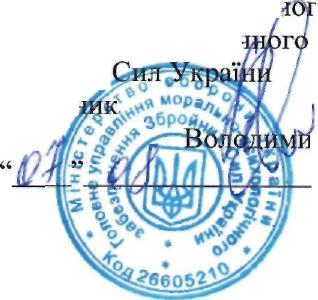 ТВО начальника Головіморально-психологі1Збройних^полковір^ЦЕНТКЖ 2020 р.о управління забезпечення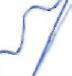 ПРОГРАМА ВІЙСЬКОВОЇ ПІДГОТОВКИОФІЦЕРА ЗАПАСУза військово-обліковою спеціальністю 'Організація морально-психологічного забезпечення"Київ 2020ЛИСТ ПОГОДЖЕННЯ ПРОГРАМИ ВІЙСЬКОВОЇ ПІДГОТОВКИ ОФЩЕРА ЗАПАСУ ЗБРОЙНИХ СИЛ УКРАЇНИз військово-облікової спеціальності 'Організація морально-психологічного забезпечення"Міністерство оборони УкраїниПОГОДЖЕНОТВО	директора	Департаментувійськово^Щ^й^та науки Міністерствамир МАРТИНЮК 2020 р.обО0№&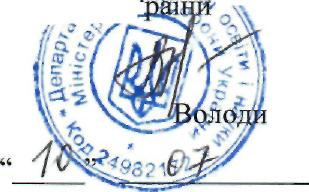 ПРОГРАМА ВІЙСЬКОВОЇ ПІДГОТОВКИ ОФІЦЕРА ЗАПАСУза військово-обліковою спеціальністю “Організація виховної та соціально-психологічної роботи”Програма військової підготовки розроблена комісією призначеною
наказом	начальника	Головного	управління	морально-психологічного забезпечення       Збройних       Сил        України        (з       адміністративно-господарської діяльності) від ____20__ року №___.Склад комісії: Голова комісіїРУДІК Сергій Миколайович – начальник відділу національно-патріотичної роботи управління внутрішніх комунікацій та інформаційного супроводу військ (сил) Головного управління морально-психологічного забезпечення Збройних Силах України, полковник.Члени комісіїБАХТІН Анатолій Михайлович – доктор філософії з гуманітарних питань, доцент, завідувач кафедри військової підготовки Миколаївського національного університету імені  В.О. Сухомлинського, полковник у відставці.БЕЗБАХ Віктор Григорович – професор кафедри військової політології факультету післядипломної освіти Військового інституту Київського національного університету імені Тараса Шевченка, кандидат історичних наук, доцент, полковник запасу.ВАСИЛЬЄВ Сергій Петрович – завідувач кафедри військово-гуманітарної підготовки факультету післядипломної освіти Військового інституту Київського національного університету імені Тараса Шевченка, кандидат психологічних наук, доцент, полковник запасу.СІРИЙ Сергій Володимирович – начальник кафедри військової політології факультету післядипломної освіти Військового інституту Київського національного університету імені Тараса Шевченка, кандидат політичних наук, полковник.ПАЦКАН Олександр Володимирович – старший викладач кафедри військово-гуманітарної підготовки факультету післядипломної освіти Військового інституту Київського національного університету імені Тараса Шевченка, полковник запасу.Ця кваліфікаційна характеристика не може бути повністю чи частково відтворена, тиражована та розповсюджена без дозволу Головного управління морально-психологічного забезпечення Збройних Сил України.ЗМІСТТерміни та їх визначення  	5Профіль програми військової підготовки 		 10Організаційно-методичні вказівки  	13Перелік компонент програми військової підготовки 	24Зміст програми військової підготовки… 	 26Перелік зразків озброєння та військової техніки, іншого військового майна, що використовується для забезпечення військової підготовки громадян за програмою підготовки офіцерів запасу …..……………………..…………..…..113             І. ПЕРЕДМОВА ТЕРМІНИ ТА ЇХ ВИЗНАЧЕННЯУ програмі військової підготовки терміни вживаються у такому значенні:автономність і відповідальність – здатність самостійно виконувати завдання, розв’язувати завдання і проблеми та відповідати за результати своєї діяльності;атестація – це встановлення відповідності засвоєних громадянами знань, умінь та практичних навичок вимогам стандарту військової підготовки;бакалавр – це освітній ступінь, що здобувається на першому рівні вищої освіти та присуджується вищим навчальним закладом у результаті успішного виконання здобувачем вищої освіти освітньо-професійної програми, обсяг якої становить 180–240 кредитів ЄКТС. Обсяг освітньо-професійної програми для здобуття ступеня бакалавра на основі ступеня молодшого бакалавра визначається вищим навчальним закладом;вища освіта – сукупність систематизованих знань, умінь і практичних навичок, способів мислення, професійних, світоглядних і громадянських якостей, морально-етичних цінностей, інших компетентностей, здобутих у вищому навчальному закладі у відповідній галузі знань за певною кваліфікацією на рівнях вищої освіти, що за складністю є вищими, ніж рівень повної загальної середньої освіти;вищий військовий навчальний заклад (заклад вищої освіти із специфічними умовами навчання) – заклад вищої освіти державної форми власності, який здійснює на певних рівнях вищої освіти підготовку курсантів (слухачів, студентів), ад’юнктів для подальшої служби на посадах офіцерського (сержантського, старшинського) або начальницького складу з метою задоволення потреб Міністерства внутрішніх справ України, Національної поліції, Збройних Сил України, інших утворених відповідно до законів України військових формувань, центральних органів виконавчої влади із спеціальним статусом, Служби безпеки України, Служби зовнішньої розвідки України, центрального органу виконавчої влади, що реалізує державну політику у сфері охорони державного кордону, центрального органу виконавчої влади, який забезпечує формування та реалізує державну політику у сфері цивільного захисту;галузь знань – основна предметна сфера освіти і науки, що включає групу споріднених спеціальностей, за якими здійснюється професійна підготовка;військово-облікова спеціальність – спеціальність військовослужбовця (військовозобов’язаного) для його обліку та використання у військовій сфер (вказівка на військову та облікову спеціальність військовослужбовця, резервіста, особи, яка знаходиться в запасі або у відставці). Відповідність військово-облікових спеціальностей осіб офіцерського складу спеціальностям та спеціалізаціям підготовки військових фахівців тактичного рівня визначається відповідним наказом Міністерства оборони України;військова підготовка громадян України за програмою підготовки
офіцерів запасу (далі – військова підготовка) – один з видів навчання
(підготовки), який здійснюється з метою набуття комплексу професійних та
спеціальних компетентностей, формування та розвитку індивідуальних
здібностей	особи	і	поглибленого	оволодіння	військово-обліковоюспеціальністю. Військову підготовку проходять особи, які мають або здобувають освітній ступінь вищої освіти не нижче бакалавра ;військовий навчальний підрозділ закладу вищої освіти – структурний підрозділ (із специфічними умовами навчання) закладу вищої освіти (військовий інститут, військовий коледж, факультет військової підготовки, відділення військової підготовки, кафедра військової підготовки, кафедра медицини катастроф та військової медицини), який здійснює на певних рівнях вищої освіти підготовку офіцерів тактичного рівня для подальшої служби на посадах офіцерського (сержантського, старшинського) складу з метою задоволення потреб Збройних Сил України, інших утворених відповідно до законів України військових формувань та забезпечення їх необхідною кількістю військовонавчених громадян для виконання військового обов’язку в запасі, проходження військової служби за контрактом або за призовом осіб офіцерського складу, проходження служби у військовому резерві Збройних Сил та інших військових формувань;галузь знань – основна предметна сфера освіти і науки, що включає групу споріднених спеціальностей, за якими здійснюється професійна підготовка;Європейська	кредитна	трансферно-накопичувальна	система(ЄКТС) – система трансферу і накопичення кредитів, що використовується в Європейському просторі вищої освіти з метою надання, визнання, підтвердження кваліфікацій та освітніх компонентів і сприяє академічній мобільності здобувачів вищої освіти. Система ґрунтується на визначенні навчального навантаження здобувача вищої освіти, необхідного для досягнення визначених результатів навчання, та обліковується в кредитах ЄКТС;заклад вищої освіти – окремий вид установи, яка є юридичною особою приватного або публічного права, діє згідно з виданою ліцензією на провадження освітньої діяльності на певних рівнях вищої освіти, проводить наукову, науково-технічну, інноваційну та/або методичну діяльність, забезпечує організацію освітнього процесу і здобуття особами вищої освіти, післядипломної освіти з урахуванням їхніх покликань, інтересів і здібностей;засоби діагностики – документи, що затверджені в установленому порядку та призначені для встановлення ступеню досягнення запланованого рівня сформованості компетентностей того, хто навчається, при контрольних заходах;засоби діагностики – документи, що затверджені в установленому
порядку та призначені для встановлення ступеню досягнення запланованого
рівня	сформованості	компетентностей	громадянина	при	проведенніконтрольних заходів;здобувачі вищої освіти – особи, які навчаються у закладі вищої освіти на певному рівні вищої освіти з метою здобуття відповідного ступеня і кваліфікації;змістовий модуль – система навчальних елементів, що поєднані за ознакою відповідності певному навчальному об’єктові;знання – осмислена та засвоєна суб’єктом інформація, що є основою його усвідомленої, цілеспрямованої діяльності. Знання поділяються на емпіричні (фактологічні) і теоретичні (концептуальні, методологічні);інформаційне забезпечення військової підготовки – засоби навчання, у яких системно викладено основи знань з певних модулів на рівні сучасних досягнень науки і культури, опора для самоосвіти і самонавчання (підручники; навчальні посібники, навчально-наочні посібники, навчально-методичні посібники; словники; енциклопедії; довідники тощо);кваліфікаційний рівень – структурна одиниця Національної рамки кваліфікацій, що визначається певною сукупністю компетентностей, які є типовими для кваліфікацій даного рівня;кваліфікація – офіційний результат оцінювання і визнання, який отримано, коли уповноважений компетентний орган установив, що особа досягла компетентностей (результатів навчання) за заданими стандартами;кваліфікаційна характеристика офіцера запасу – один з основних документів процесу організації військової підготовки, що визначає перелік компнетентностей необхідних для успішного виконання професійних обов’язків на посадах офіцерського складу та основні вимоги до професійних якостей. Знань, умінь і практичних навичок військового фахівця. Крім того, кваліфікаційна характеристика визначає перелік спеціальностей, які мають або здобувають громадяни з яких громадяни залучаються до військової підготовки за відповідною військово-обліковою спеціальністю.компетентність – здатність особи до виконання певного виду діяльності, яка виникає на основі динамічної комбінації знань, умінь, навичок способів мислення, поглядів, цінностей, інших особистих якостей.компетентності загально-професійні (КЗП) – компетентності, які набуваються під час засвоєння І та ІІ розділів програми військової підготовки та її практичної складової;компетентності військово-професійні (КВП) – компетентності, що набуваються під час засвоєння ІІІ розділу програми Військової підготовки та визначають професійну кваліфікацію – офіцера тактичного рівня;компетентності військово-спеціальні (КВС) – компетентності, що набуваються під час засвоєння ІV розділу та визначають професійну кваліфікацію за відповідною військово-обліковою спеціальністю;кредит Європейської кредитної трансферно-накопичувальної системи (далі – кредит ЄКТС) – одиниця вимірювання обсягу навчального навантаження здобувача вищої освіти, необхідного для досягнення визначених (очікуваних) результатів навчання. Обсяг одного кредиту ЄКТС становить 30 годин;навчально-методичне забезпечення військової підготовки – методичне супроводження навчальної діяльності за всіма видами навчальних занять, що містить у том у числі методичні матеріали для проведення контрольних заходів, їх форми та змісту, джерела інформації та інформаційні ресурси в Інтернеті;модуль – поіменована, цілісна, структурована певним чином змістова частина розділу програми військової підготовки, яка повинна бути засвоєна громадянином шляхом реалізації різних форм навчання і забезпечує здобуття ним відповідних компетентностей;модульний контроль – оцінювання ступеню досягнення громадянином запланованого рівня сформованості компетентностей за видами навчальних занять;навчальний елемент (окреме навчальне заняття) – мінімальна навчальна інформація самостійного смислового значення (поняття, явища, відношення, алгоритми);об’єкт діяльності – процеси, явища, технології або (та) матеріальні об’єкти, на які спрямована діяльність фахівця (суб’єкта діяльності). Незалежно від фізичної природи об’єкт діяльності має певний період (цикл) існування, який передбачає етапи: проектування (розроблення), протягом якого вирішуються питання щодо забезпечення певних його якостей та властивостей; створення (виробництва, впровадження); експлуатації, протягом якої об’єкт використовується за призначенням; відновлення (ремонту, удосконалення), яке пов’язане з відновленням властивостей якості, підвищенням ефективності тощо; утилізації та ліквідації;освітній процес – це інтелектуальна, творча діяльність у сфері вищої освіти і науки, що провадиться у закладі вищої освіти через систему науково-методичних і педагогічних заходів та спрямована на передачу, засвоєння, примноження і використання знань, умінь та інших компетентностей у осіб, які проходять Військову підготовку, а також на формування гармонійно розвиненої особистості;підсумковий контроль – комплексне оцінювання запланованого рівня набутих компетентностей за модулями Військової підготовки;поточний контроль – оцінювання засвоєння громадянином навчального матеріалу під час проведення аудиторного навчального заняття (опитування студентів на лекціях, перевірка та прийом звітів з виконання лабораторних робіт, тестування тощо);практична складова військової підготовки – це практичні заняття, комплексні практичні заняття з вивчення курсу первинної військової підготовки та тактичної медицини і навчальний збір;програма військової підготовки – один з основних документів процесу організації військової підготовки, що встановлює сукупність вимог до змісту та результатів навчання, визначає порядок викладення навчальної дисципліни (за розділами та модулями), організаційні форми її вивчення та обсяг, визначає форми та засоби поточного і підсумкового контролю;професійна кваліфікація – кваліфікація, які присуджується на основі професійних стандартів, програм військової підготовки, що діють у військовій сфері та відображають здатність особи виконувати завдання і обов’язки певного виду професійної діяльності.результати навчання – сукупність знань, умінь, навичок, інших компетентностей, набутих громадянином у процесі вивчення програми військової підготовки за відповідною військово-обліковою спеціальністю;рівень сформованості компетентності – частка правильних відповідей або виконаних суттєвих операцій від загальної кількості запитань або суттєвих операцій еталону рішень;самостійна робота – самостійна діяльність з вивчення навчальних елементів та змістових модулів, опанування компетентностей, виконання індивідуальних завдань, підготовки до контрольних заходів;стандарт військової підготовки – кваліфікаційна характеристика та програма Військової підготовки, які визначають сукупність вимог до професійної кваліфікації офіцера запасу його компетентностей, результатів навчання, навчально-методичного, матеріально-технічного та інформаційного забезпечення за відповідною військово-обліковою спеціальністю;тематичний план – основний робочий документ кафедри і викладача, що визначає зміст і організацію вивчення модуля відповідного розділу програми військової підготовки. Тематичним планом здійснюється розподіл часу за семестрами і видами навчальних занять, визначається план вивчення модуля відповідного розділу програми військової підготовки, інформаційно-методичне забезпечення, організаційно-методичні вказівки, взаємозв’язок з іншими модулями.уміння – здатність застосовувати знання для виконання завдань та розв’язання завдань і проблем. Уміння поділяються на когнітивні (інтелектуально-творчі) та практичні (на основі майстерності з використанням методів, матеріалів, інструкцій та інструментів);якість військової підготовки – рівень результатів навчання громадянина за весь термін проходження Військової підготовки та його здатність виконувати обов’язки за первинною посадою.ІІ. ПРОФІЛЬ ПРОГРАМИ ВІЙСЬКОВОЇ ПІДГОТОВКИ Програма військової підготовки офіцерів запасу2. Мета програми військової підготовкиПідготовка всебічно розвинутих, кваліфікованих конкурентних військових фахівців, що здатні здійснювати морально-психологічного забезпечення підготовки та застосування підрозділів Збройних Сил України, організовувати заходи інформаційної роботи та психологічного забезпечення підрозділів (військових частин), психологічної підготовки, підтримки та допомоги, національно-патріотичної підготовки та забезпечення соціального та правового захисту військовослужбовців підрозділу та членів їх сімей, культурологічних потреб, організації відпочинку і дозвілля особового складу, виконання типових службових обов’язків відповідно до займаної посади, а також організації внутрішніх комунікацій командирів з особовим складом підрозділів.3. Характеристика програми військової підготовки5. Викладання та оцінювання6. Ресурсне забезпечення реалізації програмиКадрове забезпеченняСтруктура та чисельність підрозділів ВВНЗ та ВНП ЗВО, що здійснюють підготовку офіцерів запасу визначається наказом Міністерства оборони України від 23.02.2018 № 82 “Про затвердження Типових нормативів для розроблення штатів (штатних розписів) вищих військових навчальних закладів, військових навчальних підрозділів закладів вищої освіти та військових ліцеївˮ.Для реалізації програми військової підготовки нормативна чисельність громадян, які проходять військову підготовку за програмою підготовки офіцерів запасу, на одну штатну посаду науково-педагогічного працівника (далі - НПП) у ВВНЗ та ВНП ЗВО - 25 осіб.Навчання іноземних громадян не передбачено.9. Академічна мобільністьНавчання іноземних громадянІІІ. ОРГАНІЗАЦІЙНО-МЕТОДИЧНІ ВКАЗІВКИ1.	Військова підготовка громадян організовується та здійснюється
відповідно до Законів України “Про військовий обов’язок і військову службу”,
“Про вищу освіту”, Порядку проведення військової підготовки громадян
України за програмою підготовки офіцерів запасу, затвердженого постановою
Кабінету Міністрів України від 01 лютого 2012 року № 48 (зі змінами),
Інструкції про організацію військової підготовки громадян України за
програмою підготовки офіцерів запасу, затвердженої наказом Міністерства
оборони України та Міністерства освіти і науки України від 14 грудня 2015
року № 719/1289, зареєстрованим у Міністерстві юстиції України 31 грудня
2015 року за № 1678/28123 (зі змінами), статутів Збройних Сил України, наказів
і директив Міністерства оборони України, Генерального штабу Збройних Сил
України та цієї Програми.На військову підготовку громадян відводиться не менше 29 кредитів ЄКТС загальним бюджетом 870 годин, з яких 435 годин – заняття під керівництвом науково-педагогічних працівників і 435 годин – самостійна робота (з них 218 годин у ВВНЗ або ВНП).Крім того:на комплексні практичні заняття з вивчення курсу первинної військово-професійної підготовки та тактичної медицини (далі – комплексні практичні заняття) відводиться не менше 108 годин занять під керівництвом науково-педагогічних працівників та не менше 30 годин самостійної підготовки;на навчальний збір відводиться не менше 184 годин, з яких 144 години – заняття під керівництвом науково-педагогічних працівників та 40 годин – самостійна підготовка. Із загального обсягу навчального часу, передбаченого на навчальний збір, не менше 18 годин відводиться на підготовку і складання випускного екзамену з військової підготовки.Для вивчення окремих розділів програми військової підготовки (під керівництвом науково-педагогічних працівників) у ВНП (ВВНЗ) за відповідною військово-обліковою спеціальністю відводиться навчального часу не менше ніж:210 годин (7 кредитів ЄКТС) – на розділ “Загальновійськова підготовка”;90 годин (3 кредити ЄКТС) – на розділ “Організація та методика роботи з особовим складом”;240 годин (8 кредитів ЄКТС) – на розділ “Тактична і тактико-спеціальна підготовка”;330 годин (11 кредитів ЄКТС) – на розділ “Військово-технічна і військово-спеціальна підготовка”.2.	Військова підготовка здійснюється у формі навчальних занять,
самостійної роботи, практичної підготовки, навчального збору, контрольних
заходів.Основними видами навчальних занять у ВНП (ВВНЗ), що здійснює військову підготовку громадян, є лекції, семінарські, групові, практичні заняттята консультації, групові вправи, тактичні   заняття, тактичні   навчання тощо.Обов’язкові аудиторні заняття під керівництвом науково-педагогічних працівників і самостійна робота планується в дні військової підготовки в межах 9-годинного навчального дня, з них 6-7 годин – навчальні (аудиторні) заняття, 2-3 години – самостійна робота.Планування військової підготовки та її проведення у ВНП (ВВНЗ) для здобувачів вищої освіти може здійснюватися у строк від двох до шести тижнів поточного семестру (навчального року).3.	В ході проведення військової підготовки головна увага приділяється
вивченню громадянами досвіду, набутого підрозділами Збройних Сил України
в бойових діях під час участі в проведенні АТО/ООС, багатонаціональних
навчаннях, миротворчих місіях і міжнародних програмах з метою формування
у них високих морально-психологічних, військово-професійних та лідерських
якостей (твердість характеру, адекватна оцінка загрози з боку противника,
розуміння спроможності підпорядкованого підрозділу в реальному бою,
підвищена стресостійкість, здатність швидко адаптуватись до швидкоплинної
обстановки, впевненість у своїх діях, особиста мужність) для подальшого
виконання військового обов’язку за призначенням.Науково-педагогічні працівники на заняттях, стрільбах, навчаннях та повсякденному житті повинні проводити організаційні, морально-психологічні, педагогічні, інформаційні, культурно-просвітницькі та військово-соціальні заходи з громадянами з метою виховання в них глибокого почуття любові до України, її народу, духовної та психологічної готовності зі зброєю в руках захищати Українську державу, навчати і виховувати підлеглих, зміцнювати військову дисципліну і організованість, підтримувати постійну бойову готовність підрозділу, вчасно і якісно виконувати бойові завдання.4.	В освітньому процесі суворо дотримуватися принципу органічної
єдності навчання та виховання тих, хто навчається. Освітній процес повинен
забезпечуватися чіткою організацією та високою дисципліною навчального
процесу, зразковим проведенням кожного заняття, реалізацією поставленої
виховної мети, бездоганним виконанням вимог статутів Збройних Сил України
в повсякденному житті.Основу навчання повинна складати практична складова. В результаті її громадяни, які проходять військову підготовку, мають бути підготовлені до виконання обов’язків за посадою, на яку вони можуть бути призначені після отримання первинного військового звання офіцера запасу.Організація і методика проведення навчальних занять повинна враховувати вимоги до інтенсифікації навчального процесу, зміни в організації підрозділів і частин, їх озброєння і способів бойового застосування в сучасному бою та проводитися на високому науково-методичному рівні, щоб в процесі нього ті, хто навчаються, могли переймати досвід у підготовці та проведенні занять, вчитися правильному застосуванню найбільш ефективних форм, методів та прийомів навчання.На кожному занятті необхідно відводити час для перевірки знань і уміньгромадян з пройденого матеріалу та засвоєння теми, що вивчається. Поточним контролем мають бути охоплені якомога більше тих, хто навчається, з обов’язковою оцінкою їх знань, умінь, прийомів і дій.На всіх заняттях використовується електронно-обчислювальна техніка, застосовуються технічні засоби навчання, навчальні кінофільми, слайди, презентації, тощо. Для удосконалення практичної складової для тих, хто навчається, організовується планова система тренувань з використанням навчальної матеріально-технічної бази у ВНП (ВВНЗ): спеціалізовані класи, паркові і вогневі містечка, озброєння і військова техніка, тренажерні комплекси, лабораторії тощо. Під час практичного навчання особлива увага приділяється виконанню нормативів.Одним з головних завдань навчання є формування у громадян, які проходять військову підготовку, командних і методичних навичок. Формувати їх необхідно протягом всього періоду навчання у ВНП (ВВНЗ), під час проведення з громадянами комплексних практичних занять і навчального збору. Прищеплення командних і методичних навичок повинно бути спрямовано на практичне управління підрозділом у повсякденному житті та під час виконання навчально-бойових завдань, самостійному проведенні занять з предметів бойової підготовки.Під час планування військової підготовки забезпечується повне та якісне виконання і послідовність вивчення розділів, модулів (змістових модулів) програми військової підготовки з раціональним використанням навчально-матеріальної бази ВНП (ВВНЗ).Заняття зі стрілецької зброї та вогневої підготовки, інженерного забезпечення, радіаційного, хімічного, біологічного захисту підрозділів, організації військового зв’язку, військово-медичної підготовки проводяться у комплексному взаємозв’язку з вивченням питань бойового застосування підрозділів Сухопутних військ Збройних Сил України в сучасному бою. На заняттях обов’язково створюється обстановка з ситуаційним проведенням ймовірних дій або дій, які проходили під час антитерористичної операції (ООС). Це забезпечить якісне одержання тими, хто навчається, знань, умінь для практичних дій під час проведення комплексних практичних занять і навчального збору.7.	Самостійна робота є основним засобом оволодіння навчальним
матеріалом у час, вільний від обов’язкових навчальних занять. Зміст
самостійної роботи громадянина над конкретним розділом (модулем) програми
військової підготовки визначається організаційно-методичними вказівками
зазначеної програми, іншими навчально-методичними матеріалам, завданнями
та вказівками науково-педагогічного працівника.Навчальний час, призначений для самостійної роботи, регламентується навчальним планом та розпорядком дня ВНП (ВВНЗ) і повинен становити у ВНП (ВВНЗ) не менше 1/2 від загального обсягу навчального часу, передбаченого на вивчення конкретного розділу (модуля) програми військової підготовки     та     планується     в     навчальних     кабінетах,     комп’ютерних     класах (лабораторіях), бібліотеках ВНП (ВВНЗ). Решта навчального часу, призначеного для самостійної роботи, використовується громадянами для самостійної роботи над засвоєнням навчального матеріалу у бібліотеках або домашніх умовах у тому числі з використанням технологій дистанційного навчання, веб-ресурсів програм військової підготовки, які не містять інформації з обмеженим доступом.Самостійна робота забезпечується комплексом навчально-методичних засобів, передбачених для вивчення розділу (модулю) військової підготовки, підручниками, навчальними посібниками, конспектами лекцій, веб-ресурсами програми військової підготовки тощо. Навчально-методичні матеріали для самостійної роботи повинні передбачати можливість проведення самоконтролю з боку тих, хто навчається.Під час організації самостійної роботи громадян з використанням складного обладнання або устаткування, складних систем доступу до інформації повинна забезпечуватися можливість отримання консультації або допомоги з боку відповідного фахівця структурного підрозділу ВНП (ВВНЗ).Навчальний матеріал, передбачений програмою військової підготовки і тематичним (комплексним тематичним) планом для вивчення під час самостійної роботи, виноситься на підсумковий контроль разом з навчальним матеріалом, який опрацьовується громадянами на навчальних заняттях під керівництвом науково-педагогічного працівника.8.	Комплексні практичні заняття проводяться за План – програмою
комплексних практичних занять з вивчення курсу первинної військово-
професійної підготовки та тактичної медицини, яка затверджена Генеральним
штабом Збройних Сил України.Комплексні практичні заняття з громадянами, які проходили військову службу у Збройних Силах України, інших військових формуваннях, та з військовослужбовцями не проводяться.9.	Громадяни, які мають або здобувають ступінь вищої освіти не нижче
бакалавра та пройшли теоретичний курс навчання з військової підготовки у
ВНП (ВВНЗ), залучаються до проходження передбаченого програмою
військової підготовки навчального збору. Навчальний збір проводиться у
військових частинах або у ВНП (ВВНЗ), які мають відповідну польову
навчальну матеріально-технічну базу для проведення практичного навчання.Проведення збору є завершальним етапом військової підготовки громадян, тривалість якого становить 30 діб.На навчальному зборі удосконалюються командирські та методичні навички громадян, що отримані ними під час засвоєння програми військової підготовки у ВНП (ВВНЗ), виконуються вправи стрільб і вирішуються інші практичні завдання.Під час проведення навчальних зборів, розклад занять складається з урахуванням того, що тривалість навчального тижня становить 6 діб, навчального дня – 6 годин занять і 2 години самостійної підготовки, в передвихідні  (передсвяткові)  дні  –  6  годин  занять без  самостійної  підготовки.Крім того, передбачається час на проведення виховної, спортивно-масової роботи і час на обслуговування військової техніки та озброєння.Під час проведення тактико-спеціальних навчань (командно-штабних тренувань), бойових стрільб тривалість навчального дня не регламентується.Заняття проводяться на навчальних полях, військовому стрільбищі, спеціалізованих містечках, а також в обладнаних класах без послаблень та спрощень з максимальним і творчим використанням перспективних форм і методів навчання та навчально-тренувальних засобів.Особлива увага під час проведення польових занять звертається на формування у тих, хто навчається, особистих якостей, таких як активність, відповідальність, самовладання, психологічна стійкість. Для цього в практику навчання вносяться елементи небезпеки та ризику з урахуванням ретельно продуманих заходів безпеки з метою досягнення морально-психологічної готовності та спроможності особового складу виконувати покладені на нього завдання, переборювати труднощі і небезпеку в бойовій обстановці, а також здатність витримувати великі навантаження.Під час пересування підрозділів до місць занять та повернення назад здійснюються тренування особового складу у виконанні нормативів з тактичної підготовки, стройових прийомів і фізичної витривалості.На навчальному зборі за планом та під керівництвом начальника навчального збору (завідувача кафедри) проводиться тактико-спеціальне навчання (командно-штабне тренування), яке є завершальним етапом програми навчального збору.10. Контроль якості військової підготовки громадян здійснюється шляхом складання ними заліків та екзаменів. Для громадян, які навчаються за цією програмою, установлюється не більше трьох заліків і двох екзаменів за весь період навчання з урахуванням випускного екзамену.Випускний екзамен є кінцевим підсумковим контрольним заходом програми військової підготовки, який проводиться з метою визначення фактичної відповідності якості підготовки громадян вимогам до військових фахівців, визначених кваліфікаційною характеристикою офіцерів запасу за цією військово-обліковою спеціальністю. При цьому перевірці підлягають як теоретичні знання, так і практичні уміння та навички тих, хто навчається.До складання випускного екзамену допускаються громадяни, які пройшли курс військової підготовки у ВНП (ВВНЗ), передбачений програмою підготовки офіцерів запасу, та навчальний збір у повному обсязі.Для проведення випускного екзамену виділяється 3 дні на навчальний взвод (2 дні на підготовку та 1 день на складання випускного екзамену).ВНП (ВВНЗ) розробляє зміст екзаменаційних білетів, перелік матеріалів, користування якими дозволяється громадянам під час екзамену (програми, довідки, карти, таблиці, макети та інші посібники), а також критерії оцінки рівня їх підготовки.Екзаменаційні матеріали підписуються керівником ВНП (ВВНЗ) і надаються на затвердження голові випускної екзаменаційної комісії.Випускний екзамен приймається екзаменаційною комісією, до складу якої залучаються представники від замовника на підготовку офіцерів запасу, за відповідною військово-обліковою спеціальністю.11.	Перед початком військової підготовки з громадянами вивчаються
вимоги щодо забезпечення збереження ними державної таємниці та захисту
інформації з обмеженим доступом.12.	Коригування тематичних (комплексних тематичних) планів вивчення
розділів (модулів) програми військової підготовки здійснюється за
необхідності, як правило, до початку навчального року.Доповнення і зміни до тематичних (комплексних тематичних) планів під час навчального року з метою оперативного впровадження у навчальний процес вимог замовника для підвищення якості підготовки офіцерів запасу, у тому числі щодо посилення практичної складової військової підготовки, впровадження досвіду бойових дій (антитерористичних операцій), результатів наукових досліджень, удосконалення змісту навчання та методики викладання розділів (модулів) програми військової підготовки, нових елементів матеріально-технічної бази, оновленої навчально-методичної літератури тощо, вносяться наказом керівника ВНП (ВВНЗ).13.	Керівники занять не починають заняття, проведення маршів,
виконання вправ стрільб, роботи з озброєнням, бойовою та іншою військовою
технікою і обладнанням без встановлення і своєчасного доведення під розпис
вимог заходів безпеки, а також їх глибокого засвоєння особовим складом.
Керівники занять здійснюють заходи щодо безпеки особового складу і
вимагають обов’язкового їх виконання.Перед початком кожного заняття, робіт або інших заходів службової діяльності керівники занять зобов’язані особисто впевнитися, що для їх проведення створено і забезпечено відповідні умови, підлеглі засвоїли заходи безпеки та вміють їх виконувати.14.	У освітньому процесі необхідно суворо дотримуватися принципу
органічної єдності навчання та виховання. Реалізація цього принципу має
забезпечуватися чіткою організацією й високою дисципліною навчального
процесу, якісним проведенням кожного заняття, реалізацією в ході його
поставлених	виховних	цілей,	неухильним	виконанням	вимог
загальновійськових статутів у повсякденному житті.Під час підготовки та проведення занять з громадянами не можна допускати шаблону і спрощення. Організація та методика їх проведення повинні постійно вдосконалюватися з урахуванням зростаючих вимог до інтенсифікації навчально-виховного процесу, ширше мають застосовуватися технічні засоби навчання.Вивчення дисципліни повинно бути організовано так, щоб заняття із загальновійськової, тактико-спеціальної і військово-спеціальної підготовки проводились у тісному взаємозв’язку як на теоретичних, так і на практичних заняттях і забезпечували одержання громадянами необхідних знань, навиків, вмінь та компетентностей.Методика проведення занять повинна включати словесні, наочні та практичні методи навчання в поєднанні з самостійною роботою тих, хто навчається. Під час проведення всіх форм занять доцільно використовувати індивідуальні, групові та фронтальні методи контролю знань та активні методи навчання: проблемний, діалоговий, опорних сигналів, самостійної роботи.15. Основними видами навчальних занять у ВНП (ВВНЗ) є: лекція, семінарське, групове, практичне, лабораторне заняття, групова вправа, тренування, індивідуальне заняття, тактичне (тактико-спеціальне, тактико-стройове) заняття та навчання, КШН та воєнна (воєнно-спеціальна) гра, консультація.Лекція – вид навчального заняття, яке проводиться методом усного викладання нового теоретичного матеріалу в поєднанні з методом демонстрації (показу).Лекція є елементом курсу навчання, який охоплює основний теоретичний матеріал модуля. Основна мета лекції - дати систематизовані основи наукових знань та практичного досвіду з навчальної дисципліни (окремої теми), сконцентрувати увагу на найбільш складних і актуальних питаннях навчального матеріалу.Лекція повинна мати проблемний характер, стимулювати активну пізнавальну діяльність тих, хто навчається, сприяти формуванню в них творчого мислення.Семінарське заняття – це вид навчального заняття, яке проводиться методом дискусії (обговорення, опитування) попередньо визначеної проблеми (теми, питань).Семінарські заняття проводяться з основних і найбільш складних питань (тем) модуля.Основне завдання семінарських занять - поглибити і закріпити знання, отримані громадянами на лекції та в процесі самостійної роботи над навчальною і науковою літературою, прищепити їм уміння пошуку, узагальнення, критичного аналізу навчального матеріалу, здатність формувати, захищати і аргументувати свої погляди з питань, що розглядаються.Для підготовки громадян до семінарських занять на кафедрах розробляють плани проведення семінарів, які видаються тим, хто навчається заздалегідь.Групове заняття – це вид навчального заняття, яке проводиться методом усного викладення матеріалу в поєднанні з методом демонстрації (показу) та подальшого усного (письмового, експрес-контролю) опитування або тестування результатів засвоєння громадянами наданого навчального матеріалу.Групове заняття проводиться в спеціалізованих класах, лабораторіях, на техніці (озброєнні), тренажерах, із використанням засобів імітації, статичної і динамічної проєкції.Практичне заняття – це вид навчального заняття, яке проводиться методом виконання спеціально сформульованих практичних завдань та сприяє формуванню вмінь і навичок практичного застосування теоретичних положень.Практичні заняття проводяться в навчальних класах, навчальних лабораторіях, лінгафонних кабінетах, обладнаних необхідними технічними засобами навчання, комп'ютерною технікою, у навчальних центрах, на полігонах, на зразках озброєння та військової техніки, у спортивних комплексах, спорудах та інших об'єктах МТБ з фізичної підготовки і спорту.Практичні заняття на зразках озброєння та військової техніки проводяться з метою засвоєння їх будови, оволодіння методами їх застосування, експлуатації, технічного обслуговування, відновлення і збереження, відпрацювання практичних прийомів застосування озброєння, бойової та спеціальної техніки, засобів зв'язку, автоматизації та обчислювальної техніки, набуття практичних навичок у вимірюванні параметрів сигналів, струмів та напруг в основних блоках та пристроях озброєння, здійснення пошуку та усунення типових несправностей в електричних схемах та їх елементах.Під час проведення практичного заняття навчальна група може ділитися на підгрупи.Лабораторне заняття – це вид навчального заняття, яке проводиться методом самостійного виконання курсантами, слухачами, студентами, ад'юнктами експериментальних (імітаційних) завдань із використанням навчально-лабораторної (клінічної) бази.Лабораторні заняття проводяться в навчальних (наукових) лабораторіях, спеціалізованих класах (майстернях), на озброєнні та військовій техніці, інших елементах МТБ ВНП (ВВНЗ).Під час проведення лабораторного заняття навчальна група може поділятися на підгрупи.Групова вправа – це вид навчального заняття, яке проводиться методом виконання тими, хто навчається, функціональних обов'язків визначених посадових осіб органів військового управління, військових частин та підрозділів.Під час проведення цього виду занять громадяни набувають вмінь з організації та планування бою з управління підрозділами та їх всебічного забезпечення.Для проведення групових вправ розробляються комплексні навчальні тактичні завдання.Групові вправи проводяться після вивчення теоретичних положень за темами модулів у класах, на навчальних командних пунктах і на місцевості з використанням топографічних карт на фоні конкретно створеної тактичної обстановки.Тренування – це специфічний вид навчальних занять, що проводиться методом повторювання дій, вправ, прийомів, нормативів. За типом вони поділяються на індивідуальні та групові.Тренування проводяться після вивчення теоретичних положень з метою набуття практичних навичок (умінь).Тренування проводяться в навчальних (наукових) лабораторіях, спеціалізованих класах (майстернях), на навчальних командних пунктах, озброєнні та військовій техніці, інших елементах матеріально-технічної бази ВНП (ВВНЗ).Тактичні (тактико-спеціальні, тактико-стройові) заняття – це форма тактичної підготовки громадян, що проводиться методом вправ у виконанні прийомів та способів індивідуальних (колективних) дій, навчально-бойових нормативів. Метою тактичних (тактико-спеціальних, тактико-стройових) занять є відпрацювання практичних питань організації бою (бойових дій), управління підрозділами в бою та їх всебічного забезпечення.Консультаці я – це вид навчального заняття, під час якого громадянин отримує від науково-педагогічного працівника відповіді на конкретні запитання або пояснення певних теоретичних положень чи аспектів їх практичного застосування.Консультація може проводитися індивідуально або з навчальною групою.Самостійна робота громадян здійснюється з метою відпрацювання та засвоєння навчального матеріалу, закріплення та поглиблення знань, умінь та навичок; виконання індивідуальних завдань (курсові роботи (проєкти), розрахунково-графічні роботи, реферати тощо); підготовки до майбутніх занять та контрольних заходів; формування в громадян самостійності та ініціативи в пошуку та набутті знань.Самостійна	робота	громадянина	забезпечується	інформаційно-методичними засобами (підручники, посібники) та матеріально-технічними засобами (макети, тренажери, елементи озброєння та військової техніки), передбаченими тематичним планом модуля. Крім того, для самостійної роботи громадянина рекомендується відповідна наукова та професійна навчальна література.Навчально-методичні матеріали для самостійної роботи громадянина повинні передбачати можливість проведення самоконтролю.Самостійна робота проводиться в навчальних аудиторіях, спеціалізованих класах, бібліотеці, навчальних кабінетах, комп'ютерних класах, лабораторіях ВНП (ВВНЗ), бібліотеках інших закладів вищої освіти та в домашніх умовах (дистанційно).Індивідуальні завдання з навчальної дисципліни є невід’ємною складовою самостійної роботи громадянина.Індивідуальні завдання сприяють більш поглибленому вивченню громадянином теоретичного матеріалу, закріпленню та узагальненню отриманих знань, формуванню вміння використовувати знання для комплексного вирішення відповідних професійних завдань.До індивідуальних завдань відносяться реферати, розрахункові, графічні, аналітичні, розрахунково-графічні завдання, контрольні, курсові, кваліфікаційні роботи.16. Оцінювання успішності навчання здійснюється за допомогою модульно-рейтингового контролю.Оцінювання знань громадян здійснюється на основі результатів контролю знань (системи залікових одиниць). Контрольні заходи є необхідним елементом зворотного зв’язку. Під час вивчення програми військової підготовки та її складових використовуються такі види контролю знань: поточний, рубіжний, підсумковий семестровий. Поточний контроль здійснюється під час проведення лекційних, групових, практичних і семінарських занять з кожного модуля.Поточний контроль проводиться у формі усного опитування або письмового експрес-контролю під час проведення навчальних занять, виступів при обговоренні питань на групових заняттях.Результати поточного контролю слід вважати основною інформацією під час проведення модульного контролю, і враховувати науково-педагогічними працівниками при визначенні підсумкової оцінки.Рубіжний (модульний) контроль проводиться у формі контрольної роботи (тестування) за кожний модуль з урахуванням результатів поточного контролю.Підсумковий контроль проводиться у формі екзамену чи заліку, визначеного навчальним планом, у терміни, передбачені графіком навчального процесу.Залік – це форма підсумкового контролю, що полягає в оцінці засвоєння громадянами навчального матеріалу, яка складається з відпрацьованих модулів, виконаних тестових завдань, ситуаційних робіт, опрацювання завдань робочих зошитів, тематичних рефератів, передбачених тематичним планом. Підсумковий семестровий контроль у вигляді заліку проводиться у письмовій, або усній формі згідно з розробленими на кафедрі матеріалами для проведенні заліку.При семестровому контролі у вигляді заліку підсумкова оцінка виставляється за національною шкалою або 100-бальною шкалою.Екзамен – це форма підсумкового контролю, яка передбачає перевірку розуміння громадянами теоретичного та практичного програмного матеріалу, здатність творчо використовувати накопичені знання та вміння, формування власного ставлення до певної проблеми тощо. Підсумковий семестровий контроль у вигляді екзамену проводиться у письмовій, або усній формі з подальшою співбесідою  згідно з розробленими на кафедрі екзаменаційними матеріалами. На екзамен виносяться типові та комплексні завдання, що потребують творчої відповіді, вміння синтезувати отримані знання та застосовувати їх для вирішення практичних завдань.При семестровому контролі у вигляді екзамену підсумкова оцінка виставляється за національною шкалою або за 100-бальною шкалою.Оцінна шкала ЕСТS розподіляє громадян на статистичній основі за рейтингом. Розподіл оцінок між громадянами, що одержали з курсу оцінки вище незадовільної:А – кращі 10 %В – наступні за ними 25 %С – наступні за ними 30 %D – наступні за ними 25 %Е – наступні за ними 10 %.Оцінки системи ЕСТS від “А” до ”Е” присвоюють за умови позитивного складання екзамену чи заліку.Примітка:У цій Програмі військової підготовки для формування шифрів застосовуються такі скорочення розділів: 1 – загальновійськова підготовка;2 – організація та методика роботи з особовим складом;3 – тактична і тактико-спеціальна підготовка;4 – військово-технічна і військово-спеціальна підготовка.IV. ПЕРЕЛІК КОМПОНЕНТ ПРОГРАМИ ВІЙСЬКОВОЇПІДГОТОВКИV. ЗМІСТ ПРОГРАМИ ВІЙСЬКОВОЇ ПІДГОТОВКИРОЗДІЛ 1. ЗАГАЛЬНОВІЙСЬКОВА ПІДГОТОВКАМодуль 1.1. Статути Збройних Сил України та стройова підготовка.І. Завдання навчанняЗавданням модулю є вивчення основних положень статутів Збройних Сил України, формування у майбутніх офіцерів запасу практичних навичок у виконанні обов’язків при несенні служби в добовому наряді, у виконанні стройових прийомів на місці, під час руху та в складі підрозділу, розвиток здатностей, які забезпечують якісне виконання вимог статутів внутрішньої служби, гарнізонної та вартової служби, дисциплінарного та стройового статутів у повсякденній службовій діяльності та підтримання військової дисципліни у підрозділі.Модуль включає два змістових модулі:Статути Збройних Сил України;Стройова підготовка.В результаті вивчення модуля громадяни повинні:– знати: положення та вимоги статутів Збройних Сил України, інших керівних документів; роль та місце статутів Збройних Сил України в забезпеченні повсякденної життєдіяльності; загальні права та обов’язки військовослужбовців Збройних Сил України і їх взаємовідносини; обов’язки основних посадових осіб підрозділів; форми та методи роботи командира підрозділу з підтримання внутрішнього порядку та високої військової дисципліни; обов'язки солдата (матроса), командира взводу (групи, башти), порядок та правила виконання стройових прийомів без зброї та зі зброєю на місці та під час руху, порядок управління строєм.– уміти: застосовувати вимоги статутів Збройних Сил України під час виконанні загальних обов'язків командира взводу (групи,башти) та за первинною посадою; точно виконувати та правильно застосовувати положення статутів Збройних Сил України при несенні внутрішньої, вартової та гарнізонної служб, організації життя та побуту особового складу підрозділу; навчати особовий склад підрозділу у дусі неухильного виконання вимог статутів Збройних Сил України, розвивати у підлеглих свідоме відношення до виконання військового обов'язку та особисту відповідальність за захист Батьківщини; особисто виконувати вимоги статутів Збройних Сил України та вимагати їх виконання від підлеглих; підтримувати внутрішній порядок в підрозділі. Виконувати обов’язки командира та військовослужбовців перед шикуванням і в строю, контролювати дотримання дисципліни підлеглими в строю, управляти строєм підрозділу; швидко і чітко виконувати стройові прийоми на місці та під час руху без зброї та зі зброєю, правильно діяти у строях взводу та роти в пішому порядку та впевнено управляти ними; організовувати та методично правильно проводити заняття.В результаті отриманих знань, умінь і практичних навичок з модуля “Статути    Збройних    Сил    України    та    стройова    підготовка”    громадяни,    якіпроходять військову підготовку, повинні володіти наступними професійними компетентностями КЗП-1, КЗП-2, КЗП-3 та отримати результати навчання РНЗП-1, РНЗП-2, РНЗП-3.ІІ. Методичні вказівкиПредметом модуля є вивчення основних положень статутів Збройних Сил України, теоретичних засад практичної роботи командирів з організації діяльності особового складу підрозділів як у мирний, так і воєнний час (особливий період) та в умовах проведення антитерористичної операції.В результаті вивчення модуля громадяни, які проходять військову підготовку, повинні знати місце і роль статутів Збройних сил України, їх вимоги до професійної діяльності командира та військовослужбовців під час виконання службових обов’язків, шляхи та способи організації повсякденної діяльності підрозділів, внутрішнього порядку, підтримання військової дисципліни, організації служби добового наряду, несення вартової служби, а також набути навички із стройової підготовки.Вивчення положень загальновійськових статутів на групових і практичних заняттях здійснювати в обладнаних класах, спеціалізованих містечках, приміщеннях для розміщення підрозділів та інших місцях, де є можливість показати і надати практику тим, хто навчається, у виконанні вимог статутів і керівних документів.На групових заняттях детально вивчати статті статуту з підтвердженням прикладів із практики бойової підготовки військ і повсякденному житті підрозділів військової частини. Завершувати групові заняття рішенням тих, хто навчається, різного роду завдань, проблемних ситуацій, які дозволяють закріпити отриманні знання.На практичних заняттях вивчати порядок збереження, видачі зброї та боєприпасів, інвентарю та обладнання, дії особового складу з виконання розпорядку дня, з дотримання зразкового повсякденного порядку в підрозділі, вивчення обов’язків днювального (чергового) роти, вартового і підготовку їх до несення служби.При	відпрацюванні	елементів	стройової	підготовки	рекомендованозастосовувати звукові прилади та музичний супровід для напрацювання навичок одночасного виконання стройових прийомів.Навчальний матеріал, що не потребує особливих пояснень викладача, громадяни вивчають самостійно та з використанням технологій дистанційного навчання.Контроль знань, вмінь, навичок громадян здійснюється після вивчення змістових модулів і проводиться у формі модульного контролю.ІІІ. ЗмістЗмістовий модуль 1.1.01. Статути Збройних Сил України.Військовослужбовці та відносини між ними. Обов’язки, права та
відповідальність	військовослужбовців.	Загальні	права	та	обов’язкивійськовослужбовців. Начальники та підлеглі. Обов’язки солдата (матроса) та командира взводу. Порядок віддання та виконання наказів.Основні положення дисциплінарного статуту ЗСУ. Заохочення. Стягнення за порушення військової дисципліни. Порядок накладення і виконання дисциплінарних стягнень.Внутрішній порядок й організація служби добового наряду. Розміщення
військовослужбовців. Розподіл часу та повсякденний порядок. Звільнення з
розташування	військової	частини,	відпустка	та	відрядженнявійськовослужбовців. Утримання приміщень. Організація служби добового наряду. Добовий наряд військової частини. Добовий наряд роти. Порядок зберігання та видачі стрілецької зброї та боєприпасів. Обов’язки чергового та днювального роти.Основні положення статуту гарнізонної та вартової служб ЗСУ. Загальні положення. Організація та несення вартової служби. Права та обов’язки осіб варти. Гарнізонна служба. Чергування у гарнізоні. Застосування фізичної сили та зброї особовим складом варти. Розвід та зміна варти. Зміна чатових. Перевірка варт. Внутрішній порядок у вартах.Змістовий модуль 1.1.02. Стройова підготовка.Стройові прийоми та рух без зброї. Стройове положення, повороти на місці, рух стройовим і похідним кроком. Виконання команд «СТАВАЙ, РІВНЯЙСЬ, СТРУНКО, ВІЛЬНО. Управління строєм. Стройові прийоми без зброї. Вихід зі строю та повернення в стрій. Підхід до начальника та відхід від нього. Повороти під час руху. Військове вітання у строю на місці та під час руху. Обов’язки командира та військовослужбовців перед шикуванням та в строю.Розгорнутий стрій. Похідний стрій. Повороти у складі підрозділу під час руху. Перешикування з розгорнутого у похідний стрій.Стройові прийоми та рух зі зброєю. Стройові прийоми зі зброєю. Повороти і рух зі зброєю Військове вітання зі зброєю у строю. Військове вітання зі зброєю поза строєм.ІV. Розподіл навчального часуV. Перелік командно-штабних (тактичних, тактико-спеціальних) навчань, курсових робіт (проектів), індивідуальних завданьНЕМАЄVI. Інформаційне забезпеченняОсновна (базова) література та джерелаСтатути Збройних Сил України (затверджені Законами України від 24 березня 1999 року № 548 - ХІV; № 551 - ХІV; № 550 - ХІV; № 549 - ХІV).Конспект лекцій “Статути Збройних Сил України”. Київ. 2003.Допоміжна література та джерела1.	Методичні   рекомендації   щодо   підготовки   та   несення   служби   на
блокпосту. Київ.2015.Методичні рекомендації щодо дій під час несення служби на блокпостах в умовах наступу і оборони, затримання озброєних злочинців. Київ.2015.Методика стройової підготовки. Київ: МОУ, 2001.Стройова підготовка. Методичний посібник. Київ: Видавництво «Варта», 2001. 206 с.Інформаційні ресурсиВ якості інформаційного ресурсу використовується мережа Internet.Модуль 1.2. Стрілецька зброя та вогнева підготовка.І. Завдання навчанняНавчити громадян, які проходять військову підготовку, готувати стрілецьку зброю до бойового застосування, вміло та ефективно використовувати її у бою; формувати у них практичні навички у правильному використанні стрілецької зброї; розвивати у тих, хто навчається, творче мислення і здібності з організації та управління вогнем підрозділу.В результаті вивчення модуля громадяни повинні– знати: призначення, бойові можливості, загальну будову стрілецької зброї, гранатометів, ручних та реактивних гранат, бойових патронів і пострілів до гранатометів, оптичних (денних та нічних) приладів спостереження та стрільби. Можливі затримки під час стрільби та способи їх усунення. Порядок зберігання  стрілецької зброї; зміст і порядок перевірки та приведення до нормального бою стрілецької зброї; основи та правила стрільби зі стрілецької зброї та гранатометів, основні положення Курсу стрільб, заходи безпеки під час поводження зі зброєю та в ході виконання вправ стрільб.– вміти: готувати стрілецьку зброю ручні та реактивні гранати до бойового застосування (стрільби), усовувати затримки під час стрільби, проводити вивірку стрілецької зброї та приводити їх до нормального бою, здійснювати підготовку оптичних приладів  до застосування; застосовувати правила стрільби при веденні вогню зі стрілецької зброї під час виконання вправ стрільб та в ході бою; виконувати нормативи з вогневої підготовки; вивчати сучасні зразки стрілецької зброї і гранатометів, їх  призначення та застосування; правильно і швидко приймати положення для стрільби та ведення вогню зі стрілецької зброї з різних положень, заряджати та розряджати зброю, вести влучний вогонь зі стрілецької зброї, влучно метати імітаційні  гранати, виконувати заходи безпеки під час поводження зі зброєю та в ході виконання вправ стрільб.В результаті отриманих знань, вмінь і практичних навичок з модуля «Стрілецька зброя та вогнева підготовка» громадяни, які проходять військову підготовку, повинні володіти наступними професійними компетентностями КЗП-4, КЗП-5 та отримати наступні результати навчання РНЗ-4, РНЗ-5, РНЗ-6. ІІ. Методичні вказівкиПредметом модуля є вивчення бойових можливостей, загальної будови, основ та правил експлуатації стрілецької зброї та озброєння, основ та правил стрільби з них. Науковою основою модуля є теорія тактики ведення загальновійськового бою підрозділами, правильне застосування основ та правил стрільби. Вивчення модуля забезпечує отримання громадянами, які проходять військову підготовку, знань, вмінь та практичних навичок, які необхідні їм для ефективного застосування стрілецької зброї та озброєння, організації та проведення заходів щодо підтримання стрілецької зброї підрозділу в готовності до бойового застосування. Основними видами навчальних занять під час вивчення модуля є лекції, групові та практичні заняття.На лекціях та групових заняттях вивчаються основи та правила стрільби, сучасні зразки стрілецької зброї, оптичні прилади спостереження та стрільби. Викладач поетапно подає новий матеріал з теоретичних питань, супроводжує його демонстрацією і показом зразків, потім організовує його обговорення та контроль рівня його засвоєння.На практичних заняттях з вивчення матеріальної частини стрілецької зброї викладач організовує засвоєння громадянами теоретичних положень (призначення, бойові властивості, загальну будову, послідовність неповного розбирання стрілецької зброї),  шляхом тренування у виконанні нормативів з вогневої підготовки сприяє формуванню  у них вмінь і навичок практичного застосування цих теоретичних положень.Нормативи з вогневої підготовки відпрацьовуються згідно із Збірником нормативів бойової підготовки Сухопутних військ. Система відпрацювання нормативів має забезпечувати прищеплення та підтримку, у ході навчання, твердих навичок у їх виконанні.На практичних заняттях під час вогневих тренувань та стрільб відпрацьовуються прийоми та способи стрільби із стрілецької зброї, проводяться тренування в підготовці до стрільби з різних положень, у виконанні вправ стрільб з застосуванням мультимедійного електронного тиру, виконуються вправи стрільб та вправи з метання навчально-імітаційних гранат.Отриманні  громадянами знання, навички та вміння в результаті вивчення модуля стрілецька зброя та вогнева підготовка удосконалюються під час проходження ними   комплексних практичних занять з вивчення курсу первинної військово-професійної підготовки та тактичної підготовки і навчального збору.Контроль знань, вмінь та навичок громадян здійснюється після вивчення змістових модулів і проводиться у формі модульного контролю.ІІІ. ЗмістЗмістовий модуль 1.2.01. Матеріальна частина, основи та правила стрільби зі стрілецької зброї.Основи стрільби. Організаційно-методичні вказівки та зміст вивчення модуля «Стрілецька зброя та вогнева підготовка». Заходи безпеки при поводженні зі зброєю та боєприпасами. Стрілецька зброя та її кваліфікація. Внутрішня балістика. Зовнішня балістика.Матеріальна частина стрілецької зброї та гранатометів (АК-74, РКК-74, КК, ПМ, РПГ-7В). Призначення, бойові властивості, загальна будова та принцип дії.  Послідовність неповного розбирання та складання. Затримки під час стрільби і способи їх усунення. Боєприпаси до них.Сучасні зразки стрілецької зброї. Характеристики, принцип роботи автоматики, конструктивні особливості пістолетів,кулеметів, штурмових гвинтівок та боєприпасів до них.  Характеристики, принцип роботи, конструктивні особливості протитанкових засобів.Матеріальна частина ручних осколкових (кумулятивних, термобаричних) та реактивних гранат. Призначення, бойові властивості, загальна будова ручних осколкових і термобаричних гранат. Дія частин і механізмів гранат і запалу до них. Вимоги заходів безпеки під час поводження з ручними гранатами. Призначення, бойові властивості, загальна будова підствольного гранатомета ГП-25. Призначення, бойові властивості, загальна будова реактивних протитанкових гранат. Дія частин і механізмів гранат.Перевірка бою та приведення до нормального бою стрілецької зброї та перевірка прицільних пристроїв гранатомета. Загальні положення та перевірка бою стрілецької зброї. Приведення до нормального бою стрілецької зброї (АК-74, кулемета КК, ПМ). Перевірка прицільних пристроїв гранатомета. Призначення, характеристика, загальна будова та порядок використання оптичних приладів спостереження та стрільби. Міра виміру кутів «тисячна». Формула «тисячної» та її похідні. Призначення, характеристика та загальна будова біноклів. Правила користування біноклем для спостережень та визначення відстані до цілей (орієнтирів). Загальна будова та принцип дії нічного оптичного прицілу НСПУ ( тепловізора).Правила стрільби зі стрілецької зброї, протитанкового гранатомета та реактивних протитанкових гранат. Правила визначення вихідних установок для стрілецької зброї. Правила визначення вихідних установок для протитанкового гранатомета та реактивних протитанкових гранат. Рішення вогневих задач під час стрільби зі стрілецької зброї та РПГ-7В.Змістовий модуль 1.2.02. Вогневі тренування та стрільби.Прийоми та способи стрільби із стрілецької зброї, гранатометів та метання ручних гранат (АК-74, КК, ПМ, РПГ-7В, РГД-5, Ф-1) . Тренування в приготуванні до стрільби з різних положень. Тренування у виконанні вправ стрільб з застосуванням мультимедійного електронного тиру. Виконання вправ стрільб із стрілецької зброї, метання навчально-імітаційних гранат.ІV. Розподіл навчального часуV. Перелік командно-штабних (тактичних, тактико-спеціальних) навчань, курсових робіт  (проектів), індивідуальних завданьНЕМАЄVІ. Інформаційно-методичне забезпечення Основна (базова) література та джерела1. Курс стрільб зі стрілецької зброї і бойових машин КРП 03.032.056-2018(01).2. Збірник нормативів бойової підготовки Сухопутних військ Збройних Сил України. МО України, 2002.3. Настанова зі стрілецької справи. 5,45-мм автомат Калашникова (АК-74, АКС-74, АК-74Н, АКС-74Н) та 5,45-мм ручні кулемети Калашникова (РПК-74, РПКС-74, РПК-74Н, РПКС-74Н). МО України, 2006.4. Настанова зі стрілецької справи. 7,62 мм кулемети Калашникова ПК, ПКМ, ПКС, ПКМС, ПКБ, ПКМБ і ПКТ. МО України, 2006.5. Настанова зі стрілецької справи. 9-мм пістолет Макарова (ПМ). МО України, 2006.6. Настанова зі стрілецької справи. Ручний протитанковий гранатомет (РПГ-7). МО України, 2006.7. Настанова зі стрілецької справи. Ручні гранати. МО України, 2006.8. «Вогнева підготовка». Підручник. Львів АСВ. 2013.9. Правила стрільби зі стрілецької зброї і бойових машин. МО України, 2006.10. «Боєприпаси». П.П.Ткачук, Львів АСВ, 2011.11. Керівництво зі стрілецької справи. 40-мм підствольний гранатомет ГП-25. Київ Командування СВ ЗС України, 2019.12. Настанова зі стрілецької справи. Реактивна протитанкова граната РПГ-26. Київ Командування СВ ЗС України, 2019.Модуль 1.3 Військова топографіяІ. Завдання навчанняНавчити громадян, які проходять військову підготовку, правилам та прийомам роботи з топографічною картою та аерознімком, способам орієнтування на місцевості за допомогою карти та аерознімка, без карти; вивчати та оцінювати тактичні властивості місцевості, використовуючи раціональні способи одержання інформації про неї.В результаті вивчення модуля громадяни повинні– знат и: види, зміст та призначення топографічних, спеціальних карт та планів міст що використовуються у військах; різновиди місцевості та її тактичні властивості; зміст таблиць умовних знаків; розграфлення та номенклатуру топографічних карт; способи орієнтування на місцевості за картою та без карти, вдень і вночі, на місці та під час руху;– уміт и: читати топографічні карти, вивчати та оцінювати місцевість в районі дії підрозділу; орієнтуватися на місцевості за картою та без карти, вдень і вночі, вибирати і призначати орієнтири та проводити цілеуказання, визначати азимути та відстані на місцевостіі; готувати вихідні дані за допомогою карти для руху по азимутах вдень та вночі; визначати номенклатури суміжних аркушів за допомогою збірних таблиць та обчисленням; користуватися вимірювальними іінструментами і вимірювати відстані та площі за топографічною картою; визначати географічні та прямокутніі координати цілей (об’єктів) за топографічною картою та наносити цілі (об’єкти) на карту за їх координатами; визначати за картою дирекційни кути та обчислювати магнітні азимути; визначати стрімкість схилів, висоти точок взаємоперевищення і взаємовидимість між точками різними способами, а також будувати профілі місцевостіі; виконувати нормативи з військової топографії.В результаті отриманих знань, умінь і практичних навичок з модуля “Військова топографія” громадяни, які проходять військову підготовку, повинні володіти наступними професійними компетентностями КЗП-6, КЗП-7 та отримати наступні результати навчання РНЗП-7, РНЗП-8.ІІ. Методичні   вказівкиПредметом модуля є вивчення видів, змісту та призначення топографічних, спеціальних карт та планів міст, що використовуються у військах, набуття навичок проводити виміри за топографічною картою та оформлювати бойові графічні документи, орієнтуватися на місцевості без карти, за допомогою карти та сучасного навігаційного обладнання.Отриманні громадянами знання, навички та уміння в результаті вивчення модуля удосконалюються під час проходження ними комплексних практичних занять з вивчення курсу первинної військово-професійної підготовки та тактичної медицини.Поточний контроль проводиться в процесі вивчення тем модуля “Військова топографія”. Основна мета поточного контролю - забезпечення зворотного    зв’язку    між    викладачами    та    громадянами    у    процесі    навчання,35перевірка готовності громадян до виконання наступних навчальних завдань, а також забезпечення управління їхньою навчальною мотивацією. Інформація, одержана під час поточного контролю, використовується для коригування методів і засобів навчання, а також для самостійної роботи громадян.Форми проведення поточного контролю та критерії оцінки рівня знань визначаються кафедрою. Результати поточного контролю (поточна успішність) є допоміжною інформацією під час визначення підсумкової оцінки з даного предмету.Контроль знань, вмінь, навичок громадян здійснюється після вивчення змістового модулю і проводиться у формі модульного контролю з урахуванням результатів поточного контролю.ІІІ. ЗмістЗмістовий модуль 1.3.01. Військова топографія.Місцевість та її елементи. Основні види місцевості та їх тактичні властивості. Способи вивчення місцевості. Топогеодезичне забезпечення бою.Поняття про форму і розміри Землі. Топографічні план та карта. Основні види карт та їх характеристика. Призначення і характеристика топографічних карт. Математичні елементи топографічних карт. Розграфлення і номенклатура топографічних карт.Визначення географічних координат за топографічною картою. Системи координат, які застосовуються у військовій справі. Визначення географічних координат за топографічною картою. Порядок нанесення цілей за географічними координатами. Визначення прямокутних координат за топографічною картою. Нанесення цілей за прямокутними координатами. Додаткова координатна сітка на стику зон. Полярні та біполярні координати.Визначення номенклатури суміжних аркушів. Виконання нормативу № 22. Визначення координат за топографічною картою. Визначення площ за топографічною картою. Виконання нормативу № 10.Дирекційні кути та азимути. Взаємомозв’язок азимутів. Перехід від дирекційного кута до магнітного азимута і навпаки. Визначення дирекційних кутів, поправки напряму та азимутів. Визначення координат, азимутів та дирекційних кутів. Виконання нормативу № 3.Сутність зображення рельєфу горизонталями. Способи зображення рельєфу. Висота перерізу, закладення, стрімкість схилів і взаємозв’язок між ними. Види схилів, способи визначення стрімкості схилів за картою. Визначення за картою висот і взаємного перевищення точок. Визначення за картою взаємовидимості між точками. Побудова профілю місцевості.Визначення за картою рельєфу місцевості. Визначення за картою висот, взаємовиди-мості точок та стрімкості схилів. Виконання нормативу № 9. Побудова профілю місцевості. Виконання нормативу № 23.Види умовних знаків. Умовні знаки місцевих предметів. Читання карт різних масштабів.Робоча карта командира. Роль і значення топографічної карти як засобу управління. Вимоги до змісту робочої карти і способам нанесення обстановки на робочу карту. Підготовка карти до роботи і виділення топографічних елементів (об’єктів) на карті. Основні правила ведення і вимоги до оформлення робочої карти.Правила ведення робочої карти. Виконання нормативів № 11, 12. Орієнтування на місцевості за картою. Підготовка карти до роботи. Оформлення робочої карти. Способи орієнтування карти та визначення точки стояння. Вимірювання відстаней, площ і висот за картою.Аєрофотознимки та прийоми роботи з ними. Призначення та види повітряного фотографування. Геометрична сутність і масштаби повітряного фотографуванн. Підготовка аєрофотознимка до роботи. Перенесення цілей з аерофотознімка на карту. Визначення прямокутних координат цілей за аерофотознімком.Орієнтування на місцевості за допомогою приладу СН-3003М “Базальт”.Системи координат, що використовуються в космічних навігаційних системах. Системи координат ПЗ-90 і WGS-84. Характеристика навігаційної апаратури споживачів вітчизняного виробництва. Вивчення будови та порядку роботи приладу СН-3003М “Базальт”.ІV. Розподіл навчального часуV. Перелік командно-штабних (тактичних, тактико-спеціальних) навчань, курсових робіт (проектів), індивідуальних завданьНЕМАЄVI. Інформаційне забезпеченняОсновна (базова) література та джерела1. Міхно О.Г., Шмаль С.Г. Військова топографія. Підручник. -К.; ВПЦ “Київський університет”, 2008.2.	Нормативи з топографічної та навігаційної підготовки Збройних Сил
України,	затверджені	наказом	Начальника	Генерального	Штабу-
Головнокомандувача Збройними Силами України від 16.11.2009 № 124. – К.:
РВВ АГУ ГШ ЗС України, 2009.Шмаль С.Г. Військова топографія. –К.: ЛІРА, 2008.Шмаль С.Г. Довідник з військової топографії. –К., РВЦ ЗСУ, 2016.Допоміжна література та джерела1.	Бызов Б.Е., Коваленко А.Н. Военная топография./Для курсантов военных
подразделений/. -М., Воениздат, 1990.Говорухин А.М. Справочник по военной топографии. -М., Воениздат, 1980.Шмаль С.Г. Військова топографія. Підручник для слухачів і курсантів ВВНЗ. –К., Палівода, 2003.Інформаційні ресурсиВ якості інформаційного ресурсу використовується мережа Internet.Модуль 1.4 Тактична медицинаІ. Завдання навчанняПідготовка з тактичної медицини закладає основи теоретичних знань та практичних навичок з організації і надання домедичної допомоги в бойових умовах та при невідкладних станах в побутових умовах.Основним завданням підготовки з тактичної медицини є надання військовослужбовцю теоретичних знань з організації і надання домедичної допомоги, засвоєння ними практичних прийомів і навичок з надання домедичної допомоги в обсязі само- і взаємодопомоги при пораненнях, травмах і ураженнях.В результаті вивчення модуля громадяни повинні– знати: основи анатомії та фізіології людини; небезпечні фактори, що загрожують постраждалому; порядок проведення первинного, та вторинного огляду постраждалого; надання домедичної допомоги у військово-польових умовах; ознаки порушення основних життєво важливих функцій організму та заходи з підтримки життєдіяльності; склад та властивості індивідуального медичного оснащення військовослужбовця; види ран, характерні ознаки ран та кровотеч; алгоритми надання допомоги при кровотечах; види пов’язок, основні правила накладання пов’язок; алгоритми надання допомоги при порушенні прохідності дихальних шляхів; види шин для іммобілізації нижніх та верхніх кінцівок; алгоритм надання домедичної допомоги при опіках; алгоритм надання домедичної допомоги при перегріванні (гіпертермії); принципи надання домедичної допомоги при відмороженнях і замерзаннях; способи та засоби для евакуації поранених, потерпілих.– уміти: визначати життєві показники; оцінювати стан потерпілого за життєвими ознаками; визначати симптоми респіраторної та серцевої зупинки; видаляти сторонні предмети при обструкції верхніх дихальних шляхів; проводити штучне дихання; здійснювати прийоми забезпечення прохідності верхніх дихальних шляхів в побуті та в умовах бойових дій; виконувати декомпресійну пункцію грудної порожнини; здійснювати накладання оклюзійних наліпок; проводити зупинку зовнішньої кровотечі в побуті та в умовах бойових дій; накладати тиснучу пов’язку, кровоспинного джгута та турнікету на рану, яка кровоточить; визначати наявність переломів; іммобілізувати хребет та шию; накладати імпровізовані транспортні шини при переломах кінцівок; переміщувати пораненого на полі бою (одним, двома бійцями, з використанням підручних засобів).В результаті отриманих знань, умінь і практичних навичок з модуля “Тактична медицина” громадяни, які проходять військову підготовку, повинні володіти наступними професійними компетентностями КЗП-8, КЗП-9 та отримати наступні результати навчання РНЗП-9, РНЗП-10.ІІ. Методичні вказівкиПредметом вивчення є невідкладні дії та організаційні заходи, спрямовані на     врятування     та     збереження     життя     людини     у     невідкладному     стані     тамінімізацію наслідків впливу такого стану на її здоров‘я, що здійснюються на місці події особами, які не мають медичної освіти, але за своїми службовими обов'язками повинні володіти основними практичними навичками з надання домедичної допомоги та збереження життя людини, яка перебуває у невідкладному стані, та зобов‘язані надавати домедичну допомогу в загрозливих для життя станах.Підготовку з тактичної медицини організовують і проводять з метою набуття спроможності рятувати та зберігати життя людини, яка перебуває у невідкладному стані мирного часу, в умовах бойової обстановки.Отриманні громадянами знання, навички та уміння в результаті вивчення модуля “Тактична медицина” удосконалюються під час проходження ними практичної складової військової підготовки, а саме: комплексних практичних занять з вивчення курсу первинної військово-професійної підготовки та тактичної медицини.Підсумковий контроль проводиться у формі модульного контролю. Розроблені для проведення модульного контролю питання (тести) мають забезпечувати перевірку теоретичної та практичної підготовки тих, хто навчається, з усього матеріалу, передбаченого цим модулем.ІІІ. ЗмістЗмістовий модуль 1.4.01. Тактична медицина.Основи	анатомії	та	фізіології	людини.	Основи	гігієнивійськовослужбовців.Види ушкоджень, травм в бойових умовах. Засоби індивідуального медичного оснащення. Поняття домедичної допомоги. Основні принципи тактичної медицини і домедичної допомоги. Небезпечні фактори, що загрожують постраждалому.Основи надання домедичної допомоги у військово-польових умовах. Обсяг домедичної допомоги у військово-польових умовах. Надання домедичної допомоги в бойових (секторах обстрілу та укриття) і небойових умовах.Склад аптечки медичної загальновійськової індивідуальної.Порядок проведення первинного, вторинного огляду постраждалого.Ознаки порушення основних життєво-важливих функцій організму та заходи з підтримки життєдіяльності.Зупинка кровотечі та захист рани в бойових і небойових умовах. Види ран, характерні ознаки ран та кровотечі. Алгоритм надання допомоги при кровотечах. Правила накладання кровоспинного джгута, тугої пов‘язки та турнікету. Тампонування рани. Місця притискання магістральних судин з метою зупинки зовнішньої кровотечі. Види пов’язок, основні правила накладання пов’язок. Пов’язки на різні частини тіла.Алгоритм надання допомоги при порушенні прохідності верхніх дихальних шляхів. Надання домедичної допомоги при гострих порушеннях дихання. Прийом Сафара, Гемліха, стабільне положення. Показання і протипоказання для назофарингеального повітровода, правила постановки назального зонду.Накладання оклюзійних наліпок (штатних, з підручних засобів). Симптоми напруженого пневмотораксу. Декомпресійна пункція грудної порожнини.Абсолютні та відносні ознаки переломів. Надання домедичної допомоги при переломах, вивихах, розтягах в бойових і небойових умовах. Види шин для іммобілізації нижніх та верхніх кінцівок. Правила іммобілізації хребта та шиї, кінцівок.Переміщення пораненого в бойових і небойових умовах. Способи та засоби для евакуації поранених, потерпілих. Засоби для попередження гіпотермії.Алгоритм надання домедичної допомоги при опіках. Алгоритм надання домедичної допомоги при перегріванні (гіпертермії). Принципи надання домедичної допомоги при відмороженнях і замерзаннях.ІV. Розподіл навчального часуV. Перелік командно-штабних (тактичних, тактико-спеціальних) навчань, курсових робіт (проектів), індивідуальних завданьНемаєVI. Інформаційне забезпеченняОсновна (базова) література та джерелаКонституція України: Прийнята на п'ятій сесії Верховної Ради України 28 червня 1996 р. Київ : Преса України, 1997.Закон України “Про екстрену медичну допомогу” від 5 липня 2012 року № 5081-VI. Відомості Верховної Ради (ВВР), 2013, № 30, ст.340).Бойовий статут Сухопутних військ. Київ: МО України, 2016. Частина І: Окрема механізована, танкова бригада (полк).Наказ МОЗ України від 16 червня 2014 року № 398 “Про затвердження порядків надання домедичної допомоги особам при невідкладних станах”.Керівництво з організації медичного забезпечення в мирний час. Київ. ЦВМУ ЗСУ: 2013Стандарт підготовки І-СТ-3-2015 (02) - Підготовка військовослужбовця з тактичної медицини. Київ. УВМА : 2015 р.7.	Юрченко В.Д., Кирилюк В.О., Гудима А.А. та ін. Домедична допомога в
умовах бойових дій: методичний посібник. Київ : Середняк Т.К. 2014. 80 с.Цигикало О.В. Анатомія людини. Ілюстрований навчальний посібник для самостійної підготовки студентів до практичних занять. Підручник, Чернівці: 2011.253 с.Головацький А. С., Черкасов В. Г., Сапін М. Р. [та ін.]. Анатомія людини. Національний підручник: у 3 т./ Вид. 3-є, доопрацьоване. – Вінниця : Нова Книга, 2013.10.	Військова гігієна з гігієною при надзвичайних ситуаціях. За редакцією
К.О. Пашка, 2005 р. с. 19-266.11.	Чуприна О.В. Основи медичних знань: долікарська допомога та
медико-санітарна підготовка: навч. посібник./О.В.Чуприна, Т.В.Гищак,
О.В.Долинна. – К.: Вид. Паливода А.В., 2006. – 216с.Бадюк М.І., Солярик В.В., Токарчук В.П. Організація медичного забезпечення військ. – К.: “МП Леся”, 2014. – 492 с.Гринзовський А.М., Волянський П.Б., Калашченко С.І. та ін.]. навч. посібник для підготовки фахівців першого (освітньо-професійного) рівня. Домедична допомога в екстремальних ситуаціях та медичний захист населення в надзвичайних ситуаціях– Київ : ІДУЦЗ, 2018. – 216 с.Тактика надання самодопомоги та взаємодопомоги під час ведення бойових дій / навч. посібник / Уклад.: Р.С. Троцький, О.В. Чуприна, О.А. Блінов; за ред. М.О. Ктіторова. – К.:, 2016. – 137 с.Допоміжна література та джерелаПам’ятка військовослужбовцю з надання першої медичної допомоги, ЦВМУ ЗСУ, К.: - 2014 р.;Підкурс IS0871 “Курс бійця-рятувальника для самостійного навчання студентів. Готовність / професіоналізм / розвиток”, військовий інститут професійної підготовки, програма заочного курсу для армії, ЦВМУ ЗСУ, 2014 р.Гігієна та екологія людини. Підручник для студентів вищих медичних навчальних закладів. За редакцією В.Г. Бардова, 2005 р. с. 26 – 687;.Інформаційні ресурсиВ якості інформаційного ресурсу використовується мережа Internet.Модуль 1.5. Запобігання корупції та виховання доброчесностівійськовослужбовцівІ. Завдання навчанняВивчити з громадянами, які проходять військову підготовку, зміст поняття
корупція та шляхи реалізації державної антикорупційної політики в діяльності
Міністерства оборони України та Збройних Силах України, теоретико-
методологічні основи запобігання корупції та виховання доброчесності
військовослужбовців, механізми імплементації міжнародних стандартів
доброчесності та правил етичної поведінки у професійну діяльність
військовослужбовців,	механізми	регуляції	професійної	діяльностівійськовослужбовців з урахуванням традицій військової моралі.В результаті вивчення модуля громадяни повинні:– знати: зміст поняття корупція та шляхи реалізації державної
антикорупційної політики в діяльності Міністерства оборони України та
Збройних силах України; теоретико-методологічні засади запобігання корупції
та виховання доброчесності військовослужбовців; пріоритетні напрями
реалізації антикорупційної діяльності у Збройних силах України; місце
професійної етики в системі запобігання корупції та вимоги до доброчесної
поведінки осіб, уповноважених на виконання функцій держави; механізми
регуляції професійної діяльності військовослужбовців з урахуванням традицій
військової	моралі;	механізми	імплементації	міжнародних	стандартівдоброчесності       та       правил       етичної       поведінки       у       професійну       діяльність військовослужбовців;– уміти: використовувати знання теоретико-методологічних засад запобігання корупції та виховання доброчесності військовослужбовців в організації роботи з особовим складом; роз’яснювати реалізацію державної антикорупційної політики в діяльності Міністерства оборони України та Збройних силах України; реалізовувати пріоритетні напрями реалізації антикорупційної діяльності у Збройних силах України; аналізувати механізм корумпованої поведінки та сучасний стан корупційної злочинності; аналізувати зарубіжний досвід боротьби з корупцією та сучасний стан корупційної злочинності; організовувати підготовку, забезпечення та контроль за здійсненням заходів щодо запобігання корупції; надавати методичну та консультаційну допомогу з питань дотримання вимог антикорупційного законодавства; проводити роз’яснювальну роботу щодо запобігання, виявлення і протидії корупції; використовувати механізми регуляції професійної діяльності військовослужбовців з урахуванням традицій військової моралі; спрямовувати особовий склад на самовдосконалення та підвищення професійного рівня та військово-професійної етики; дотримуватися норм військового етикету у формуванні доброчесної поведінки військовослужбовця.В результаті отриманих знань, умінь і практичних навичок з модуля “Статути Збройних Сил України та стройова підготовка.” громадяни, які проходять   військову   підготовку,   повинні   володіти   наступними   професійнимикомпетентностями КЗП-10, КЗП-11, КЗП-12 та отримати наступні результати навчання РНЗП-11, РНЗП-12, РНЗП-13.ІІ. Методичні   вказівкиПредметом вивчення модуля є теоретико-методологічні засади запобігання корупції та виховання доброчесності військовослужбовців, механізми регуляції професійної діяльності військовослужбовців з урахуванням традицій військової моралі, механізми імплементації міжнародних стандартів доброчесності та правил етичної поведінки у професійну діяльність військовослужбовців.Вивчення модуля “Запобігання корупції та виховання доброчесності військовослужбовців” базується на знаннях, які отримані здобувачами вищої освіти з гуманітарних та соціально-економічних дисциплін.Підсумковий контроль проводиться у формі модульного контролю. Розроблені для проведення модульного контролю питання (тести) мають забезпечувати перевірку теоретичної та практичної підготовки тих, хто навчається, з усього матеріалу, передбаченого цим модулем.ІІІ. ЗмістЗмістовий модуль 1.5.01. Основи антикорупційної діяльності в Збройних силах України.Соціально-правова характеристика корупції. Сутність та поняття корупції. Причини, види та наслідки корупції. Основні методи та заходи запобігання корупції.Антикорупційна політика і законодавство у сфері запобігання корупції.
Антикорупційна політика України: цілі, завдання, сфери застосування. Основні
напрями	реалізації	антикорупційної	політики	в	Україні.	Системаантикорупційного законодавства України. Міжнародні акти у сфері боротьби з корупцією. Запобігання та протидія корупції у сфері оборони.Посадові особи Міністерства оборони, ЗСУ як суб’єкти антикорупційного законодавства. Правила запобігання проявам корупції (заборони і обмеження) в ЗСУ. Запобігання та врегулювання конфлікту інтересів.Навчальний он-лайн курс з питань запобігання і протидії корупції.Змістовий модуль 1.5.02. Професійна етика військовослужбовця, якоснова запобігання корупції.Сутність та зміст професійної етики військовослужбовця, її основні
категорії. Нормативно-правові акти регламентування доброчесної поведінки та
професійної моралі діяльності військовослужбовців. Система ідей, принципів,
законів, професійної етики військовослужбовця складові пізнання військово-
професійної	моралі.	Аналіз	історичного	і	соціального	контекстуфункціонування військової професійної етики. Професійна етика в системі запобігання корупції.Традиції та сучасність моральної регуляції професійної діяльності військовослужбовців. Імплементація міжнародних стандартів доброчесності та правил етичної поведінки у професійну діяльність військовослужбовців.Місце військового етикету у професійно-етичному комплексі. Дотримання
норм	військового	етикету	у	формуванні	доброчесної	поведінкивійськовослужбовця. Заходи забезпечення етичних норм поведінки в діяльності військовослужбовців.ІV. Розподіл навчального часуV. Перелік командно-штабних (тактичних, тактико-спеціальних) навчань, курсових робіт (проектів), індивідуальних завданьVI. Інформаційне забезпеченняОсновна (базова) література та джерелаКонвенція ООН проти корупції, прийняти на 58 сесії Генеральної АсамблеїЗакон України «Про запобігання корупції» від 14 жовтня 2014 року № 1700-VІЗакон України «Про засади державної антикорупційної політики в Україні (Антикорупційна стратегія) на 2014-2017 роки»Закон України « Про правила етичної поведінки» від 17.05.2012 року №4722-VI.Кодекс честі офіцера Збройних Сил України.Кодекс доброчесної поведінки та професійної етики військових посадових осіб, державних службовців та інших осіб, уповноважених на виконання функцій держави, в Міністерстві оборони України та Збройних Силах України. Від 15 березня 2017 року.Постанова Кабінету Міністрів України від 29 квітня 2015 року № 265 «Про  затвердження  Державної  програми  щодо  реалізації  засад  державноїантикорупційної  політики  в  Україні  (Антикорупційної  стратегії)  на  2015-2017 роки»Розпорядження Кабінету Міністрів України від 23 серпня 2017 року № 576-р «Про схвалення Стратегії комунікацій у сфері запобігання та протидії корупції»Розпорядження Кабінету Міністрів України від 30 серпня 2017 року № 601-р «Про реалізацію Стратегії розвитку системи запобігання та протидії легалізації (відмиванню) доходів, одержаних злочинним шляхом, фінансуванню тероризму та фінансуванню розповсюдження зброї масового знищення на період до 2020 року»Розпорядження Кабінету Міністрів України від 18 жовтня 2017 року № 765-р «Про затвердження плану заходів з реалізації Стратегії комунікацій у сфері запобігання та протидії корупції на 2017 рік»Розпорядження Кабінету Міністрів України від 31 січня 2018 р. № 86-р «Про затвердження плану заходів з реалізації Стратегії комунікацій у сфері запобігання та протидії корупції на 2018 рік»Рішення НАЗК від 06 вересня 2016 року № 19 «Про затвердження Порядку перевірки факту подання суб’єктами декларування декларацій відповідно до Закону України "Про запобігання корупції" та повідомлення Національного агентства з питань запобігання корупції про випадки неподання чи несвоєчасного подання таких декларацій»Рішення НАЗК від 02 грудня 2016 року № 126 «Про затвердження Методології оцінювання корупційних ризиків у діяльності органів влади»Рішення НАЗК від 19 січня 2017 року № 31 «Про затвердження Методичних рекомендацій щодо підготовки антикорупційних програм органів влади»Рішення НАЗК від 22 червня 2017 року № 234 «Про затвердження Стратегії розвитку Національного агентства з питань запобігання корупції на 2017 – 2020 роки та планів з її реалізації»Рішення НАЗК від 22 вересня 2017 року № 734 «Про затвердження Методичних рекомендацій щодо підготовки та реалізації антикорупційних програм юридичних осіб»Рішення НАЗК від 29 вересня 2017 року № 839 «Про затвердження Методичних рекомендацій щодо запобігання та врегулювання конфлікту інтересів»Бринцев В.В. Етика військового управління: навч. посіб. – К.: НУОУ, 2011.Виховання доброчесності та зниження ризиків корупції: навч. посіб. – К.:НУОУ ім. Івана Черняховського, 2018 – 252 с.Запобігання корупції підручник / [Б.М.Головкін, В.Ф. Оболонцев, М.В. Романов та ін.]; за заг. ред.. Б.М. Головкина. – Харків: Право, 2019. – 296 с.Морально-етична культура військового керівника: підручник / В.Ф.Барановський,   Л.М.Будагьянц,   Н.А.Бондаренко,   СО.Гудков,   Є   С.Катаєв,Ю.С.Красильник,   Л.В.Олійник,   В.І.Осьодло,   Ю.П.Тимофеєв   /під   заг.   ред. СО.Гудкова, - К.,НУОУ, 2010. -308 с.Допоміжна література та джерелаКонвенція ООН проти корупції (ратифікована Законом України від 18 жовтня 2006 року №251-V).Цивільна конвенція Ради Європи про боротьбу з корупцією (ратифікована Законом України від 16 березня 2005 року №2476-IV).Кримінальна конвенція Ради Європи про боротьбу з корупцією (ратифікована Законом України від 18 жовтня 2006 року №252-V).4.	Додатковий протокол до Кримінальної конвенції Ради Європи про
боротьбу з корупцією (ратифікований Законом України від 18 жовтня 2006
року №253-V).Статут Групи держав по боротьбі з корупцією (GRECO) Багатостороння угода (не СНД)|Статут від 05.05.1998.Угода про створення групи держав по боротьбі з корупцією (GREKO).Варій М.Й. Морально-психологічний стан військ: Навч. посіб. - Львів: ВІ ДУ „ЛП”, 2000.Концепція лідерства за стандартами армій країн НАТО (Conception of liderchip in accordance with the armi es standards of NATO countries): навчальний посібник. К.: НУОУ ім. Івана Черняховського, 2018. - 252с.Морально-психологічне забезпечення підрозділів Збройних сил України Київ.: підручник/ [А.О. Кобзар, В.Т. Марценківський, П.М. Слюсаренко та ін.]. - К: НУОУ ім. Івана Черняховського, 2018. - 496 с.Ріпа Л.А., Бондаренко Н.А. Офіцеру про дипломатичний етикет. -К.,2003.- 136 с.Анкета самооцінки зміцнення етичних основ і процес експертної оцінки. Діагностичний інструмент для національних оборонних інституцій: посібник НАТО, 2015.Малахов В.А. Етика: Курс лекцій: навч. посібник для студ. вищ. навч. закладів. - 5-е вид. - К.: Либідь, 2004. - 287 с.Інформаційні ресурсиНавчальний ОН-ЛАЙН курс з питань запобігання і протидії корупції в Міністерстві оборони України та Збройних Силах України. — http://bitec.nuou.org.ua/?page_id =620.Завдання щодо запобігання корупції в Збройних Силах України. — www.mil.gov.ua/news/2018/11/01/zavdannya-shhodo-zapobigannya-korupczii-v-zbrojnih.Про запобігання корупції в Міністерстві оборони України. — https://defence-anticor.in.ua/preventing-corruption.Звіт антикорупційної діяльності Міністерства оборони України. — https://defence-anticor.in.ua/files/files/Defence... · Файл PDF.РОЗДІЛ 2. ОРГАНІЗАЦІЯ ТА МЕТОДИКА РОБОТИ З ОСОБОВИМ СКЛАДОММодуль 2.1. Методика роботи з особовим складом підрозділуІ. Завдання навчанняВивчити з громадянами, які проходять військову підготовку за програмою підготовки офіцерів запасу, основи методики роботи з особовим складом, управлінської діяльності, психології особистості воїна та військового колективу, організацію процесу виховання та навчання, інформаційної роботи та національно-патріотичної підготовки в підрозділі, основи методики формування моральної та психологічної готовності з метою забезпечення якісного виконання підрозділом завдань за призначенням.Сформувати у громадян навички індивідуально-виховної роботи з особовим складом, організації внутрішньо-комунікаційної роботи, підтримання належного рівня морально-психологічного забезпечення особового складу, стану військової дисципліни та правопорядку.Розвивати у тих, хто навчається, творче мислення, вміння самовдосконалюватись та організаційні здібності.В результаті вивчення модуля громадяни повинні:– знати: - основи військового управління та організацію управлінської діяльності командира з врахуванням досвіду ООС (АТО), характер та стилі управлінської діяльності; характеристику особистісних якостей командира (начальника), та вплив на управління і морально-психологічний стан підрозділу; напрями роботи з особовим складом командира та заступника з МПЗ в повсякденній діяльності підрозділу; особливості роботи з особовим складом в підрозділах під час підготовки й виконання завдань за призначенням; основні принципи і методи військового навчання у підрозділі. зміст , мету, основні напрями та методику інформаційно-пропагандистського забезпечення та інформування особового складу; психологічні основи вивчення особистості військовослужбовця та військового колективу; основи формування моральної та психологічної готовності до виконання завдань за призначенням; зміст, мету та завдання індивідуально-виховної роботи в системі виховання особового складу; методику роботи командира (начальника) щодо зміцнення військової дисципліни підрозділу.– уміти: здійснювати управління психолого-педагогічною діяльністю та роботою з особовим складом в різних умовах обстановки відповідно до норм законодавства; організовувати морально-психологічне забезпечення та внутрішньо-комунікаційну роботу, проводити національно-патріотичну підготовку з військовослужбовцями та інформування в підрозділі; виховувати у підлеглих почуття патріотизму, відданості Україні, гуманізму та людяності, на традиціях дружби і військового братерства, національної свідомості та особистої відповідальності за захист Батьківщини; застосовувати методики вивчення психології особистості військовослужбовця та військового колективу, психологічного забезпечення підрозділів до різних видів військової діяльності, формувати у особового складу високі морально-психологічні якості; вчити підлеглих до виконання завдань у складних умовах обстановки; організовувати і проводити індивідуально-виховну роботу в підрозділі, застосовувати методику виявлення причин порушень і конфліктів у військових колективах та методи роботи щодо їх попередження і розв’язання, проводити роботу з аналізу, оцінки та підбиття підсумків стану військової дисципліни у підрозділі.В результаті отриманих знань, умінь і практичних навичок з модуля “Методика роботи з особовим складом” громадяни, які проходять військову підготовку, повинні володіти професійними компетентностями КЗП-13, КЗП-14 та отримати результати навчання РНЗП-14, РНЗП-15.ІІ. Методичні вказівкиПредметом модуля є вивчення основ військового управління, сутності та принципів військово-педагогічного процесу, основ військової психології, форм і методів організації виховання військовослужбовців, психологічної підготовки особового складу. Наукову основу модуля складає положення Воєнної доктрини України, теорія і практика військового будівництва. Методологічну основу викладання модуля складають – військова педагогіка та психологія, досвід ведення бойових дій в районах проведення ООС (АТО) на сході України.Вивчення модуля “Методика роботи з особовим складом підрозділів Збройних Сил України” базується на знаннях, які отримані громадянами з гуманітарних та соціально-економічних дисциплін у вищому навчальному закладі.Підсумковий контроль проводиться у формі модульного контролю. Розроблені для проведення модульного контролю питання (тести) мають забезпечувати перевірку теоретичної та практичної підготовки тих, хто навчається, з усього матеріалу, передбаченого цим модулем.ІІІ. ЗмістЗмістовий модуль 2.1.01. Організація управлінської діяльності.Сутність і зміст управлінської діяльності командира. Мета, завдання, форми і методи управління. Демократизація управління. Особливості управлінської діяльності командира військового підрозділу в умовах виконання бойових завдань з урахуванням досвіду АТО (ООС). Морально-психологічні аспекти управління навчально-бойовою та бойовою діяльністю підрозділу. Основні функції, прийоми і засоби управління та психологічні особливості діяльності військових керівників. Стимулюючі умови виконання бойового завдання. Алгоритм дій командира щодо успішного управління бойовою діяльністю підрозділу.Характер та стиль управлінської діяльності командира підрозділом. Базові принципи поведінки офіцера. Авторитет командира та його різновиди.Сутність поняття “лідерство”. Лідерство як психологічний феномен. Класифікація рис військового керівника – лідера. Типи лідерства. Сутність авторитарного та демократичного стилів керівництва. Впливи і влада як засоби здійснення управлінської діяльності.Змістовий модуль 2.1.02. Методика роботи з особовим складом підрозділу.Методологічні основи роботи з особовим складом військового підрозділу. Система, зміст, складові роботи з особовим складом в підрозділі. Напрями роботи з особовим складом, їх зміст, завдання, види, форми, методи та засоби. Основні завдання та зміст роботи командира при організації внутрішньо-комунікаційної та соціально-правової роботи.Педагогічні основи роботи з особовим складом військового підрозділу. Загальна характеристика навчально-виховного процесу. Основні принципи, методи і форми військового навчання та виховання.Зміст, мета, основні напрями, види, принципи, завдання, методика, форми та методи інформаційно-пропагандистського забезпечення та інформування особового складу.Організація внутрішньо-комунікаційної роботи та національно-патріотичної підготовки в підрозділі. Методика підготовки та проведення занять з національно-патріотичної підготовки. Підготовка та практика проведення інформування особового складу.Сутність і зміст індивідуально-виховного впливу на військовослужбовців підрозділу, його основні напрямки, форми, методи та завдання. Системність в роботі посадових осіб підрозділу щодо морально-психологічного впливу на особовий склад. Основні обв’язки командирів усіх ступенів щодо проведення індивідуально-виховної роботи в підрозділі. Методика планування заходів з індивідуально-виховної роботи. Особливості здійснення індивідуально-виховного впливу на різні категорії особового складу. Практика ведення педагогічних щоденників.Психологічні основи роботи з особовим складом військового підрозділу.Психологічні основи вивчення особистості військовослужбовця. Поняття особистості у психології. Соціально-психологічна структура особистості військовослужбовця. Система психолого-педагогічних методів вивчення індивідуальних психологічних особливостей особистості військовослужбовців. Психологічні проблеми особистості в умовах діяльності у бойовій обстановці.Сутність і структура психології військового колективу. Військовий колектив як суб’єкт військової діяльності. Стадії розвитку колективу. Соціально-психологічна основа військового колективу. Основні властивості колективу. Колективний настрій. Психологічна характеристика взаємовідносин різних категорії особового складу. Роль командира у формуванні колективу.Основи морально-психологічного забезпечення підготовки та застосування військових підрозділів. Складові морально-психологічного забезпечення діяльності військового підрозділу. Психологічне та інформаційно-пропагандистське забезпечення діяльності військового підрозділу. Особливості проведення заходів морально-психологічного забезпечення діяльності військового підрозділу в умовах виконання бойових завдань з урахуванням досвіду АТО (ООС).Мета, завдання, форми, методи, організація психологічного забезпечення різних видів військової діяльності. Формування психологічної готовності до виконання завдань за призначенням, підтримання належного рівня військової дисципліни. Психологічна здатність та готовність військовослужбовця (військового колективу). Процес формування стану психологічної готовності та її рівні.Моральна готовність військовослужбовця: сутність, методи формування. Особливості формування моральної та психологічної готовності при підготовці та несенні внутрішньої та вартової служби. Етапи підготовки до несення внутрішньої та вартової служби. Алгоритм діяльності командира під час підготовки та несення внутрішньої та вартової служби особовим складом.Методика роботи командира підрозділу щодо дотримання статутних правил взаємин у військовому колективі. Характерні ознаки елементів нестатутних взаємин в підрозділі, психологічні основи профілактики нестатутних взаємин.Сутність військової дисципліни та її психологічні засади. Методика роботи командира щодо зміцнення військової дисципліни у підрозділі. Аналіз та оцінка стану військової дисципліни Профілактика правопорушень. Робота посадових осіб щодо попередження суїцидальних проявів серед військовослужбовців. Особливості проведення профілактичної бесіди з військовослужбовцями, схильними до порушень військової дисципліни.Методика роботи командира щодо ведення дисциплінарної практики та підбиття підсумків стану військової дисципліни у підрозділі. Практика аналізу та підбиття підсумків стану військової дисципліни.ІV. Розподіл навчального часуV. Перелік командно-штабних (тактичних, тактико-спеціальних) навчань, курсових робіт (проектів), індивідуальних завданьНЕМАЄVI. Інформаційне забезпеченняОсновна (базова) література та джерела1. Конституція (1996). Конституція України: чинне законодавство зі змінами та доповненнями станом на 23 травня 2016 року. (Офіційний текст). Видавництво законодавчої та навчальної літератури. Видавець Паливода А.В.2. Воєнна доктрина України. Затверджена Указом Президента України від 24.09.15. №/2015.3. Про оборону України / Закон України від 06.12.91. № 1933-ХІІ.4. Про Збройні Сили України / Закон України від 06.12.91. № 1935-XII.5. Про забезпечення функціонування української мови як державної. Закон України від 25.04.19. № 2704-VIII/.6. Статути Збройних Сил України. Затверджені законами України від 24 березня 1999 року № 548, 549, 550, 551 - XIV.7. Про стратегію національно-патріотичного виховання. Указ Президента України від 18.05.2019. № 286/2019.8. Про Концепцію допризовної підготовки і військово-патріотичного виховання молоді / Указ Президента України від 25.10.2002 р. № 948/2002.9. Про Стратегію національно-патріотичного виховання / Указ Президента України від 18 травня 2019 року № 286/2019.10. Положення про проходження громадянами України служби у військовому резерві Збройних Сил України / Указ Президента України від 01.02.2007. № 66/2007.11. Про зміцнення військової дисципліни у Збройних Силах України / Наказ Міністра оборони України №11 від 19.04.97.12. Наказ Начальника Генерального штабу Збройних Сил України від 22 травня 2017 року № 183 «Положення про структури морально-психологічного забезпечення у Збройних силах України.13. Про впровадження психологічної підготовки особового складу в навчальний процес підготовки органів управління та військ (сил) / Наказ начальника Генерального штабу Збройних Сил України від 16.11.12. № 240.14. Наказ Начальника Генерального штабу Збройних Сил України від 04 грудня 2014 року № 317 «Положення про Психологічну службу Збройних Сил України».15. Про затвердження Концепції підготовки Збройних Сил України / Наказ Міністерства оборони України від 22.02.16. № 95.16. Про затвердження Бойових статутів механізованих і танкових військ Сухопутних Військ Збройних Сил України / Наказ Командувача Сухопутних військ Збройних Сил України від 30.12.16р. Частина ІІ та від 25.05.16р. № 238. Частина III.17. Про затвердження Інструкції про організацію у Збройних Силах України соціального і правового захисту військовослужбовців, військовозобов’язаних та резервістів, призваних на навчальні (або перевірочні) та спеціальні збори, та членів їхніх сімей, працівників Збройних Сил України / Наказ Міністерства оборони України від 19.09.16 № 27.18. Про затвердження Інструкції з організації вартової служби у Збройних Силах України. Наказ Міністерства оборони України від 24.10.16. № 553.19. Про затвердження Інструкції з організації забезпечення Збройних Сил України технічними засобами пропаганди. Наказ Генерального штабу Збройних Сил України від 18.11.16 № 428.20. Про затвердження Положення про службу військового духовенства (капеланську службу) у Збройних Силах України / Наказ Міністерства оборони України від 14.12.16. № 685.21. Про затвердження Інструкції з організації інформаційно-пропагандистського забезпечення у Збройних Силах України / Наказ Генерального штабу Збройних Сил України від 04.01.17. № 4.22. Про затвердження Інструкції про порядок проведення службового розслідування у Збройних Силах України/ Наказ Міністерства оборони України № 608 в редакції від 21.11.17.23. Про затвердження Інструкції з організації національно-патріотичної підготовки у Збройних Силах України / Наказ Генерального штабу Збройних Сил України від 28.03.17. № 108.24. Про заходи щодо попередження пияцтва у Збройних Силах України / Наказ Міністерства оборони України від 20.04.17 № 233.25. Про затвердження Положення про структури морально-психологічного забезпечення у Збройних Силах України / Наказ Генерального штабу Збройних Сил України від 29.05.17 № 183.26. Настанова з морально-психологічного забезпечення підготовки та застосування Збройних Сил України. Затверджена наказом Генерального штабу Збройних Сил України від 27.04.18 № 173.27. Про затвердження Положення про кімнату традицій у Збройних Силах України /Наказ Генерального штабу ЗС України від 05.09.18. № 299.28. Організаційно-методичні вказівки щодо організації морально-психологічного забезпечення Збройних Сил України на поточний рік.29. Система роботи посадових осіб щодо морально-психологічного впливу на особовий склад Збройних Сил України під час повсякденної діяльності військ (сил). Затверджена начальником Генерального штабу – Головнокомандувачем Збройних Сил України від 25.06.19.30. Система роботи посадових осіб щодо морально-психологічного впливу на особовий склад Збройних Сил України в ході виконання завдань за призначення та під час відновлення боєздатності. Затверджена начальником Генерального штабу – Головнокомандувачем Збройних Сил України від 25.06.19.31 Бойко О.В., Мацевко Д.В., Романишин А.М. Психолого-педагогічний практикум лідерства командира взводу (роти): Навчально-методичний посібник. – Львів: АСВ, 2009. – 161 с.32. Військова психологія та педагогіка: інноваційний підхід.Ч.1./колектив авторів; за заг. Ред. С.Д. Максименка. – К.: НУОУ, 2012 – 472 с.33. Військове виховання: історія, теорія та методика: Навчальний посібник / За редакцією кандидата педагогічних наук, доцента В.В.Ягупова. – К.: ВПЦ “Київський університет”, 2002. – 572 с.34. Горбатюк О.М., Кобзар А.О., Слюсаренко П.М. Морально-психологічне забезпечення підготовки та ведення бою: альбом схем. – К.: НУОУ, 2019. – 44 с.35. Динамічне психологічне вивчення особового складу/ Баношенко В.О., Копаниця Н.І., Литвиненко Е.С. Солодовніков В.Є. – К.: СПЦ ЗСУ, 2009.36. Інформаційно-комунікативні технології в гуманітарній сфері Збройних Сил України: досвід, проблеми, перспективи: Підручник/ В.І. Осьодло, В.В. Стасюк, В.П. Шевчук та ін.; за заг. ред. В.Г. Радецького. – К.: НАОУ, 2007.37. Методичні рекомендації командиру взводу щодо організації дій підрозділу з урахуванням досвіду проведення Антитерористичної операції. Навчальний посібник. / П.П. Ткачук та ніші. – Львів: НАСВ, 2016 – 330 с.38. Морально-психологічне забезпечення військової дисципліни та профілактика правопорушень: Навчально-методичний посібник / Бабенко М.С., Ротань М.П.: К.: ВГІ НАОУ, 2000 ‒ 208 с.39. Морально-психологічне забезпечення підрозділів Збройних Силах України: підручник / [А.О. Кобзар, П.М. Слюсаренко, В.Т. Марценківський, та ін.]; за заг. ред. А.О. Кобзаря. – К.: НУОУ, 2018. – 404 с.40. Морально-психологічне забезпечення у Збройних Силах України: підручник: у 2 ч. Ч. І. / [В.М. Вилко, В.М. Грицюк, В.Г. Дикун та ін.]; за заг. ред. В.В. Стасюка. – К.: НУОУ, 2012. – 464 с.41. Психологія управління військами / Стасюк В.В.: Підручник. – К.: Національний університет оборони України імені Івана Черняховського, 2014.Допоміжна література та джерела1. Афонін Є.А. Становлення Збройних Сил України: соціальні та соціально-психологічні проблеми. – К.: 1994.2. Варій М.Й. Неформальні групи військового підрозділу: соціально-психологічний аспект. – Львів, 1997. – 39 с.3. Варій М.Й. Основи соціальної психології військового колективу. – Л.: Сполом, 2000.4. Варій М.Й. Оцінка соціально-психологічних явищ у військовому підрозділі. – Львів, 1996. – 60 с.5. Комісія УГКЦ у справах душпастирства охорони здоров’я. Перша психологічна допомога. – Львів: Друкарські куншти. 2015. – 184 с.6. Коваль М.А., Коваль А.М. Основи психології та педагогіки. Навчальний посібник. К. – ВІТІ НТУУ «КПІ», 2005. – 232 с.7. Методичний посібник з основних питань організації повсякденної діяльності військ (сил). – К.: Варта. – МО України, 2007. – 647 с.8. Навчальний посібник з національно-патріотичної підготовки особового складу Збройних Сил України на 2020 навчальний рік / М.В. Герасименко, А.Б.Дейко, В.В.Мараєва, О.А.Мацагор та ін. / За заг. Ред. Н.А. Агаєв. – К.: НДЦ ГП ЗСУ, 20. – 165 с.9. Первинна психологічна допомога і реабілітація в бойових умовах: Навчально-методичний посібник / А.М.Романишин, О.В.Бойко, І.М. Гузенко. – Львів: АСВ, 2014.10. Стасюк В.В. Військова психологія видородової діяльності: Підручник для слухачів та студентів вищих навчальних закладів. – К.: Золоті ворота, 2012.11. Технології соціальної роботи з військовослужбовцями / Державний центр соціальних служб для молоді Державного комітету України у справах сім'ї та молоді Головне управління виховної роботи Міністерства оборони України / І.В. Пєша (упоряд.). – К., 2003. – 335 с.12. Ягупов В.В. Військова дидактика: Навч. посіб. / Київський національний ун-т ім. Тараса Шевченка. — К.: ВПЦ Київський університет, 2000. — 399 с.13. Ягупов В/В. Військова й соціальна психологія. – К.: ВПЦ Київський університет, 2000. – 522 с.Інформаційні ресурси1. Про внесення змін до "Закону України про військовий обов’язок та військову службу" (щодо особливостей звільнення з військової служби). — https://petition.president.gov.ua/petition/65364.2. Про затвердження Концепції національно-патріотичного виховання дітей і молоді, Заходів щодо реалізації Концепції національно-патріотичного виховання дітей і молоді та методичних рекомендацій щодо національно - патріотичного виховання у загальноосвітніх навчальних закладах / Наказ Міністерства освіти і науки України від 16 червня 2015 №641 – https://old.mon.gov.ua/ua/about-ministry/normative/4068-3. Петренко В.М. Методика виховної роботи у військових підрозділах. Методичка. Індивідуальна виховна робота з особовим складом підрозділу. – https://uchebnik-online.net/book/338-metodika-vixovnoyi-roboti-uvijskovix- pidrozdilax-metodichka-petrenko-vm/33-62-individualna-vixovna-robotaz- osobovim-skladom-pidrozdilu.html.4. Ягупов В.В. Морально-психологічне забезпечення. Методика аналізу та підведення підсумків стану військової дисципліни у військовій частині та підрозділі. – http://medbib.in.ua/metodika-analizu-pidvedennya-pidsumkivstanu.html.5. Психологічна структура особистості, як основа індивідуальної роботи з військовослужбовцями. Методика роботи з гуманітарних питань Навчальний посібник Донецьк 2009. – http://skaz.com.ua/voennoe/11986/index.html?page=3.6. Форми і методи соціальної роботи з військовослужбовцями. – http://sessiya.com.ua/moreinfo.php?diplomID=3486.7. Організація індивідуальної виховної роботи в підрозділі. – https://studopedia. com.ua/1_212362_organizatsiya-individualnoi-vihovnoi-roboti-vpidrozdili.html.8. Методичні рекомендації (профілактика порушень статутних правил взаємовідносин між військовослужбовцями, профілактика попередження суїцидальних проявів серед військовослужбовців, методика підведення підсумків службово-бойової діяльності та стану військової дисципліни тощо). – https://mil.univ.kiev.ua/files/161_238475.pdf.9. Методика проведення основних форм виховної роботи. – https://studopedia.com.ua/1_212368_metodika-provedennya-osnovnih-formvihovnoi- roboti.html.10. Навчально-методичний посібник За редакцією генерал-майора Л. А. Ріпи – http://bibl.com.ua/pshologiya/570/index.html.11. Альохін І.А. Військова педагогіка. Підручник. – https://stud.com.ua/ 144698/pedagogika/literatura#694.12. Методика визначення та профілактика суїцидальної поведінки у військовому підрозділі. – https://studopedia.org/4-147182.html.Модуль 2.2. Воєнна історія України.І. Завдання навчанняВивчити з громадянами, які проходять військову підготовку за програмою підготовки офіцерів запасу, основні аспекти воєнної історії України, воєнно-історичні події на теренах України в контексті світової історії, визначити роль і місце вітчизняної воєнної історії в українському державотворенні, виявити та з’ясувати тенденції і закономірності розвитку воєнної справи на українських землях з найдавніших часів до сьогодення.В результаті вивчення модуля громадяни повинні:– знати: - хронологію, періодизацію та характеристики основних етапів воєнної історії України; основні підходи до вивчення воєнної історії України, її категоріальний апарат, типи і види історичних джерел за військовою тематикою; основні тенденції історичного розвитку воєнного мистецтва, військової організації, збройних сил, озброєння  на українських землях в конкретні історичні періоди; передумови, причини, хід, результати та уроки війн, збройних конфліктів, революцій, національно-визвольних рухів на українських землях; найважливіші дати, факти, події, та процеси воєнно-історичного минулого українського народу; біографічні дані та відомості про військову і військово-політичну діяльність видатних українських політиків і полководців.– уміти: інтерпретувати основні завдання української воєнно-історичної науки; з’ясовувати взаємозв’язок між воєнно-історичними подіями, явищами, процесами та демонструвати обґрунтовані положення і висновки про них; оцінювати основні тенденції та особливості історичного розвитку воєнного мистецтва на українських землях у певні історичні періоди; виявляти взаємозв’язки між воєнно-історичними процесами у минулому та на сучасному етапі розвитку українського суспільства; аналізувати відмінності в історіографічних поглядах різних періодів, у різних контекстах та інтерпретувати воєнно-історичну інформацію з різноманітних джерел; аргументовано і професійна спростовувати історичні стереотипи та міфи в оцінці подій воєнної історії, інформаційну фальсифікацію історії України; демонструвати навички професійного спілкування з використанням воєнно-історичних термінів; використовувати знання з воєнної історії під час організації та проведення національно-патріотичної підготовки та заходів з інформаційно-пропагандистського  забезпечення, військово-патріотичної та культурологічної роботи.В результаті отриманих знань, умінь і практичних навичок з модуля “Воєнна історія України” громадяни, які проходять військову підготовку, повинні володіти наступними професійними компетентностями: КЗП-15 та отримати наступні результати навчання   РНЗ-16. ІІ. Методичні  вказівкиПредметом вивчення модуля є опанування системою знань про воєнно-історичне минуле України, причинно-наслідковий зв'язок воєнно-історичних подій і процесів які відбувались на українських землях, тенденції історичного поступу та закономірності розвитку українського воєнного мистецтва, особливості формування воєнно-історичної спадщини України. Наукову основу модуля складають положення Воєнної доктрини України, теорія і практика військового будівництва, Концепція воєнної історії України. Методологічну основу викладання модуля складають – історія України, історія української державності, досвід війн і воєнних конфліктів, які відбувались на українських землях з найдавніших часів й до сьогодення, ведення бойових дій в районах проведення ООС (АТО) на сході України. Вивчення модуля “Воєнна історія України” базується на знаннях, які отримані  громадянами з гуманітарних та соціально-економічних дисциплін у закладі вищої освіти. Знання отримані під час занять, використовуються тими, хто навчається, при вивченні тематики розділів програми військової підготовки: загальновійськова підготовка, тактична і тактико-спеціальна підготовка, військово-технічна і військово-спеціальна підготовка.ІІІ. Зміст  Змістовий модуль 2.2.01. Воєнна історія УкраїниВійськова історія, її складові частини.  Розвиток військового мистецтва  у війнах ранньої історії, доби середньовіччя. Військова історія, її складові частини. Війни ранньої історії (І тис. до н.е. –  VІ ст. н.е.).Організація армій ранньої історії. Розвиток тактики у війнах ранньої історії. Система виховання та навчання. Розвиток військового мистецтва у війнах доби середньовіччя. Військове мистецтво  у війнах ранньої історії. Що вивчає військова історія, її періодизація та складові частини, військове мистецтво, його розвиток. Розвиток військового мистецтва у війнах ранньої історії. Кіммерійці, скіфи, сармати. Бойовий лад. Розвиток військового мистецтва у війнах VII-XVI століття. Військове мистецтво у війнах ранньої історії. Розвиток військового мистецтва у війнах VII-XVI століття. Основні війни цього періоду та розвиток військового мистецтва в них.Військове мистецтво нової доби. Війни ХVІІ-ХІХ ст. Козацька доба, початок Січі (перші війни з козаками, козаки під час миру та війни з Польщею). Національно-визвольна війна в Україні  та тридцятирічна війна як ознаменування переходу до Нової доби. Скасування козацьких формувань та вхід  України до загальноросійської воєнної системи.Українське військо доби козацтва. Військове мистецтво епохи відродження. Початок Січі. Реєстрові козаки, козацькі охотники. Козацька доба. Повстання і війни Б.Хмельницького.Гетьманщина та гетьман Іван Виговський. Занепад козацького війська та гетьманщини.Українське військо, галицька тактика. Українсько-російський договір 1654 р. Приєднання України до Росії. Змістовний модуль 2.2.02. Розвиток Збройних Сил та військового мистецтва в період новітньої історії. Перша та Друга світові війни. Україна у Першій та Другій світовій війні. Розвиток Збройних Сил та військового мистецтва в період новітньої історії. Перша та Друга світові війни. Україна у Першій та Другій світовій війні.Війни початку  та середини ХХ століття. Перша світова війна. Війни періоду Української національної революції (1917-1921 рр.). Друга світова війна (вересень 1939 – вересень 1945 рр.). Українці у військових формуваннях під час Другої світової війни.Розвиток Збройних сил, військового мистецтва і озброєння у міжвоєнний період (1921-1939 рр.). Причини та характер війни, характеристика збройних сил і плани сторін.Розвиток військового мистецтва, організації та озброєння 1917-1938 рр. Коротка характеристика кампаній Першої світової війни. Організація та військова діяльність українських січових стрільців. Збройні формування та військові дії на території України  1917-1921 рр. Реорганізація Червоної армії після громадянської війни. Переозброєння радянських збройних сил. Розвиток військової думки та військового мистецтва. Друга світова війна на Україні 1939-1941 рр. : перший етап Друга світова війна  на Україні: другий етап: напад нацистської Німеччини 22 червня 1941р. Нацистська влада на Україні, рух опору. Повернення радянської влади на УкраїнуПерша світова війна і Україна. Причини і характер війни. Характеристика збройних сил і плани сторін. Періодизація і розвиток військового мистецтва у найважливіших операціях війни. Компанії війни (1914, 1915, 1916, 1917, 1918 рр.).  Військово-політичні підсумки війни.  Військове будівництво в Радянському Союзі та Україні 1921-1939 рр. Військова реформа 1924-1925 рр. Розвиток озброєння та  військової технікиДруга світова війна і Україна Передумови  виникнення Другої світової війни, німецько-польська війна: військові походи Німеччини проти країн Західної та Центральної Європи.військові походи Червоної Армії на Західну Україну, Північну Буковину та Бессарабію.Вторгнення військ Німеччини та її союзників у СРСР: причини та наслідки поразки Червоної Армії на початку війни. Київська та Одеська оборонні операції 1941 рокуЗагальний наступ Радянської Армії взимку 1943р., визволення України в 1944 році (Львівсько-Сандомирська операція). Участь українців у військових формуваннях Червоної Армії.Участь українців у партизанському русі опору. Визволення України та народів Європи (ІV період). Військово-політичні підсумки Другої світової війни.Українські січові стрільці. Військові дії 1917-1929 рр. Військово-організаційне впорядкування легіонів УСС. Організаційна структура легіону УСС 1917 р. Військові дії. Гетьманщина, анархія, директорія, погроми 1919-1920рр.Українська Галицька армія, розвиток військового мистецтва в основних операціях.Друга світова війна (вересень 1939 – вересень 1945 рр.) Літньо-осіння оборонна компанія 1941 року. Зимова наступальна компанія 1941-1942 років. Літньо-осіння оборонна компанія 1942 року. Діяльність ОУН УПА та інших військових формувань.Змістовний модуль 2.2.03. Збройні сили незалежної України. Збройні сили незалежної України. Збройні Сили України в умовах незалежної держави. Передісторія створення, законодавча база будівництва та керівництва ЗС України, основні завдання та перспективи розвитку на сучасному етапі. Збройні сили України у 1990-2000 рр. Реформи ЗС України у 2000-2014 рр. Проведення АТО (ООС) на Сході України (2014-2020рр.). Збройні Сили України в умовах незалежної держави. Інформаційні технології ведення збройних конфліктів на початку ХХІ століття.. Збройні сили України, їх структура, призначення, основні завдання та перспективи розвитку на сучасному етапі Реформи ЗС України на початку ХХІ століття. Військові дії на Сході України.Взаємостосунки Україна-НАТО. Участь ЗСУ у миротворчій діяльності. Світова миротворча діяльність та Україна. Поняття управління місією, вірогідний облік збройної боротьби майбутнього. Розвиток озброєння, бойової техніки, військового мистецтва на сучасному етапі. Збройні конфлікти ХХІ століття  - сучасна  дійсність. Засоби і методи ведення інформаційної війни.  ООН- напрямки миротворчої діяльності. Збройні конфлікти ХХІ століття  - сучасна  дійсність. Війни 6-7 покоління та сутність їх ведення.ІV. Розподіл навчального часу V. Перелік командно-штабних (тактичних, тактико-спеціальних) навчань, курсових робіт  (проектів), індивідуальних завданьНЕМАЄ           VI. Інформаційне забезпеченняОсновна (базова) література та джерела1. Конституція (1996). Конституція України: чинне законодавство зі змінами та допов. станом на 23 травня 2016 року. (Офіційний текст). Видавництво законодавчої та навчальної літератури. Видавець Паливода А.В.  2. Воєнна доктрина України. Затверджена Указом Президента України від 24.09.15 р. № 555/2015.3. Війна і міф. Невідома Друга світова / за заг. редакцією О.Зінченка, В.Вятровича, М.Майорова. – Харків: Книжковий клуб «Клуб сімейного дозвілля», 2016. – 272 с.4. Військове будівництво в Україні у ХХ столітті: історичний нарис, події, портрети / За заг. ред. Кузьмука О. І. – К.: Видавничий Дім „Ін Юре”, 2001. – 448 с.5. Гриневич В., Гриневич Л., Якимович Б. та інші. Історія українського війська (1917 – 1995). – Упорядник Я.Дашкевич. – Львів: Світ, 1996. – 840 с.6. Гуржій О.І., Чухліб Т.В. Історія козацтва. Держава – військо – битви / О.І.Гуржій, Т.В.Чухліб. – К.: Арій, 2012. – 464 с.7. Головченко В., Дорошенко М. Гібридна війна Росії проти України: історико-політичне дослідження. – К.: Ніка-Центр, 2016. – 184 с.8. Гуржій О.І. Славетні битви на теренах України / О.І. Гуржій, О.П. Реєнт. – К. – Арій. – 2012. – 336 с.9. Історія українського війська: Курс лекцій / П.П. Ткачук, А.І. Харук, І.Я. Соляр, В.С. Виздрик, Л.В. Трофимович. – Львів: Національна академія сухопутних військ. – 2016. – 145 с.10. Історія українського козацтва. Нариси у 2-х Т. / Редколегія: В.А. Смолій (відповід. редактор) та інші. – 2-е вид. – К.: Вид. дім «Києво-могилянська академія», 2011. – Т. 2. – 724 с.11. Історія війн і збройних конфліктів в Україні: енциклопедичний довідник / Автор – упорядник О.І. Гуржій та інші. – К.: Вид. гуманіст. л-ри, 2004. – 520 с.12. Крипякевич І., Гнатевич Б., Стефанів З. та інші. Історія українського війська (від княжих часів до 20-х років ХХ ст.) / Упорядник Б.З. Якимович. – 4 вид., змін. і доп. – Львів: Світ, 1992. – 712 с.13. Литвин М. Українсько-польська війна 1918 – 1919 рр. – Львів, 1998. – 488 с.14. Лаврів П.І. Історія Південно-східної України. – Київ: Видавництво ім. Олени Теліги, 1996. – 192 с.15. Пагіря О. Карпатська Січ: військове формування Карпатської України: науково-популярне видання. – К.: Темпора, 2010. – 152 с.16. Полонська-Василенко Н. Історія Украіни: У 2 т. Т.2. від середини ХVII століття до 1923 року. – 3-те вид. – К.: Либідь, 1995. – 608 с.Допоміжна література та джерела:1. Арсенич П. Діяльність УПА та збройного підпілля ОУН на Прикарпатті / До 65-річчя створення УПА / П. Арсенич. – Івано-Франківськ : Нова Зоря, 2007. – 216 с.2. Біла книга. АТО на сході України  (2014 – 2016). – Київ: МО України, НУОУ. – 2017.3. Війна України протии Радянської Росії у 1920 році (документи та матеріали) / упорядник і автор передмови Я. Тинченко. – Київ: Темпора, 2020. – 420 с.4. Військові кампанії доби гетьмана Івана Мазепи в документах / упоряд. С. Павленко. – К.: Вид. дім «Києво-Могилянська академія», 2009. – 1054 с.5. Горбуров Е.Г., Горбуров К.Е. Известнаянеизвестнаявойна. Восточная (Крымская) война 1853 – 1856 гг., Николаев, 2009. – 263 с.6. Довбня В. Січові Стрільці київського формування у визвольних змаганнях 1917 – 1920 років: організація та правові засади діяльності / За наук. редак. проф. П.П. Михайленка. – К.: Текст, 2002. – 220 с.7. Дорошенко-Товмацький Б. Симон Петлюра: життя і діяльність. – К.: вид. центр „Просвіта”, 2005. – 608 с.8. Жирохов М. Историяучастия 79-й аэромобильнойбригады в войне на Донбассе (2014-2015 гг.) / МихаилЖирохов. - Чернигов : [б. и.], 2019. - 80 с.9. Жирохов М. Историяучастия 1-й отдельнойтанковойбригады в войне на Донбассе (2014-2015 гг.) / МихаилЖирохов. - Чернигов : [б. и.], 2019. - 84 с. 10. Жирохов М. Историяучастия 299-й бригадытактическойавиации в войне на Донбассе (2014 г.) / МихаилЖирохов. - Чернигов : [б. и.], 2019. - 80 с. 11. Жирохов М. Историяучастия 25-й отдельнойвоздушно-десантнойбригады в войне на Донбассе (апрель-сентябрь 2014 г.) / МихаилЖирохов. - Чернигов : [б. и.], 2019. - 80 с. :12. Зіненко Р.А. Війна, якої не було. Хроніка Іловайської трагедії. – Ч.1. – 7 – 24 серпня 2014 року / Роман Зіненко: за ред. Ю.Є. Бутусова. – Харків: ФОЛІО, 2019. – 446 с.Інформаційні ресурси1. Армія УНР. Презентація на тему «Армія УНР». – [Електронний ресурс]. – Режим доступу: https://volna.org/ukrainskij_jazyk/armiia_unr.html.2. Армії, в яких воювали українці у ІІ Світовій війні. – [Електронний ресурс]. – Режим доступу: https://fakty.com.ua/ua/ukraine/suspilstvo/20150507-1550170/.3. Виникнення українського козацтва. Запорозька Січ. – [Електронний ресурс]. – Режим доступу: https://pidruchniki.com/1122061444728/istoriya/viniknennya_ukrayinskogo_kozatstva_zaporozka_sich.4. Виведенню обмеженого контингенту радянських військ з афганістану – 30 – років. – [Електронний ресурс]. – Режим доступу: http://volynmuseum.com.ua/news/vivedennju_obme-zhenogo_kontingentu_radjanskikh_vijsk_z_afganistanu_30_rokiv/2019-02-14-4481.5. Гетьманщина 1654 – 1781 рр. – [Електронний ресурс]. – Режим доступу:  https://histua.com/istoriya-ukraini/ukrainski-zemli-v-dobu-kozactva/getmanwina.6. Запорозька Січ. Історія виникнення, устрій та ліквідація. – [Електронний ресурс]. – Режим доступу: https://myukraine.org.ua/zaporizka-sich/.7. План дій щодо впровадження оборонної реформи у 2016-2020 роках (ДОРОЖНЯ КАРТА ОБОРОННОЇ РЕФОРМИ). URL [Електронний ресурс]. – Режим доступу:: http://www.mil.gov.ua/content/tenders/Plan_2208.pdf Документальні фільми:1. Документальний фільм «Крим. Вкрадений півострів» (фільм має хронометраж 60 хвилин 17 секунд та розміщений за посиланням: http://files.mip.gov.ua/riles/2019/stolencrimea/.2. Короткометражний документальний фільм «Окупація Донбасу. Хронологія. 2014 рік» (фільм має хронометраж 31 хвилину 14 секунд та розміщений за посиланням: http://files.mip.gov.ua/files/2018/donbascapture/.3. Трисерійний документальний фільм «Як починалася війна. Кінохроніки. Свідки» (фільм має хронометраж ___ хвилини ___ секунд та розміщений за посиланням: http://files.mip.gov.ua/files/2019/svidkykrym/.4. Багатосерійна програма (30 серій) під загальною назвою «Інформаційна безпека та сучасна інформаційна політика» (фільм має хронометраж кожної серії близько 18 хвилин розміщена за посиланням: http://files.mip.gov.ua/files/2019/MOVIE/infosecurity30/.5. Двосерійний документальний фільм «Гібридна війна РФ проти України у кіберпросторі» (фільм має хронометраж кожної серії по 26 хвилин та знаходиться за посиланням: http://files.mip.gov.ua/files/2019/сіber/.Модуль 2.3. Основи політичних і правових знаньІ. Завдання навчанняВивчити з громадянами, що проходять військову підготовку особливості воєнної політики держави, соціально-політичні проблеми взаємозв’язку армії і політики, воєнно-політичні процеси, основні положення чинного військового законодавства, його роль у будівництві Збройних Сил України, засвоїти сутність основних видів юридичної відповідальності військовослужбовців, ознайомитись з основними вимогами міжнародного гуманітарного права та організовувати дотримання його норм під час бойових дій, розвивати у тих, хто навчається, творче мислення та організаторські здібності, що забезпечують якісне виконання завдань підрозділів за їх призначенням.В результаті вивчення модуля громадяни повинні:– знати: порядок формування та реалізації воєнної політики України; вимоги основних нормативних документів, що регулюють життя і діяльність Збройних Сил України; конституційні права та обов’язки громадян України; особливості юридичної відповідальності в Збройних Силах України; основні положення міжнародного гуманітарного права.– уміти: застосовувати отримані знання на практиці у процесі військово-
професійної       діяльності;       аналізувати	військово-політичні       процеси,       щовідбуваються навколо України; проводити роз’яснювальну роботу щодо
воєнної політики України; забезпечувати суворе дотримання вимог
законодавства, військових статутів, наказів та директив Міністра оборони
України, органів військового управління, командирів і начальників;
використовувати правові засоби для виховання підлеглих; здійснювати
класифікацію	правопорушень;     реалізовувати     норми     права     в     конкретнихситуаціях у межах своєї професійної компетенції.В результаті отриманих знань, умінь і практичних навичок з модуля “Статути Збройних Сил України та стройова підготовка.” громадяни, які проходять військову підготовку, повинні володіти наступними професійними компетентностями КЗП-16, КЗП-17, КЗП-18 та отримати наступні результати навчання РНЗП-17, РНЗП-18, РНЗП-19.ІІ. Методичні вказівкиПредметом вивчення модуля “Основи політичних і правових знань” є воєнна політика держави, соціально-політичні проблеми взаємозв’язку армії і політики, воєнно-політичні процеси, воєнно-політичні конфлікти, а також надання громадянам, що проходять військову підготовку, ґрунтовних знань з чинного військового законодавства і правових основ організації державного керівництва Збройними   Силами України.В результаті вивчення навчального модуля громадяни повинні засвоїти основні положення чинного військового законодавства, його роль у будівництві Збройних Сил України на новому етапі, знати види юридичної відповідальностівійськовослужбовців, ознайомитись з основними вимогами міжнародного гуманітарного права та організовувати дотримання його норм під час бойових дій.Навчальний процес базується на обов’язковому знайомстві громадян із Законами України і Постановами Кабінету Міністрів України, а також нормативними актами Міністерства оборони України та Генерального штабу Збройних Сил України.Вивчення модуля ”Основи політичних і правових знань” базується на знаннях, які отримали громадяни з модулів “Статути Збройних Сил України та їх практичне застосування (в т.ч. стройова підготовка)” “Запобігання корупції та виховання доброчесності військовослужбовців” “Воєнна історія України” тощо.ІІІ. ЗмістЗмістовий модуль 2.3.01. Воєнна політика в структурі політикидержави.Воєнна політика – як складова політики держави. Структура воєнної політики держави.Співвідношення цілей і засобів в політиці. Взаємодія воєнної політики з економічною, соціальною, науково-технічною, а також політикою в галузі духовного життя суспільства.Збройне насильство, війни і політичні конфлікти як засоби воєнної політики.Змістовий модуль 2.3.02 Основи військового законодавстваПравові засади реформування та розвитку Збройних Сил України.Поняття та правові принципи військового будівництва. Військове законодавство в системі законодавства України. Правові основи організації оборони України та компетенція органів державної влади, органів військового управління з оборонних питань.Правові основи військового управління: централізація, єдиноначальність, військова дисципліна, законність, верховенство праваПравовий статус військовослужбовця та умови його реалізації в Збройних Силах України.Поняття військового обов’язку та правові форми його реалізації.Соціально-правовий	захист	та	соціальне	забезпеченнявійськовослужбовців   і членів їх сімей.Юридична відповідальність військовослужбовців: правові види (форми) та механізм їх реалізації.Поняття та загальна характеристика юридичної відповідальності військовослужбовців.Гуманітарне право як як складова частина міжнародного права, що діє під час збройних конфліктів. Основні положення міжнародного гуманітарного права.Військово-правові аспекти міжнародного гуманітарного права: право Женеви і право Гааги.Кримінальна та дисциплінарна відповідальність командира та порушення норм міжнародного гуманітарного права. Відповідальність командира за дії підлеглого особового складу. Воєнні злочини.ІV. Розподіл навчального часуV. Перелік командно-штабних (тактичних, тактико-спеціальних) навчань, курсових робіт (проектів), індивідуальних завданьНЕМАЄVI. Інформаційне забезпеченняОсновна (базова) література та джерела1.	Конституція України // Відомості Верховної Ради України. - від
28.06.1996 р.Воєнна доктрина України. Указ Президента України від 24.09.2015 р. №555.Закон України “Про Збройні Сили України” від 06.12.1991р. №1934-ХІІ (останні зміни внесені Законом від 02.10.2019 №144-ІХ).Закон України “Про військовий обов’язок та військову службу” від 25.03.1993 №2232-ХІІ. (останні зміни внесені Законом від 14.01.2020 р. № 440-ІХ).Закон України “Про оборону України” від 06.12.1991 р. №1932-ХІІ (останні зміни внесені Законом від 20.09.2019 №133-ІХ).6.	Закон України “Про основи національної безпеки України” від
21.06.2018 р. №2469-VIII.Закон України “Про Дисциплінарний статут Збройних Сил України” від 24.03.1999 р. (зі змінами, внесеними згідно із Законом від 17.10.2019 №205-ІХ).Закон України “Про Статут внутрішньої служби Збройних Сил України” від 24.03.1999.Кримінальний кодекс України. Затверджений Президентом України від 05.04.2001 №2341-ІІІ (зі змінами, внесеними згідно із законами за 2019 р.).10.	Рудич Ф.М. Політологія. Підручник. - 2-е вид. - К.: Либідь, 2006.Демчук П.О. Воєнна політологія і оцінка воєнно-політичної обстановки: навч. Посіб. Для слухачів ін.-ту / П. О. Демчук ; Київський військ. Гум-ний ін.-т. - К. : КВГІ, 1996.Філософія і методологічні проблеми воєнної теорії і практики. Підручник /В.Ф. Баранівський, Л.М. Будагьянц, В.С. Чорний та ін.. - К.: НУОУ, 2012. - 524 с.Неліпа Д.А. Системний аналіз в політології. Підручник / Д.В. Неліпа. -К.: «Центр учбової літератури», 2013. - 304 с.Цюрупа М.В. Основи загальної та воєнної політології: підручник / М. В. Цюрупа, В. С. Ясинська ; під. Заг. 77н.77. Телелима В. М.; Нац. Ун-т оборони України, Держ. Екон.-технол. Ун-т трансп. - К. : Кондор, 2013.Гнатковський М.М. Міжнародне гуманітарне право: довід. Для юристів громад. Приймалень / М. М. Гнатовський, Т. Р. Короткий, Н. В. Хендель ; Укр. Гельсін. Спілка з прав людини, Фонд підтримки фундамент. Дослідж. - Одеса : Фенікс, 2015. - 89 с.Цюрупа М.В. Основи політичних і правових знань: навч. Посіб. / Цюрупа М. В., Марценківський В. Т. - Київ : НУОУ ; Ніжин: Лисенко [вид.], 2016. - 143 с.Основи права для військовослужбовців: навч. Посіб. / Турчак О.В. та 77н...: Львів. Нац. Ун-т. ім. Івана Франка, ф-т міжнародних відносин. - Львів: Левада, 2018. - 379 с.Військове право: підручник / [Р.В. Алієв та 77н.. ; за 77н.77. І.М. Коропатніка, І.М. Шопіної]; Київ. Нац. Ун-т ім. Т. Шевченка, Військ. 77н.-т. -К.: Алерта: Правова єдність, 2019. - 647 с.Допоміжна література та джерела:Воронов І. Глобалізація і політика: Реалії і перспективи соціальних трансформацій: монографія. - К.: Генеза, 2004. - 288 с.Українська революція гідності, агресія РФ і міжнародне право: монографія / Укр. Асоц. Між нар. Права; [Антонович М.М. та ін.; упорядник Задорожний О.В.]. - Київ: К.І.С., 2014. - 1013 с.Задорожний О.В. Генеза міжнародної правосуб’єктності України: монографія / Задорожній Олександр Вікторович; Укр. Асоц. міжнародного права, Ін-т міжнародних відносин Київського національного у імені Тараса Шевченка, Каф. міжнародного права. - Київ : К.І.С., 2014. - 687 с.Задорожний О.В. Міжнародне право в міждержавних відносинах України і Російської Федерації, 1991-2014: монографія; Укр. Асоц. міжнародного права, Ін-т міжнародних відносин Київського національного у імені Тараса Шевченка, Каф. міжнародного права. - Київ : К.І.С., 2014. - 959 с.Задорожний О.В. Порушення агресивною війною Російської Федерації проти України основних принципів міжнародного права: монографія; Укр. Асоц. міжнародного права, Ін-т міжнародних відносин Київського національного у імені Тараса Шевченка, Каф. міжнародного права. - Київ : К.І.С., 2015.Задорожний О.В. Анексія Криму - міжнародний злочин: монографія; Укр. Асоц. міжнародного права, Ін-т міжнародних відносин Київського національного у імені Тараса Шевченка, Каф. міжнародного права. - Київ : К.І.С, 2015. - 572 с.Ніколаєнко Т.Б. Теоретико-правові засади призначення та виконання спеціальних покарань щодо військовослужбовців: монографія; Нац. університет Держ. Прикордон. Служби України ім. Богдана Хмельницького, Держ. НДІ МВС України. - Хмельницький : НАДПСУ, 2018. - 563 с.Береза Ю.М. Теоретичні засади методики розслідування незаконного заволодіння військовослужбовцем зброєю, бойовими припасами та вибуховими речовинами: монографія /Ю. М. Береза, К. О. Чаплинський; Дніпропетр. Держ. Ун-т внутрішніх справ. - Київ : Гельветика, 2018. - 155 с.Карпенко М.І. Військові злочини: питання теорії, законодавства і практики: монографія / М. І. Карпенко; - Київ : Нац. академія управління, 2019.Автушенко І.Б. Державна політика України щодо соціального захисту військовослужбовців та членів їх сімей (1991-2014 рр.): [монографія] / Ірина Автушенко. - Київ : ІНКОС, 2019. - 415 с.Артеменко О.М. Злочини проти порядку проходження військової служби: кримінологічне дослідження: монографія / О.М. Артеменко; [наук. 78н.78. В. В. Голіна]; Нац. університет. прав. Наук України, НДІ вивч. Проблем злочинності ім. В.В. Сташиса. - Харків: Право, 2019. - 223 с.Методологія комплексного використання військових і невійськових сил та засобів сектору безпеки і оборони для протидії сучасним загрозам воєнній безпеці України: монографія / [В.Ю. Богданович та 78н..]; Нац. Ун-т оборони України ім. Івана Черняховського. - Львів: Нац. академія сухопут. Військ, 2019. - 267 с.Насильницькі зникнення та зникнення безвісти під час збройного конфлікту на Сході України у 2014 - 2018 рр. / [А. Єгорова та ін.; упоряд. Є.Ю. Захаров]. - Харків: Права Людини, 2019. - 76 с.Інформаційні ресурсиЗміни до Закону України “Про Збройні Сили України” від 06.12.1991р. №1934-ХІІ. — http://search.ligazakon.ua/l doc2.nsf/link1 /T1 93400 .html.Коментар до Закону України “Про військовий обов’язок та військову службу” від 25.03.1993 №2232-ХІІ — https://studopedia.info/5-91610.html.Про внесення змін до «Закону України про військовий обов’язок та військову службу» (щодо особливостей звільнення з військової служби). — https://petition.president.gov.ua/petition/65364.Зміни до Закону України “Про оборону України” від 06.12.1991 р. №1932-ХІІ. — http://search.ligazakon.ua/l doc2.nsf/link1 /T1 93200 .html.Закон України “Про національну безпеку України” 2018: все про закон. — https://24tv.ua/zakon_pro_natsionalnu_bezpeku_ukrayini 2018 _vse_prozakon _natsbezpeki_n933297.Коментар до Кримінального кодексу України. — http://yurist-online.com/ukr/uslugi/yuristam/kodeks/024/.Завдання Кримінального кодексу України. — http://search.ligazakon.ua/l doc2.nsf/link1/t012341 .htmlРОЗДІЛ 3. ТАКТИЧНА І ТАКТИКО-СПЕЦІАЛЬНА ПІДГОТОВКАМодуль 3.1. Тактична підготовкаІ. Завдання навчанняЗавданням модулю є вивчення: основних тактичних понять, визначень, термінів, умовних позначень; загальної характеристики ЗС України; порядку дій солдата (відділення) в бою; обов’язків особового складу відділення; загальних положень основних видів бою (дій); змісту роботи командира підрозділу з підготовки (організації) бою (дій); змісту бойових завдань в ході бою (дій); порядку роботи командира при організації взаємодії, управління та забезпечення бою (дій); надання знань з основ всебічного забезпечення роти (батальйону) в основних видах бою (дій).Модуль включає п’ять змістових модулів:3.1.01 Збройні сили України та Збройні сили провідних іноземних держав;3.1.02 Основи загальновійськового бою. Дії солдата в бою та управління діями відділення в ході виконання бойових завдань;3.1.03 Механізований взвод в основних видах бою (діях);3.1.04 Основи застосування механізованої роти (батальйону);3.1.05 Всебічне забезпечення боюВ результаті вивчення модуля громадяни повинні:– знати: зміст основних тактичних понять, визначень і термінів; організаційно-штатну структуру підрозділів Сухопутних військ Збройних Сил України, основне озброєння та бойову техніку Сухопутних військ; органiзацiю, озброєння i тактику дiй пiдроздiлiв армiй іноземних держав, їх слабкі та сильні сторони; основи, характерні риси, вимоги, принципи сучасного загальновійськового бою (дій); основи управління пiдроздiлами під час підготовки та в ході бою (дій); основи підготовки та ведення загальновійськового бою (дій); основи участі у стабілізаційних діях військ та виконанні інших, визначених законодавством України, завдань; порядок роботи командира при приведенні підрозділу у вищі ступені бойової готовності; основи організації бойової підготовки підрозділу; перелік та зміст документів, що веде командир підрозділу; способи і послідовність обладнання окопів, траншей, ходів сполучень; порядок встановлення, знешкодження мін та подолання мінних полів; основні положення з організації бойового забезпечення підрозділів; основні завдання, що виконує кожний вид бойового забезпечення; основні заходи та обов’язки командира з організації тилового та технічного забезпечення.– уміти: у складі тактичних груп пересуватися на місцевості, долати загородження, перешкоди й зони зараження, підтримувати вогнем один одного, вчасно виявляти та уражати противника першим пострілом, вести вогонь по літаках, вертольотах, інших повітряних цілях, що діють на малих висотах, зі стрілецької зброї; організувати пересування, розташування підрозділу та його охорону під час руху та на місці; організовувати та управляти діями підрозділу під час зайняття позицій, районів, опорних пунктів, рубежів; організовувати бойові дiї пiдроздiлiв; організовувати взаємодію та забезпечення бою (дій), діяти у складі спостережного поста, на блокпосту, КПП (КПВВ); надавати першу медичну допомогу собі та ближньому, евакуювати поранених з поля бою; управляти підрозділами (тактичними групами) в рiзних видах бою ( діях); оформлювати робочу карту офiцера; оформлювати план-конспект проведення заняття; приймати доцільні рішення в складних умовах сучасного бою; вибирати місце для укриття; швидко обладнувати окопи та укриття, здійснювати їх маскування; орієнтуватися на місцевості та рухатися за азимутами; організовувати бойові дiї пiдроздiлiв забезпечення, спостереження за противником та управляти діями підрозділу, що призначений для виконання завдань в дозорі, засідці й пошуку; використовувати основні засоби зв’язку, вміти вести радіопереговори; організовувати РХБз, маскування підрозділу; організовувати та виконанувати завдання інженерного забезпечення самостійно та в складі підрозділу.В результаті отриманих знань, умінь і практичних навичок з модулю «Тактична підготовка» громадяни, які проходять військову підготовку, повинні володіти наступними професійними компетентностями КВП-1, КВП-2, КВП-3, КВП-4, КВП-5, КВП-6, КВП-7, КВП-8, КВП-9, КВП-10, КВП-11, КВП-12, КВП-13, КВП-14, КВП-15, КВП-16, КВП-17 та отримати результати навчання РНВП-1, РНВП-2, РНВП-3, РНВП-4, РНВП-5, РНВП-6, РНВП-7, РНВП-8, РНВП-9, РНВП-10, РНВП-11, РНВП-12, РНВП-13, РНВП-14, РНВП-15, РНВП-16, РНВП-17.ІІ. Методичні вказівкиОб’єктом вивчення модуля є загальновійськовий бій (дії) підрозділів Сухопутних військ та основи його всебічного забезпечення.Предметом вивчення модуля є теоретичні та практичні основи підготовки, ведення, всебічного забезпечення загальновійськового бою (дій).В результаті вивчення модулю громадяни, які проходять військову підготовку, повинні знати роль і місце тактичної підготовки в системі бойової підготовки Збройних сил України, повинні розуміти сутність професійної діяльності військовослужбовців та офіцерів тактичної ланки загальновійськових підрозділів, вони повинні бути всебічно розвинутими, конкурентоздатними, висококваліфікованими офіцерами запасу, які є компетентними в організації, веденні загальновійськового бою (дій), управлінні підрозділами в бою (діях), організації всебічного забезпечення роти (батальйону) в загальновійськовому бою (діях) та повинні нести особисту відповідальність за свої дії, за професійний розвиток підлеглого особового складу й здатними до подальшого навчання з високим рівнем автономності та самовіддачі.Зміст модуля вивчати на лекційних, групових, семінарських, практичних заняттях, групових вправах, тактико-стройових заняттях, комплексному тактичному занятті з етапом бойової стрільби.Вивчення основних положень підготовки та ведення загальновійськового бою (дій), вивчення умовних знаків, які вживаються в збройних силах країн – членів НАТО для нанесення тактичної обстановки, набуття практичних навичок щодо роботи з робочою картою командира здійснювати під час лекцій в обладнаних класах з використанням наочного, презентаційного матеріалу, навчальних фільмів.На групових заняттях детально вивчати статті Бойового статуту механізованих і танкових військ сухопутних військ, порядок відпрацювання нормативів з одиночної підготовки та під час проведення етапів бойового злагодження підрозділів тактичної ланки. Завершувати групові заняття вирішенням різного роду завдань, проблемних ситуацій, які дозволяють закріпити отриманні знання.На групових вправах працювати на посадах визначених керівником заняття. Оцінювати обстановку, приймати обґрунтовані рішення (надавати пропозиції для прийняття рішення), ставити бойові завдання, проводити рекогносцирування та управляти діями підлеглих в ході бою (дій).На семінарських заняттях організовувати дискусії навколо визначеної тематики, шукати оптимальні підходи до вирішення проблемних питань, робити опитування громадян.Під час практичних занять максимально використовувати наявну навчально-матеріальну базу, тренувати особовий склад в виконанні тактичних прийомів та нормативів Збірника нормативів для підрозділів Сухопутних військ.Під час проведення комплексного тактичного заняття з етапом бойової стрільби (під час проведення навчального збору з громадянами випускного курсу) провести злагодження підрозділу в складі навчальної роти та виконати вправу навчальних стрільб згідно Програми навчального збору та діючого Курсу стрільб.Для забезпечення наочності занять технічні засоби навчання.Навчальний матеріал, що не потребує особливих пояснень викладача, громадяни вивчають самостійно та з використанням технологій дистанційного навчання.Поточний контроль здійснюється у формі письмового модульного контролю, який проводити в кінці кожного навчального семестру.Підсумковий контроль проводиться під час складання екзамену з військової підготовки всіх військово-облікових спеціальностей.ІІІ. ЗмістТактика як складова частина воєнного мистецтва. Основні тактичні поняття, визначення та терміни. Основні умовні позначення, що застосовуються у бойових документах. Загальна характеристика ЗС України. Види ЗС України, їх склад та призначення. Загальна характеристика збройних сил армій провідних країн світу.Організаційна структура, озброєння і бойова техніка підрозділів Сухопутних військ Збройних Сил України. Організаційна структура, озброєння і бойова техніка механізованого батальйону на БМП.Обов’язки командира відділення, механіка-водія, навідника-оператора, кулеметника, гранатометника, стрільця і снайпера. Розміщення відділення в БМП. Розміщення боєприпасів, засобів зв’язку, інженерних та хімічних засобів.Визначення, характерні риси і принципи сучасного загальновійськового бою. Сутність і види сучасного загальновійськового бою. Їх стисла характеристика.Робота командира взводу (відділення, танка) з підготовки бою. Підготовка бою. Організація бою, як основа підготовки бою. Управління у ході ведення бою.Вибір вогневої позиції і обладнання окопу на позиції відділення. Підготовка і ведення вогню по противнику. Дії під час вогневої підготовки та під час відбиття атаки противника. Допомога пораненому.Підготовка до атаки. Рух в атаці та подолання загороджень по проходу. Атака переднього краю противника, знищення його вогнем стрілецької зброї і гранатою. Подолання ділянки місцевості забрудненої отруйною речовиною.Взвод в оборонному бою. Опорний пункт взводу. Підготовка та ведення оборонного бою взводу. Дії взводу з початком вогневої підготовки атаки противника, атаки танків і піхоти противника. Дії взводу, призначеного в бойову охорону, бронегрупу та вогневу засідку. Дії взводу під час виходу із бою та відході, бою в оточенні та в особливих умовах.Тактичний повітряний (морський) десант. Загальні положення застосування тактичного повітряного (морського) десанту. Підготовка взводу до дій у тактичному повітряному (морському) десанті. Десантування і ведення бойових дій взводом.Дії взводу при посиленні (охороні) державного кордону. Дії взводу при ізоляції кризового району, протидиверсійної боротьби та охорони (оборони) важливих об’єктів і комунікацій. Дії взводу при підтримці безпеки на маршрутах руху колон, виконанні режимних заходів та під час надання гуманітарної допомоги населенню.Взвод у наступальному бою. Способи переходу взводу в наступ. Бойовий порядок і завдання взводу в наступальному бою.. Підготовка та ведення взводом наступального бою Постановка бойових завдань підлеглим. Підготовка та ведення наступального бою взводу в особливих умовах. Взвод в штурмовій групі. Взвод при форсуванні водної перешкоди.Механізований взвод на марші. Організація маршу. Робота командира взводу під час здійснення маршу. Дії дозорного відділення (танка) на марші. Дії взводу в якості похідної охорони. Дії взводу під час перевезення.Взвод під час розташування на місці. Загальні положення розташування на місці. Взвод у сторожовій заставі. Відділення (танк) у сторожовому посту.Робота командира взводу при приведенні підрозділу у вищі ступені бойової готовності. Визначення бойової та мобілізаційної готовності. Порядок дій особового складу взводу при приведенні підрозділу у вищі ступені бойової готовності.Механізована рота (батальйон) в основних видах бою. Порядок і зміст роботи командира роти (батальйону) після отримання бойового завдання на бій. Місце механізованої роти у бойовому порядку батальйону. Передбойовий та бойовий порядки, завдання роти в бою.Загальні положення розвідувальної підготовки. Мета, завдання та способи ведення військової розвідки. Органи військової розвідки. Основні оптичні, оптико-електронні і радіолокаційні засоби розвідки. Солдат (відділення) у розвідці. Основні завдання та способи спостереження. Порядок обладнання спостережного поста. Дозорне відділення. Відділення в розвідувальній засідці та пошуку.Загальні положення зі зв’язку. Види та засоби зв’язку, їх призначення та характеристика. Порядок організації зв’язку в ланці відділення-взвод-рота. Порядок передачі сигналів, команд і постановки завдань по радіоМета та основні завдання інженерного забезпечення. Окопи, укриття та споруди, що використовуються для захисту особового складу та техніки. Тактичне маскування.Інженерні загородження та відтворення проходів у загородженнях. Види невибухових протитанкових та протипіхотних загороджень. Порядок встановлення та знешкодження протитанкових та протипіхотних мін. Протитанкові та протипіхотні мінні поля. Способи та засоби пророблення проходів в інженерних загородженнях.Радіаційний, хімічний, біологічний захист. Стисла характеристика уражаючих факторів зброї масового ураження та їх вплив на організм людини. Хімічна та біологічна зброя. Нові види зброї масового ураження. Засоби індивідуального та колективного захисту від ЗМУ. Класифікація засобів захисту. Обладнання для захисту від зброї масового ураження сховищ та рухомих об’єктів військової техніки.Організація і військова техніка підрозділів забезпечення механізованого (танкового) батальйону. Технічне і тилове забезпечення. Матеріально-технічне забезпечення роти (батальйону). Основні завдання, що виконує тилове та технічне забезпечення. Обов’язки командира та заступника командира з МТЗ щодо організації тилового та технічного забезпечення.ІV. Розподіл навчального часуV. Перелік командно-штабних (тактичних, тактико-спеціальних) навчань, курсових робіт (проектів), індивідуальних завданьКомплексне тактичне навчання «Дії механізованої роти в основних видах бою».VI. Інформаційне забезпечення1. Закон України від 06.12.1991 р. та внесені до нього зміни “Про Збройні Сили України”2. Закон України від 12.03.1992 р. та внесені до нього зміни “Про загальний військовий обов’язок і військову службу”.3. Закон України від 21.10.1993 р. та внесені до нього зміни “Про мобілізаційну підготовку та мобілізацію”.4. Указ Президента України Про рішення Ради національної безпеки і оборони України від 2 вересня 2015 року “Про нову редакцію Воєнної доктрини України”.5. Бойовий статут механізованих і танкових військ Сухопутних військ. Ч. ІІ. К.: ПАЛИВОДА, 2018. – 368 с.6. Бойовий статут механізованих і танкових військ Сухопутних військ. Ч. ІІІ. К.: ПАЛИВОДА, 2018. – 332 с.7. Наказ Генерального штабу ЗС України від 25.04.2018 року № 170 про затвердження Порядку оформлення оперативних (бойових) документів». К., 2018. – 230 с.8. Зайцев Д.В., Пахарєв С.О., Луценко С.О. Робота командира бою в основних видах бою. Навч. посібн. К.: ВПЦ «Київський університет», 2016.9. Зайцев Д.В., Деміденко Ю.М. Завдання та вправи з військової топографії. Навч. посібн. Ірпінь: НУ ДПСУ, 2012 – 152 с.10. Зайцев Д.В., Андруліс Й.Ю. Організація роботи командира механізованого взводу. Навч. посібн. Ірпінь: УФС України, 2016 – 146 с.11. Мірошніков С.В., Каленський А.А. Тактична підготовка солдата, механізованого відділення і взводу: Навч.-метод. посібн. К: 2008. – 128 с.12. Вішняков В.В. Тактика. К.: ВПЦ "Київський університет", 2009. 13. Стрижевський В.В. Тактика загальновійськових підрозділів. Підручник. К.: НАОУ, 2008. – 438 с.14. Дем’янюк О.С. Бойова машина піхоти БМП-2. ТО та інструкція по експлуатації. К.: ВІКНУ, 2020. – 152 с.15. Зайцев Д.В. Дії особового складу механізованого відділення при озброєнні бойової машини піхоти БМП-2. К.: ВІКНУ, 2020. – 116 с.16. Збірник нормативів бойової підготовки СВ Збройних Сил України. К.: МО України, 2002. – 128 с.17. Філатов В.О., Снігир І.Г. Організація, озброєння і тактика дій підрозділів СВ іноземних армій. Навч. посібн. Ірпінь: НУ ДПСУ, 2005 – 91 с.18. Казанцев О.Ю., Шваб В.К. Озброєння підрозділів Сухопутних ВПЦ – поліграфічний центр "Київський університет", 2004. – 71 с.19. Стеценко О.О., Савков П.А., Ляхов М.О. Основи військового управління. Ч. 1. К.: ВІКНУ, 2007. – 180 с.20. Вишневський А.А. Маленькие хитрости ближненего боя, помогающие выживать. К.: ГО "Патриот", 2014. – 34 с.21. Шмаль С.Г. Військова топографія. Вид. IV, доповнено та перероблено. К.: ВІКНУ, 2012. – 512 с.22. Методичний посібник по виживанню особового складу в екстремальних умовах. Метод. посібн. – Ж.: 8 АК, 2012.23. Вишневський А.А. Работа с пленными. К.: ГО "Патриот", 2014. – 19 с.24. Полевой устав армии США FМ-100-5. Ведения боевих действий. 2007 р. (доступ в мережі Інтернет).25. Устав бундесвера Е 700/108. Основы боевого применения частей и подразделений родов войск сухопутных сил ФРГ, 2007 р. (доступ в мережі Інтернет).26. Наставление ОВС НАТО АТР-35 (А). Основы боевого применения соединений и частей Сухопутных войск стран НАТО, 2009 р. (доступ в мережі Інтернет).27. Північноатлантичний альянс та його збройні сили. К.: НУОУ. 2012. – 184 с.28. Зайцев Д.В., Пахарєв С.О., Наконечний А.П, Збірки 1-5 навчально- методичних матеріалів з модулю "Тактична підготовка". К.: ВІ КНУ, 2019.29. Пічугін М.Ф., Єрмаков В.О. Організація та засоби зв’язку. Електронний навч. підруч. – Ж.: ЖВІНАУ, 2008.30. Пічугін М.Ф., Єрмаков В.О., Черняєв С.І. Розвідувальна підготовка. Ч.1,2 Основи військової розвідки. Навч. посібн. – Ж.: ЖВІРЕ, 2007.31. Довідник офіцера сил цивільного захисту України. К-Под.: ВІІ Подільського ДАТУ, 2006. – 299 с.32. Зайцев Д.В., Добровольський В.Б., Наконечний А.П., Пахарєв С.О., Луценко І.О. Військова розвідка. Навч. посібн. К.: ВІКНУ, 2018 – 254 с.33. Черенков Є.О. Атлас першої допомоги в червоній та жовтій зонах на війні та при надзвичайних ситуаціях. Навч. посібн. Бориспіль: Загін швидкого реагування Червоного Хреста України, 2016 – 59 с.34. Стандарт підготовки 1-СТ-3 (видання 2). Підготовка військовослужбовця з тактичної медицини. К.: МО України, 2015 – 147 с.35. Зброя масового ураження і захист від неї. Навч. посібн. Ч.1. К.: ВІКНУ, 2001 Завдання і методичні вказівки до самостійної роботи з приладами РХР. К.: ВІКНУ, 1996.36. Касьянов М.А. Прилади радіаційної, хімічної розвідки та дозиметричного контролю, газоаналізатори. Навч. посібн. Луганськ: Вид-во Східноукр. нац. ун-ту ім. В. Даля, 2006 – 182 с.Інформаційні ресурсиВ якості інформаційного ресурсу використовується мережа Internet.1. https://www.mil.gov.ua/ Офіційний сайт Міністерства оборони України.2. https://www.mil.gov.ua/content/files/whitebook/WB-2019.pdf Біла Книга Збройних сил України.3. https://www.ukrmilitary.com/p/military-library.html Військова бібліотека.4. https://www.ukrmilitary.com/p/review-and-analysis-of-weapons.html Огляди та аналізи розвитку озброєння, військової техніки.Модуль 3.2. Тактико-спеціальна підготовка Модуль включає два змістових модулі:3.2.01 Бойове застосування стрілецького озброєння та озброєння бойових машин.3.2.02 Будова бойових машин.І. Завдання навчанняНавчити громадян, які проходять військову підготовку, готувати озброєння бойових машин, стрілецьку зброю і гранатомети до бойового застосування, вміло та ефективно використовувати їх у бою; формувати у них практичні навички у правильному використанні стрілецької зброї та озброєння бойових машин; вивчення основ теорії та конструкції двигуна внутрішнього  згоряння, агрегатів та систем, питання експлуатації БТР (БМП); формування  загальновійськової  складової  професійної  компетенції  громадян, які навчаються за програмою підготовки офіцерів запасу, та їх застосування як у мирний, так і воєнний час.В результаті вивчення модуля громадяни повиннізнати:призначення, бойові можливості та загальну будову озброєння бойових машин;порядок підготовки озброєння бойових машин до бойового застосування (стрільби) та правила експлуатації озброєння;основи, прийоми і правила стрільби з озброєння бойових машин, стрілецької зброї та гранатометів; основні положення Курсу стрільб, заходи безпеки у діях при озброєнні та зі зброєю;будову, технічні можливості, правила експлуатації, обслуговування, БМП (БТР), норми витрати палива, мастильних матеріалів, спеціальних рідин та способи їх економії; ознаки, причини й наслідки експлуатаційних несправностей;основи управління  БТР  (БМП);вимоги щодо заходів  безпеки  під  час  експлуатації,  обслуговування,  поводження  з паливом,  мастильними  матеріалами,  рідинами.вміти:готувати озброєння підрозділу до бойового застосування (стрільби), особисто перевіряти та організовувати його експлуатацію;грамотно застосовувати правила стрільби при веденні вогню з озброєння підрозділу під час виконання вправ стрільб та в ході бою; виконувати нормативи з вогневої підготовки; самостійно вивчати сучасні комплекси  озброєння бойових машин, зразків стрілецької зброї і гранатометів, їх  призначення та застосування;вчасно виявляти цілі на полі бою та вміло використовувати можливості вогневих засобів по їх ураженню.діяти  в  складі  екіпажу  бойової  машини;утримувати  БМП (БТР)  у  постійній  бойовій  готовності;усувати  експлуатаційні несправності, що не потребують розбирання агрегатів і вузлів;запускати двигун  при  нормальних  та  низьких  температурах  навколишнього повітря;готувати  техніку  до  буксирування;  вибирати  місце  укриття.В  результаті  отриманих  знань,  умінь  і  практичних  навичок  з модулю «Тактико-спеціальна підготовка» громадяни, які проходять військову підготовку, повинні володіти наступними  професійними компетентностями:  КЗП-4, КЗП5, КВП-16, КВП-17, та  отримати результати  навчання РНЗ-4, РНЗ-5, РНЗ-6.  ІІ. Методичні вказівки	Предметом змістового модуля 3.2.01 “Бойове застосування  стрілецької зброї  та озброєння бойових машин” є вивчення бойових можливостей, загальної будови, порядку та правил експлуатації озброєння підрозділів, основ та правил стрільби з нього. Науковою основою  є теорія тактики ведення загальновійськового бою підрозділами з ефективним застосуванням основ та правил стрільби. Методологічну основу викладання складають концепція військової освіти України, військова психологія і педагогіка та методика вогневої підготовки.Вивчення змістового модуля забезпечує громадян, які проходять військову підготовку, знаннями, вміннями і практичними навичками, які необхідні їм для ефективного застосування зброї, що знаходиться на озброєні, особисто та у складі взводу, організації та проведення заходів щодо підтримання озброєння підрозділу в готовності до бойового застосування. Змістовий модуль «Бойове застосування  стрілецької зброї  та озброєння бойових машин» є складовою частиною  тактико-спеціальної  підготовки особового складу навчального підрозділу. Виконання вправ практичних стрільб мають бути максимально наближені до бойової обстановки, проводитися за будь-яких погодних умов, з повним напруженням сил тих, хто навчається. 	Знання і вміння, одержані під час занять, використовуються тими, хто навчається, при вивченні розділів загальновійськова підготовка, організація і методика роботи з особовим складом, тактична,  військово-технічна і військово-спеціальна підготовка.Навчальний матеріал модуля викладати в послідовності, яка відповідає  розділу ІV даної програми.В результаті вивчення теми «Основи експлуатації», громадяни, які проходять військову підготовку, мають знати положення  щодо вимог керівних документів з експлуатації озброєння з  розкриттям обов’язків командирів підрозділів з організації експлуатації озброєння. Також у темі даються пояснення про технічне обслуговування озброєння, його призначення, види та їх коротку характеристику і  порядок   проведення, розкриваються особливості  правил ведення облікової документації по приведенню стрілецької зброї до нормального бою. Також розглядається та виконується практична робота з перевірки бою та приведення  до нормального бою стрілецької зброї (на прикладі автомата АК-74). При вивченні теми  «Озброєння бойових машин» громадяни мають  знати   положення, щодо  порядку підготовки озброєння БТР  до бойового використання, порядку  установки кулеметів у бойовому відділенні та переведення баштової установки в бойове та похідне положення; особливості порядку вивірки кулеметів та прицілу БТР та приведення до нормального бою озброєння БТР.Тема «Правила стрільби із стрілецької зброї, ручних гранатометів та озброєння бойових машин» складає основу теоретичної підготовки студентів. Вона розкриває теоретичні положення, щодо  правил стрільби із стрілецької зброї, озброєння БТР та гранатометів; питання, щодо визначення вихідних  даних  для стрільби під час ведення вогню  по нерухомим та рухомим цілям. Навчальний матеріал теми розкриває логічну послідовність, щодо корегування вогню за напрямком  та дальністю, має наукове обґрунтування порядку наведення зброї, вибору моменту пострілу  та здійснення пострілу при використанні штатної зброї в бою. Підсумком вивчення теми «Вогневі тренування. Виконання вправ навчальних стрільб» мають бути тверді практичні навички громадян у своєчасному виявленні цілей на полі бою та ураження їх вогнем, правильному застосуванні правил стрільби при виконання вправ стрільб зі стрілецької зброї, знання основних положень «Курсу стрільб» та заходів безпеки при проведенні стрільб. У темі розглядаються питання щодо  послідовності дій  при виконанні практичних стрільб та здійснюється тренування у виконанні команд  і сигналів, які подаються на вогневому рубежі. Це дає можливість підготувати до виконання навчальних стрільб з автомата (кулемета) Калашникова та пістолета Макарова.Основними видами навчальних занять вважати: групові та практичні заняття. Основна мета групових занять – детальне вивчення будови стрілецької зброї та озброєння бойових машин, що знаходиться на озброєні  підрозділів, формування  у тих, хто навчається вмінь та навичок з його експлуатації. Заняття з вивчення будови озброєння доцільно проводити у спеціалізованих класах, з використанням технічних засобів передавання інформації.  Зміст та строки теоретичного навчання мають логічно пов’язуватись з задачами практичної підготовки з питань бойового застосування озброєння у різних видах бою. У процесі засвоєння  правил стрільби зі стрілецької зброї та гранатометів, а також озброєння бойових машин, основний час необхідно відводити таким питанням, як підготовка до стрільби, визначення вихідних установок, прийоми наведення зброї в ціль та здійснення пострілу, спостереження за результатами та коректування вогню. Вивчення правил стрільби проводити перед виконанням вправ стрільб, а закріплювати знання – у ході їх проведення. Польові правила стрільби з озброєння бойових машин, стрілецької зброї та гранатометів громадяни мають знати на пам’ять.  Практичні заняття проводити з метою вдосконалення  вмінь та навичок тих, хто навчається, у діях зі зброєю та при озброєнні. Під час проведення практичних занять широко застосовувати ефективні методи навчання, які включають створення проблемних ситуацій, а також застосовувати передові методики військ. Практичні заняття організовувати у системі малих груп з використанням навчально-тренувальних карток.При виконанні  вправ стрільб організовувати  відповідні навчальні місця, згідно з вимогами Курсу стрільб та ті, що забезпечують підготовку тих, хто навчається, до практичних дій на вогневому рубежі.Нормативи з вогневої  підготовки відпрацьовувати у відповідності з вимогами Збірника  нормативів  бойової підготовки Сухопутних військ. Система  відпрацювання нормативів має забезпечувати прищеплення та підтримку, у ході навчання, твердих навичок у їх виконанні. Заняття з відпрацювання нормативів мають проводитися з використанням навчально-тренувальних карток, до розробки яких можуть залучатися громадяни, що буде сприяти формуванню не тільки знань,  а й методичних навичок. Консультації проводити з метою надання допомоги тим, хто навчається в самостійному вивчені навчального матеріалу. Вони можуть проводитися індивідуально або з навчальною групою.Самостійну роботу громадян здійснювати з метою поглиблення знань та  удосконалення ними навичок у діях зі зброєю, відпрацювання та засвоєння навчального матеріалу, визначеного тематичним планом програмою військової підготовки, виконання індивідуальних завдань. Самостійна робота має бути забезпечена відповідною навчальною літературою та навчально-тренувальними картками.Поточний контроль здійснювати на всіх видах навчальних занять. Основна мета поточного контролю – забезпечення зворотного зв'язку між викладачами та аудиторією у процесі навчання, перевірка готовності тих, хто навчається, до виконання наступних навчальних завдань, а також забезпечення управління їх навчальною мотивацією. Інформація, яка одержана під час поточного контролю, використовується для коригування методів і засобів навчання, а також для самостійної роботи.Поточний контроль проводити у формі усного опитування або письмового експрес-контролю (летючки) під час всіх видів навчальних занять. На практичних заняттях контроль теоретичної підготовки тих, хто навчається, проводити безпосередньо перед  виконанням вправ стрільб а також при виконанні нормативів.Модульний контроль проводити  у вигляді вирішення тестових завдань.Предметом  вивчення  змістового модуля 3.2.02 “Будова бойових машин”  є  теоретичні  та  практичні  основи  заходів експлуатації,  обслуговуванні,  зберігання  озброєння  і  військової  техніки. Об’єктом змістового модуля є озброєння, військова техніка механізованого підрозділу.В результаті вивчення модуля  громадяни  повинні  знати основи теорії та конструкції двигуна внутрішнього згоряння, основні агрегати та системи БТР  (БМП),експлуатацію  та  бойове  застосування  військової  техніки.Вивчення змістового модуля “Будова бойових машин” забезпечує громадян, які проходять військову підготовку, знаннями, вміннями і практичними навичками, які необхідні їм для ефективного використання бойових машин, що знаходяться на озброєнні підрозділу, організації та проведення заходів для підтримання бойових машин підрозділу в готовності до бойового застосування. Викладання модуля необхідно базувати на навчальному матеріалі, вивченому здобувачами вищої освіти у закладі вищої освіти з математики, фізики, теплотехніки і теорії теплових двигунів. Знання і вміння, одержані громадянами під час занять, використовуються тими, хто навчається, при вивченні розділів: загальновійськова підготовка, організація та методика роботи з особовим складом, тактична і тактико-спеціальна підготовка, військово-технічна і військово-спеціальна підготовка.Навчальний матеріал модуля викладати в послідовності, яка відповідає розділу III даної програми.Модуль вивчати в такій послідовності: будова бойових машин; експлуатація бронетанкового озброєння. В результаті вивчення тем 5, 6 громадяни мають знати тактико-технічні характеристики, бойові можливості і загальну будову бойових машин, будову та принцип роботи систем двигуна, агрегатів і механізмів силової передачі, ходової частини, механізмів керування та електро-спецобладнання; вміти перевіряти технічний стан, правильно експлуатувати силову установку, силову передачу, ходову частину, механізми керування та електро-спецобладнання бойової машини.Основною метою вивчення теми 7 вважати вивчення основ організації експлуатації машин, способів попередження і усунення експлуатаційних несправностей на техніці, обладнання військових парків, порядок виходу та повернення машин, використання техніки в складних умовах, прядок зберігання бойових машин  підготовку до виконання  підготовчої вправи № 1 водіння бойових машин згідно з Курсом водіння бойових машин Сухопутних військ.Основними видами навчальних занять вважати: лекції, групові, практичні заняття та консультації. Під час організації і проведення занять передбачувати максимальне використання навчального обладнання, тренувальних засобів, приладів, навчального бронетанкового озброєння та техніки, при цьому приділяти основну увагу якості навчання і суворому дотриманню встановленої технології та виконання заходів безпеки при роботі на техніці.Перед початком кожного заняття з модуля нагадувати правила та заходи безпеки при роботі з технікою. Усі заняття з модуля мають мати практичну спрямованість.	Лекційні заняття проводити в формі діалогу з тими, хто навчається, широко застосувати при цьому постановку проблемних питань з перспектив розвиту бронетанкового озброєння. Реалізацію принципу наочності навчання під час лекційних занять досягати шляхом використання технічних засобів передавання інформації, таблиць з показниками технічних характеристик машин, що вивчаються. З метою ефективного використання навчального часу ті, хто навчається, мають бути забезпечені опорними конспектами та роздавальним матеріалом зі змістом в ньому принципових схем будови та роботи систем, агрегатів і механізмів машин.Групові заняття проводити в спеціалізованих класах. Основна мета групових занять – детальне вивчення систем, агрегатів, механізмів і приладів бойових машин, властивостей експлуатаційних матеріалів, обсягу та порядку виконання робіт з обслуговування, зберігання і ремонту машин. У ході занять широко застосовувати розрізні агрегати машин, навчальні кінофільми, плакати, схеми і слайди. При вивченні будови систем, агрегатів і вузлів  уникати деталізації, головну увагу потрібно звертати на ті параметри, вузли і прилади, знання яких необхідне для грамотної експлуатації бойових машин, їх бойового застосування і підтримання  у високій бойовій готовності.Групові заняття проводити з використанням опорних конспектів та технологічних карток, практикувати розглядання у ході занять проблемних ситуацій при вивченні окремих навчальних питань. На цих заняттях науково-педагогічному працівнику  поетапно подавати новий матеріал з теоретичних питань, супроводжувати його показом зразків озброєння та військової техніки, їх вузлів, блоків, тощо. Потім здійснювати контроль рівня його засвоєння.	ЕОМ використовувати для проведення лекційних та групових занять.Проведення практичних занять має бути спрямоване на прищеплення тим, хто навчається, умінь у виконанні технічного обслуговування систем, агрегатів, механізмів і приладів бойових машин. Заняття проводити у спеціалізованих класах і парках на техніці, що реально потребує технічного обслуговування. Керівниками  занять з навчальною групою на навчальних місцях призначати двох науково-педагогічних працівників. Практичні заняття розпочинати з поточного інструктажу з дотримання заходів безпеки.  Навчальні місця для практичних занять готувати завчасно і повністю забезпечувати засобами обслуговування, інструментом, приладдям, експлуатаційними матеріалами, а також завданнями і технологічними картками.На практичних заняттях особливу увагу звертати на навчання  практичній діяльності на посаді командира взводу з підтримання техніки в бойовій готовності і організації технічно правильного використання, обслуговування, зберігання і ремонту. Не менше 70% навчального часу кожного практичного заняття відводити для самостійних дій тих, хто навчається. Під час проведення практичного заняття навчальна група може поділятися на підгрупи.Практичні заняття з водіння бойових машин проводи згідно з вимогами Курсу водіння бойових машин Сухопутних військ. Заняття мають бути спрямовані на розвиток у тих, хто навчається, навичок  в техніці водіння бойових машин. Практичні заняття з водіння бойових машин  проводити на навчальному зборі, до них допускати тих, хто досконало оволодів прийомами водіння на тренажерах.Самостійну роботу громадян, які проходять військову підготовку організовувати і здійснювати з метою закріплення, поширення та поглиблення знань, які одержані ними на заняттях під керівництвом науково-педагогічних працівників. Самостійну роботу забезпечувати інформаційно-методичними засобами (підручниками, посібниками) та матеріально-технічними засобами (макети, тренажери, елементи озброєння та військової техніки), передбаченими тематичним планом програми військової підготовки. Для забезпечення належних умов самостійної роботи тих, хто навчається, на зразках озброєння та військової техніки, на інших навчальних об’єктах підвищеної небезпеки здійснювати контроль за дотриманням  особовим складом заходів безпеки та надавати необхідні консультації або допомогу. Навчальний матеріал, який вивчався у процесі самостійної роботи, включати у підсумковий контроль поряд з навчальним матеріалом, який відпрацьовувався  під час проведення занять.Поточний контроль якості підготовки громадян здійснювати:на групових заняттях – у вступній частині заняття з пройденого матеріалу шляхом оцінки відповіді тих, хто навчається, на поставлені питання в усній, або письмовій формі; на практичних заняттях – шляхом усного опитування з теоретичного матеріалу, тематики практичного заняття, а також шляхом перевірки виконання ними поставлених завдань і нормативів з технічної підготовки.Результати поточного контролю враховувати науково-педагогічними працівниками при визначенні підсумкової оцінки за модуль.Модульний контроль проводити наприкінці вивчення логічно завершеного розділу у формі вирішення тестових завдань, контрольної роботи тощо. Розроблені контрольні заходи мають забезпечувати перевірку знань, умінь і практичних навичок тих, хто навчається, з цього вивченого розділу.ІІІ. ЗмістЗмістовий модуль 3.2.01 Бойове застосування стрілецького озброєння та озброєння бойових машин.Основи експлуатації.Керівні документи з експлуатації озброєння та їх вимоги. Технічне обслуговування озброєння в зимовий період. Особливості експлуатації. Порядок перевірки та приведення до нормального бою стрілецької зброї (АК-74, ККМ, СГД, ПМ).Практична робота з перевірки бою та приведення  до нормального бою стрілецької зброї (на прикладі автомата АК-74).Крупнокаліберний кулемет Володимирова (ККВТ) та кулемет Калашникова танковий (ККТ).  Баштова установка БТР. Підготовка озброєння БТР до бойового використання. Дії при озброєнні БТР.   Призначення та загальна будова приладів спостереження та прицілювання. Порядок роботи з приладами спостереження та прицілювання.Правила стрільби із стрілецької зброї, ручних гранатометів та озброєння бойових машин.Правила стрільби із стрілецької зброї.  Польові правила стрільби. Визначення вихідних даних  для стрільби при веденні вогню зі стрілецької зброї. Польові правила стрільби із ручних гранатометів та озброєння БТР. Визначення вихідних даних  для стрільби при веденні вогню із ручних гранатометів та озброєння БТР.Вогневі тренування. Виконання вправ навчальних стрільб.Виконання   вправ  навчальних стрільб  з малокаліберної гвинтівки. Виконання  вправи навчальних стрільб  КС 2.01(02-04).1.1  «Стрільба з місця по цілях, що з’являються» з автомату АК-74  (електронний тир). Виконання нормативів вогневої підготовки: Н-ВП-1 та Н-ВП-2.. Удосконалення знань матеріальної частини стрілецької зброї: СГД та ККМ (загальна будова, ТТХ, порядок розбирання та складання).  Помилки, що впливають  на результати стрільби та  виконання нормативів  вогневої підготовки. Виконання   вправ  навчальних стрільб  з малокаліберного пістолета Марголіна. Виконання  вправи навчальних стрільб з  ПМ (КС 2.12.1.1) «Стрільба  по нерухомій цілі» (електронний тир). Удосконалення знань матеріальної частини стрілецької  зброї: пістолет Макарова  (загальна будова, ТТХ, порядок  розбирання та складання). Удосконалення знань матеріальної частини стрілецької  зброї: РПГ-7 та  РПГ-22, РПГ-26  (загальна будова, ТТХ, порядок  приготування до стрільби). Змістовий модуль 3.2.02 Будова бойових машинЗагальна будова бойових  машин.Основна мета і завдання вивчення модуля, його зміст і місце в підготовці фахівця, взаємозв’язок з іншими модулями навчального плану.  Бронетанкове озброєння Збройних Сил України. Загальні положення, поняття та визначення. Бойові і технічні характеристики основних зразків бронетанкового озброєння. Перспективи розвитку озброєння в Збройних Силах  України. Загальна будова БТР-70 (БТР-80). Двигун ЗМЗ-4905. Заходи безпеки при роботі на техніці. Системи живлення та мащення двигуна ЗМЗ-4905.Системи охолодження, підігріву двигуна ЗМЗ-4905. Системи опалення бойових машин.Технічне обслуговування механізмів і систем двигунів.Силова передача. Зчеплення. Коробки передач.  Коробки відбору потужності на водомет. Роздавальні коробки. Карданна передача, мости і колісні редуктори.Ходова частина. Рульове управління. Гальмівні системи.Джерела електричної енергії. Споживачі електричної енергії. Система запалення.Спеціальне обладнання.Спеціальне обладнання. Фільтровентиляційна установка. Лебідка. Прилади спостереження. Протипожежне обладнання. Обладнання для плаву бойових машин. Основи  експлуатації  бронетанкового  озброєння.Основні положення з експлуатації бронетанкового озброєння. Основні поняття про систему технічного обслуговування та ремонту бронетанкового озброєння. Парк військової частини. Організація внутрішньої служби в парку. Експлуатаційна та індивідуальна документація, порядок ведення і зберігання. Види технічного обслуговування техніки при використанні. Контрольний огляд, щоденне технічне обслуговування, технічні обслуговування №1 і №2.Підготовка машин до експлуатації в зимових та літніх умовахОсновні положення зі зберігання машин. Практичні роботи з обслуговування  БТР-70  і БТР-80.Підсумкова модульна контрольна робота.Навчальний збірВодіння бойових машин Загальні правила водіння. Заходи безпеки. Вивчення розташування органів керування бойових машин. Правила подолання перешкод. Умови виконання вправ водіння. Тренування на тренажерах. Практичне виконання вправ водіння на БТР вдень.ІV. Розподіл навчального часуV. Перелік командно-штабних (тактичних, тактико-спеціальних) навчань, курсових робіт (проектів), індивідуальних завданьНЕМАЄvІ. Перелік виконання вправ стрільб із стрілецької зброї  а) на кафедрі військової підготовки:- виконання 1 вправи навчальних стрільб з малокаліберної гвинтівки ТОЗ-8;- виконання 2 вправи навчальних стрільб з малокаліберної гвинтівки ТОЗ-8;- виконання 3 вправи навчальних стрільб з малокаліберної гвинтівки ТОЗ-8;- виконання 2 вправи навчальних стрільб з пістолета Марголіна;- виконання вправи початкових стрільб ( КС 1.01(02-04).1.1 «Стрільба з місця по нерухомим цілях» з автомату АК-74) (електронний тир);- виконання вправи навчальних стрільб  КС 2.01(02-04).1.1  «Стрільба з місця по цілях, що з’являються» з автомату АК-74 (електронний тир);- виконання вправи навчальних стрільб з  ПМ  КС 2.12.1.1 «Стрільба по нерухомій цілі» (електронний тир).            б) на навчальному зборі:             - виконання вправи початкових стрільб КС 1.01(02-04). 1.1  «Стрільба з місця по нерухомим              цілях» з АК-74             - виконання вправи початкових стрільб КС 1.01(02-04). 1.1  «Стрільба з місця по нерухомим              цілях» з РКК-74             - виконання  вправи стрільб з пістолета Макарова  КС 2.12.1.1 «Стрільба по  нерухомій цілі»             - виконання вправи навчальних стрільб  КС 2.01(02-04).1.1 «Стрільба з місця по цілях, що              з’являються» з СГД              - виконання вправи навчальних стрільб  КС 2.01(02-04).1.1 «Стрільба з місця по цілях, що               з’являються» з АК-74               - виконання вправи навчальних стрільб  КС 2.01(02-04).1.1 «Стрільба з місця по цілях, що               з’являються» з кулемета КК               - виконання початкової  вправи з метання навчально-імітаційних гранат  КС 4.16.1.1              «Метання ручної оборонної гранати з місця в пішому порядку»            - виконання початкової  вправи з метання навчально-імітаційних гранат КС  4.16.2.2             «Метання наступальної ручної гранати на ходу в пішому порядку»             - виконання навчальна вправи з метання бойових гранат КС 5.16.1.1  «Метання ручної              гранати з місця в пішому порядку».              - виконання  вправи стрільб  КС 2.05.1.1 «Стрільба з місця по нерухомій  цілі з              підствольного гранатомета».              - виконання вправи  КС 1.06.1.1 «Стрільба з місця по нерухомій цілі з ПУС-7»             - виконання вправи КС 1.06.1.2 «Стрільба з місця по цілі, що з’являється» з   РПГ-22(26).vІІ. інформаційно-методичне забезпечення Статути Збройних Сил України. - К.: Атака, 2010.Бойовий статут Сухопутних військ Збройних Сил України, частина ІІІ (взвод,           відділення, екіпаж танка). - К.: КСВ ЗСУ, 2010.Курс стрільб зі стрілецької зброї і бойових машин Сухопутних військ, 2018.Збірник нормативів з бойової підготовки Сухопутних військ. 2009.Настанова зі стрілецької справи. 5.45-мм автомат Калашникова (АК74, АКС74, АК74Н,АКС74Н) та та 5,45-мм ручні кулемети  Калашнікова (РПК-74, РПКС-74, РПК-74Н, РПКС-74Н). - К.: Варта, 2004.Настанова зі стрілецької справи. Ручний протитанковий гранатомет РПГ-7, РПГ-7Д. - К.: Варта, 2003.Настанова зі стрілецької справи. Ручні гранати. - К.: Варта, 2005.Настанова зі стрілецької справи. 7.62-мм кулемет Калашникова (ПК, ПКМ, ПКНС, ПКБ, ПКТ). - К.: Варта, 2005.Наставление по стрелковому делу. Снайперская винтовка Драгунова (СВД). - М.: Воениздат, 1980.Настанова зі стрілецької справи. 30-мм автоматичний гранатомет на станку АГС-17. - К.: Варта, 2005.Настанова зі стрілецької справи. 9-мм пістолет Макарова. - К.: Варта, 2004.Настанова зі стрілецької справи. 14.5-мм крупнокаліберний кулемет Владімірова танковий. - К.: Варта, 2005.Руководство по 40-мм подствольному гранатомету ГП-25. - М.: Воениздат, 1976.Настанова зі стрілецької справи. Нічні приціли до стрілецької зброї та ручних гранатометів Київ, 2005 р.Техническое описание и инструкция по эксплуатации  БТР 70. - М.: Воениздат, 1986.Огневая подготовка. Часть - 1. Основы и правила стрельбы. Управление огнем.  - М.: Воениздат, 1978.Огневая подготовка. Часть - 2. Основы  устройства  вооружения. - М.: Воениздат, 1978.Методика огневой подготовки мотострелковых подразделений. - М.: Воениздат, 1978.Управление огнем мотострелковых и танковых подразделений в бою. - М.: Воениздат,   1978.Наставление по стрелковому делу. Основы стрельбы из стрелкового оружия. - М.: Воениздат, 1983.Руководство по реактивной противотанковой гранате РПГ-18. - М.: Воениздат, 1982.Руководство по реактивной противотанковой гранате РПГ-22. - М.: Воениздат, 1985.Керівництво по зберіганню бронетанкового озброєння і техніки. - Київ: Військове видавництво, 1996. Навчально-методичний комплекс з дисципліни «Бронетанкове озброєння і техніка» - Миколаїв МНУ, 2013 р.Курс водіння бойових машин Сухопутних військ Збройних Сил України (КВБМ-СВ 2008).  К. 2008 р.Курс водіння автомобілів  і гусеничних транспортерів-тягачів (КВ-2009) К. 2009 р.Методика обучения вождению боевых машин. – М., Воениздат, 1977.РОЗДІЛ 4. ВІЙСЬКОВО-ТЕХНІЧНА І ВІЙСЬКОВО-СПЕЦІАЛЬНАПІДГОТОВКАМодуль 4.1. Морально-психологічне забезпечення підготовки та застосування Збройних Сил України.І. Завдання навчанняВивчити з громадянами, які проходять військову підготовку за програмою підготовки офіцерів запасу, теоретичні та методологічні засади організації та проведення заходів морально-психологічного забезпечення підготовки та застосування військових підрозділів Збройних Сил України.Сформувати у громадян навички організації та проведення заходів
психологічного	та	інформаційно-пропагандистського	забезпечення:професійного	психологічного	відбору,	соціально-психологічногодіагностування	та        соціально-психологічного	супроводу;	психологічноїпідготовки та реабілітації; національно-патріотичної підготовки; інформаційної та внутрішньо-комунікаційної роботи, аналізу та підтримання належного рівня стану військової дисципліни та правопорядку тощо.Розвивати	у	тих,	хто	навчається,	творче	мислення,	вміннясамовдосконалюватись та організаційні здібності.В результаті вивчення модуля громадяни повинні:– знати: - теоретичні та методологічні засади організації та проведеннязаходів	морально-психологічного	забезпечення	підготовки	тазастосування      Збройних      Сил      України,      зміст      та     основні      напрямкиреалізації	інформаційно-пропагандистського	та	психологічногозабезпечення службово-бойової діяльності військових підрозділів.–       уміти:       -       ефективно       використовувати       методику       професійногопсихологічного     відбору,     соціально-психологічного     діагностування     тасоціально-психологічного       супроводу;       психологічної       підготовки       тареабілітації;      організовувати      та      проводити      національно-патріотичнупідготовку;        здійснювати        заходи        інформаційної        та        внутрішньо-комунікаційної  роботи,  проводити  аналіз  та  забезпечувати   підтриманняналежного рівня стану військової дисципліни та правопорядку тощо.В    результаті    отриманих    знань,    умінь    і    практичних    навичок    з    модуля“Морально-психологічне   забезпечення    підготовки   та   застосування    ЗбройнихСил України” громадяни, які проходять військову підготовку, повинні володітипрофесійними компетентностями КВС-1, КВС-2, КВС-3, КВС-4, КВС-5, КВС-6,КВС-8,    КВС-12,    КВС-13,    КВС-14,    КВС-15,    КВС-16,    КВС-17    та    отриматирезультати   навчання   РНВС-1,   РНВС-2,   РНВС-3,   РНВС-4,   РНВС-5,   РНВС-6,РНВС-8, РНВС-12, РНВС-13, РНВС-14, РНВС-15, РНВС-16, РНВС-17.ІІ. Методичні вказівкиПредметом модуля є вивчення теоретичні та методологічні засади організації та проведення заходів морально-психологічного забезпечення підготовки та застосування військових підрозділів Збройних Сил України. Наукову основу модуля складають аналіз практичного досвіду підготовки та ведення бойових підрозділами ЗСУ під час проведення АТО/ООС, досвіду роботи з персоналом під час розгортання армій країн НАТО, досягнення вітчизняної та зарубіжної військової психології, що мають практичне значення для підвищення ефективності роботи з особовим складом у підрозділі. Методологічну основу викладання модуля складають - методи, методики та технології психологічного забезпечення, інформаційної та внутрішньо-комунікаційної роботи, профілактичної та превентивної роботи, що спрямована на збереження життя і здоров’я військовослужбовців, підтримку військової дисципліни та правопорядку, досвід їх застосування у підрозділах ЗСУ під час проведення АТО/ООС.Вивчення модуля “Морально-психологічне забезпечення підготовки та застосування Збройних Сил України” базується на знаннях, які отримані громадянами з гуманітарних та соціально-економічних дисциплін у закладах вищої освіти. Знання та вміння, отримані під час занять, використовуються тими, хто навчається, при вивченні тематики програми військової підготовки: загальновійськова підготовка, тактична і тактико-спеціальна підготовка, військово-технічна і військово-спеціальна підготовка.ІІІ. ЗмістЗмістовий модуль ВП 4.2.001. Морально-психологічне забезпечення підготовки до застосування військ (сил).Загальна характеристика системи морально-психологічного забезпечення підготовки і застосування Збройних Сил України, її завдання та функції з урахуванням досвіду проведення ООС/АТО.Структура морально-психологічного забезпечення підготовки і застосування Збройних Сил України. Складові морально-психологічного забезпечення та їх характеристика: інформаційно-пропагандистське та психологічне забезпечення. Основні напрямки діяльності структур морально-психологічного забезпечення. Впровадження системи морально-психологічного впливу на особовий склад військових підрозділів ЗСУ.Досвід роботи з персоналом та його підготовки в арміях іноземних держав. Методологічні підходи щодо роботи з персоналом в арміях інших країн світу. Впровадження методики “Аналізу проведених дій” (АПД) відповідно до стандартів НАТО (Айег Асгіоп Кєуієлу) в систему підготовки підрозділів ЗСУ.Мета, структура та завдання інформаційно-пропагандистського забезпечення. Напрямки здійснення інформаційно-пропагандистського забезпечення.    Сутність,    мета,    організація   внутрішньо-комунікаційної   таінформаційної роботи у підрозділі (військовій частині). Командирське, бойове та цільове інформування, АПД як форми внутрішньо-комунікаційної роботи. Організація заходів соціального забезпечення та захисту військовослужбовців та членів їх сімей.Сутність, зміст та організація національно-патріотичної підготовки особового складу у підрозділі (частині). Методика оцінки результатів національно-патріотичної підготовки у підрозділі.Сутність, мета, шляхи, форми та методи реалізації військово-патріотичної роботи. Значення та розвиток військових традицій у побудові сучасних Збройних Сил України. Організація співпраці з представниками органів місцевої влади, ЗМІ, громадських, волонтерських та релігійних організацій.Сутність, мета, шляхи реалізації культурологічної роботи. Засоби, форми та методи культурологічної роботи, методика її організації у підрозділі (частині).Організація забезпечення технічними засобами пропаганди.Забезпечення життя та здоров’я військовослужбовців. Пропаганда здорового способу життя серед військовослужбовців та членів їх сімей. Забезпечення духовних потреб військовослужбовців (душпастирська опіка). Профілактика та попередження суїцидів серед військовослужбовців.Мета, основні завдання та напрямки психологічного забезпечення. Сутність та зміст професійного психологічного відбору в ЗСУ. Сутність соціально-психологічного діагностування та шляхи його реалізації. Зміст та особливості соціально-психологічного супроводу різних категорій особового складу. Психологічна робота з військовослужбовцями та членами їх сімей.Мета та завдання психологічної підготовки особового складу підрозділу до ефективної діяльності у бойових умовах (за досвідом проведення АТО/ООС). Види психологічної підготовки особового складу підрозділу: загальна, спеціальна, цільова. Психологічна підготовка особового складу підрозділу до перебування в умовах примусової ізоляції (полоні) (відповідно до стандартів НАТО).Сутність	та	зміст	психологічної	реадаптації	та	реабілітаціївійськовослужбовців, що перебували в районі бойових дій. Зміст та організація заходів психологічної декомпресії військовослужбовців під час відновлення боєздатності після виходу із району виконання завдань за призначенням. Дебрифінг. Основні напрямки реінтеграції військовослужбовців та членів їх сімей.Морально-психологічне	забезпечення	військової	дисципліни	тапрофілактики	правопорушень.	Соціально-психологічні	чинники	станувійськової дисципліни у підрозділі. Система роботи командного складу щодо зміцнення військової дисципліни та профілактики правопорушень у підрозділі.Методика аналізу стану військової дисципліни та правопорядку в підрозділі. Підведення підсумків стану військової дисципліни та правопорядку в підрозділі, їх вдосконалення з впровадженням АПД.Сутність нестатутних взаємовідносин між військовослужбовцями. Шляхи профілактики нестатутних взаємовідносин та попередження провопорушень.Методика планування заходів морально-психологічного забезпечення в підрозділі. Актив підрозділу. Підбір активу, його навчання та виховання. Організація роботи активу підрозділу. Вивчення та розповсюдження передового досвіду морально-психологічного забезпечення.Змістовий    модуль    ВП    4.2.002.    Морально-психологічне    забезпечення застосування військ (сил).Сутність, зміст та напрямки морально-психологічного забезпечення застосування військ (сил). Роль і місце морально-психологічного забезпечення в системі всебічного забезпечення застосування Збройних Сил України на сучасному етапі.Особливості морально-психологічного забезпечення застосування військ (сил) з урахуванням досвіду сучасних війн (збройних конфліктів) та ООС/АТО.Вплив умов сучасного загальновійськового бою на морально-психологічний стан (МПС) особового складу. Особливості гібридної війни в сучасних умовах. Вимоги сучасного загальновійськового бою до морально-бойових та психологічних   якостей   особового складу.Організація морально-психологічного забезпечення різних видів бою.Особливості морально-психологічного забезпечення службово-бойової діяльності у підрозділі в районі виконання завдань за призначенням.Оцінка суспільно-політичної обстановки, прогнозування можливих варіантів її розвитку, визначення ставлення населення до військ та до їх дій. Оцінка МПС особового складу військ (сил) та прогнозування динаміки його можливих змін, психологічної стійкості та психологічної готовності до виконання завдань за призначенням.Інформаційно-психологічний вплив як компонент застосування військ (сил). Класифікація психологічних операцій та їх характеристика. Сутність, зміст і мета захисту від інформаційно-психологічного впливу в умовах сучасної війни. Особливості інформаційної війни Російської Федерації проти України на сучасному етапі.Порядок планування морально-психологічного забезпечення в умовах бойових дій та його особливості. Етапи планування, їх сутність та зміст.Алгоритм роботи заступника командира підрозділу з морально-психологічного забезпечення з отриманням бойового наказу та розпорядження з   морально-психологічного забезпечення майбутнього бою.Методика роботи заступника командира з морально-психологічного
забезпечення	щодо	організації	планування	морально-психологічногозабезпечення в бойових умовах.Методика роботи заступника командира з морально-психологічного забезпечення щодо підготовки і затвердження пропозицій з морально-психологічного забезпечення до рішення командира на бойові дії.Методика роботи заступника командира з морально-психологічного забезпечення щодо розроблення Плану морально-психологічного забезпечення бойових дій.Методика організації морально-психологічного забезпечення застосування
підрозділу(частини).	Організаторська	робота	в	інтересах	морально-психологічного забезпечення, її сутність та зміст.Методика організації управління морально-психологічним забезпеченням.Методика організації взаємодії в інтересах морально-психологічного забезпечення.Методика організації підготовки сил та забезпечення військ (сил) засобами морально-психологічного забезпечення.Методика організації контролю та надання допомоги підлеглим.Класифікація	бойових	документів	з	морально-психологічногозабезпечення та вимоги щодо їх розроблення.На навчальному зборі:Практика організації морально-психологічного забезпечення діяльності військового підрозділу. Організація морально-психологічного забезпечення бойової підготовки в підрозділі. Сутність та зміст бойової підготовки в підрозділі. Система морально-психологічного забезпечення бойової підготовки особового складу підрозділу (частини). Роль та завдання заступника командира підрозділу з морально-психологічного забезпечення в організації та проведенні морально-психологічного забезпечення бойової підготовки. Планування та проведення заходів морально-психологічного забезпечення виконання завдань бойової підготовки, навчань, тренувань, польових виходів. Аналіз, контроль та оцінка морально-психологічного забезпечення бойової підготовки, шляхи підвищення його ефективності.Організація морально-психологічного забезпечення службово-бойової
діяльності підрозділу(внутрішньої, вартової служби, бойового чергування).
Зміст і структура службово-бойової діяльності. Система морально-
психологічного забезпечення службово-бойової діяльності. Мета та завдання
морально-психологічного забезпечення службово-бойової діяльності військ.
Організаційні,	виховні	та	соціально-психологічні	заходи	морально-психологічного забезпечення вартової, внутрішньої та гарнізонної служби.
Вимоги     щодо     подальшого     підвищення     якості     бойового     чергування на сучасному етапі розвитку Збройних Сил України, з врахуванням досвіду АТО/ООС. Зміст, форми та методи морально-психологічного забезпечення вартової та внутрішньої служби. Планування морально-психологічного забезпечення вартової та внутрішньої служби.Методика      роботи      заступника      командира      підрозділу      з      морально-психологічного   забезпечення   в   ході   підготовки   особового   складу   до   несеннявнутрішньої, вартової і гарнізонної служб. Особливості організації морально-психологічного забезпечення в процесі несення служби.Морально-психологічне забезпечення бойової готовності, приведення і відновлення підрозділу (частини) у боєздатний стан.Сутність та зміст бойової готовності підрозділу (частини). Вимоги щодо подальшого підвищення бойової готовності на сучасному етапі розвитку Збройних Сил України, з врахуванням досвіду АТО/ООС.Організація морально-психологічного забезпечення бойової готовності підрозділу (частини).Роль та місце заступника командира підрозділу з морально-психологічного забезпечення під час виконання заходів бойової готовності, приведення і відновлення підрозділу (частини) у боєздатний стан в наданні психологічної допомоги та стабілізації морально-психологічного стану в районах відновлення боєздатності, базових таборах, місцях лікування (реабілітації) поранених військовослужбовців.Системні заходи надання психологічної допомоги та психологічної реабілітації військовослужбовців всіх категорій.Організація професійно-психологічного відбору, психологічної підготовки особового складу підрозділу до активних бойових дій в умовах сучасної війни (за досвідом підготовки армій країн НАТО).Особливості сучасної війни та їх вплив на психіку військовослужбовця. Бойові психогенні втрати в умовах сучасного бою. Класифікація бойових психогенних втрат. Методика прогнозування бойових психогенних втрат. Використання методики “Агту Іезі” для їх розрахунку на ПЕОМ.Організація заходів психологічної реабілітації та соціальної адаптації військовослужбовців, що брали участь у бойових діях, військовослужбовців які перебували у заручниках (полоні).Особливості організації і методики морально-психологічного забезпечення в основних видах бою (за досвідом АТО/ООС).Морально-психологічне забезпечення оборонних дій і наступу. Морально-психологічне забезпечення маршу.Організація морально-психологічного забезпечення розташування в базових таборах (районах виконання бойових завдань).Особливості організації морально-психологічного забезпечення під час виконання завдань у відриві від базових таборів (на блокпостах, охороні об’єктів тощо).Роль і місце заступника командира підрозділу з морально-психологічного забезпечення (офіцера-психолога) в психологічному супроводженні і підтримці емоційно-вольової стійкості військовослужбовців та їх психологічної здатності виконувати поставлені завдання під час бою.ІV. Розподіл навчального часуV. Перелік командно-штабних (тактичних, тактико-спеціальних) навчань, курсових робіт (проектів), індивідуальних завданьНЕМАЄVI. Інформаційне забезпеченняОсновна (базова) література та джерелаКонституція України від 28 червня 1996 року № 254/96 - ВР (зі змінами).Статути Збройних Сил України, затверджені Законом України від 24.03.1999 року № 548-XIV; №551- XIV; 550- XIV; 549- XIV.Наказ Генерального штабу Збройних Сил України від 04.12.2014 № 317 «Про затвердження Положення про Психологічну службу Збройних Сил України».Настанова з морально-психологічного забезпечення підготовки та застосування Збройних Сил України Наказ Генерального штабу Збройних Сил України від 27.04.2018 №173Тимчасова інструкція щодо організації психологічного супроводження та психологічного відновлення військовослужбовців. - К.: МОУ, 2015.Наказ Міністра оборони України від 10.12.2014 №883 «Про затвердження Інструкції з організації професійно-психологічного відбору у Збройних Сил України».Морально-психологічне   забезпечення   у   Збройних   Силах   України:Підручник: у 2 ч. Ч.1. / колектив авторів; за заг. ред.. В. В. Стасюка. - К.: НУОУ, 2012. - 682 с.8.	Методичний порадник з питань морально-психологічного забезпечення
для командирів військових частин (підрозділів) та військовослужбовців, які
приймають участь в антитерористичній операції / під заг. ред. В. І. Осьодла. -
К.: НУОУ, 2015. - 88 с.Методичні рекомендації з організації психологічної підготовки військовослужбовців Збройних Сил України до перебування в умовах примусової ізоляції / Головне управління морально-психологічного забезпечення ЗСУ, Командування Сухопутних військ ЗСУ, НДЦ ГП ЗСУ. -К., 2020.Психологія бою: діяльність командира підрозділу щодо підтримання морально-психологічного стану особового складу в ході бойових дій: навчально-методичний посібник / А.М. Романишин, О.В. Бойко, Д.В. Богородицький «та ін.». - Львів: НАСВ, 2015. - 322 с.Допоміжна література та джерелаАлгоритм роботи військового психолога щодо психологічного забезпечення професійної діяльності особового складу Збройних Сил України (методичні рекомендації) / Міністерство оборони України, Наук.- дослід. центр гуманітар. проблем Збройних Сил України: Н.А. Агаєв, О.Г. Скрипкін, А.Б. Дейко, В.В. Поливанюк, О.В. Еверт. - К.: НДЦ ГП ЗС України, 2016. - 147 с.Організація психологічної підготовки особового складу підрозділів Сухопутних військ: Навчально-методичний посібник / За ред. Г.П. Воробйова. -Львів: АСВ, 2012. - 430 с.Воробйов Г.П., Чубенко І.М., Ткачук П.П., Литвиненко Е.С., Голоднюк О.М., Романишин А.М., Бойко О.В. / Методика психологічної підготовки: Навчально-методичний посібник. - Львів: АСВ, 2013. - 493 с.Алещенко В.І., Сафін О.Д., Потапчук Є.М. Організація забезпечення збереження психічного здоров’я військовослужбовців Навчальний посібник. -Київ. - 2007. - 134 с.Кокун О.М., Агаєв Н.А., Пішко І.О., Лозінська Н.С. Основи психологічних знань про психічні розлади для військового психолога. Методичний посібник. ― К.: НДЦ ГП ЗСУ, 2018. ― 310с.Прикладні аспекти військової психології : навчальний посібник / колектив авторів; за заг. ред. В.І. Осьодла. - К. : НУОУ ім. Івана Черняховського, 2015. - 232 с.Закони України - Про соціальний та правовий захист військовослужбовців та членів їх сімей; Про Збройні Сили України; Про оборону України; Про загальний військовий обов’язок та військову службу.Закон України від 21 червня 2018року «Про національну безпеку України», № 2469 - VIII.9.	Закон України від 06 грудня 1991 року № 1932 - XII “Про оборону
України (зі змінами).Закон України від 06 грудня 1991 року № 1934 - XII “Про Збройні Сили України” (зі змінами).Кримінальний кодекс України від 5 квітня 2001 року № 2341 - III (зі змінами).Закон України від 06 квітня 2000 року № 1647-III “Про правовий режим воєнного стану” (зі змінами).Закон України від 02 березня 2005 року № 2435 - IV “Про внесення змін до Закону України “Про мобілізаційну підготовку та мобілізацію”.Закон України від 04 квітня 2006 року № 3597 - IV “Про військовий обов’язок і військову службу” (зі змінами).Закон України від 20 грудня 1991 року № 2011 - XII “Про соціальний і правовий захист військовослужбовців та членів їх сімей”.Закон України від 24 березня 1999 року № 548 - XIV “Про Статут внутрішньої служби Збройних Сил України”.Закон України від 24 березня 1999 року № 549 - XIV “Про Стройовий статут Збройних Сил України”.Закон України від 24 березня 1999 року № 550 - XIV “Про Статут гарнізонної та вартової служби Збройних Сил України”.Закон України від 24 березня 1999 року № 551 - XIV “Про Дисциплінарний статут Збройних Сил України”.Закон України від 09 квітня 1992 року № 2262 - XII “Про пенсійне забезпечення військовослужбовців, осіб начальницького і рядового складу органів внутрішніх справ та деяких інших осіб”.21.	Закон України “Про боротьбу з тероризмом ” від 20 березня 2003
року в редакції Президента України від 22 серпня 2014 року.Закон України від 05 лютого 2015 року № 158-VIII “Про внесення змін до деяких законодавчих актів України щодо посилення відповідальності військовослужбовців, надання командирам додаткових прав та покладання обов’язків у особливий період”.Постанова Верховної Ради України від 19 жовтня 1993 року № 3528-XII “Про День Збройних Сил України”.Постанова Верховної Ради України від 23 червня 1995 року № 243/95 -ВР “Про затвердження Положення про матеріальну відповідальність військовослужбовців за шкоду, заподіяну державі”.Указ Президента України від 24 вересня 2015 року № 555/2015 “Воєнна доктрина України”.Указ Президента України від 14 жовтня 2014 року № 800/2014 “Про День захисника України”.Указ Президента України від 10 грудня 2008 року № 1153 "Про Положення про проходження громадянами України військової служби у Збройних Силах України".Указ Президента України від 07 листопада 2001 року № 1053/2001 “Положення про проходження військової служби особами офіцерського складу, прапорщиками (мічманами) Збройних Сил України”.Наказ Міністра оборони України від 16 липня 2002 року № 237 “Про затвердження Інструкції про організацію виконання Положення про проходження військової служби особами офіцерського складу, прапорщиками (мічманами) Збройних Сил України” (зі змінами).Наказ Міністра оборони України від 10 грудня 2014 року № 875 “Про затвердження Інструкції з організації про ведення оцінювання суспільно-політичної обстановки у Збройних Силах України”.Наказ Міністра оборони України від 10 грудня 2014 року № 883 “Про затвердження Інструкції з організації професійно-психологічного відбору у Збройних Силах України”.Наказ Міністра оборони України від 20 жовтня 2015 року №570 “Про затвердження Змін до Інструкції про організацію виконання Положення про проходження громадянами України військової служби у Збройних Силах України”.Наказ Міністра оборони України від 27 січня 2015 року № 40 “Про затвердження Положення про службу військового духовенства (капеланську) службу у Збройних Силах України.Директива Міністра оборони України від 29 грудня 2006 року № Д-57 “Про організацію культурно-виховної, просвітницької роботи та дозвілля військовослужбовців членів їхніх сімей, працівників Збройних Сил України ”.Наказ Начальника Генерального штабу Збройних Сил України від 16 грудня 2012 року № 240 “Про впровадження психологічної підготовки особового складу в навчальний процес підготовки органів управління та військ (сил)”.Наказ Начальника Генерального штабу Збройних Сил України від 04 грудня 2014 року № 317 “Про затвердження Положення про Психологічну службу Збройних Сил України ”.Наказ Начальника Генерального штабу Збройних Сил України від 27 липня 2018 року	№ 173 «Настанова з морально-психологічного забезпечення підготовки та застосування Збройних Сил України».Наказ Начальника Генерального штабу Збройних Сил України від 22 травня 2017 року № 183 «Положення про структури морально-психологічного забезпечення у Збройних силах України».Наказ Начальника Генерального штабу Збройних Сил України від 29 квітня 2017 року № 153 «Про затвердження Інструкції з оцінювання морально-психологічного стану особового складу Збройних Сил України».Наказ Начальника Генерального штабу Збройних Сил України від 04 грудня 2014 року № 317 «Положення про Психологічну службу Збройних Сил України».41.	Наказ Начальника Генерального штабу Збройних Сил Україн від 16
листопада    2012 року    №    240    «Про    впровадження    психологічної    підготовкиособового складу в навчальний   процес підготовки органів управління та військ (сил)».Наказ Начальника Генерального штабу Збройних Сил України від 04 січня 2017 року № 4 «Про затвердження Інструкції з організації інформаційно-пропагандистського забезпечення у Збройних Силах України».Наказ Начальника Генерального штабу Збройних Сил України від 28 березня 2017 року № 108 «Про затвердження Інструкції з організації національно-патріотичної підготовки у Збройних Силах України».Наказ Начальника Генерального штабу Збройних Сил України від 11 вересня 2017 року № 330 «Про затвердження Інструкції з оцінювання суспільно-політичної обстановки в районах дислокації військ (сил) під час виконання ними завдань за призначенням».Бойовий статут Сухопутних військ. Частина 3. - К.: Вид. КСВ, 2010.Алгоритм роботи військового психолога щодо психологічного забезпечення професійної діяльності особового складу Збройних Сил України (методичні рекомендації) / Міністерство оборони України, Наук.- дослід. центр гуманітар.	Проблем	Збройних	Сил	України:	Н.А.Агаєв, О.Г.Скрипкін,А.Б.Дейко,В.В.Поливанюк, О.В.Еверт. – К.: НДЦ ГП ЗС України, 2016. – 147 с.Голик М.М., Папікян А.Л. Теоретичні основи психології і педагогіки військового колективу: Курс лекцій. - Львів: ЛВІ, 2006.Копець Л.В. Психологія особистості: Навч. посіб. Для студ. Вищ. Навч. зал. -   К.: Вид. Дім “Києво-Могилянська академія”, 2007.Литвиновський Є.Ю., Попович О.І., Савінцев В.І., Стасюк В.В. Морально-психологічне забезпечення підготовки та ведення бойових дій: Навчально-методичний посібник, видання ІІ, доповнене, у двох частинах: частина І. - К.: ВГІ НАОУ, 2002.Основи психології: Підручник / За заг. ред. Киричука О.В., Роменця В.А. - 4-те вид., стереотип. - К.: Либідь, 1999.Цибульська Т.Ф. Загальна та прикладна психологія. Як допомогти собі та іншим: Курс лекцій. - К.: Наукова думка, 2000.Ягупов В.В. Військова дидактика: Навч. посіб. -К.: ВПЦ “Київський університет”, 2000.Ягупов В.В. Педагогіка: Навч. посіб. - К.: Либідь, 2002.Морально-психологічне забезпечення у Збройних Силах України: Підручник: у 2 ч. Ч.1. / колектив авторів; за заг. ред.. В. В. Стасюка. – К.: НУОУ, 2012. – 682 с.Воробйов Г.П., Чубенко І.М., Ткачук П.П., Литвиненко Е.С., Голоднюк О.М., Романишин А.М., Бойко О.В. / Методика психологічної підготовки: Навчально-методичний посібник. – Львів: АСВ, 2013. – 493 с.56.	Психологія	бою:	діяльність	командира	підрозділу	щодо
підтримання  морально-психологічного стану особового  складу в ході бойовихдій:  навчально-методичний посібник / А.М.  Романишин,  О.В.  Бойко,  Д.В. Богородицький «та ін.». - Львів: НАСВ, 2015. - 322 с.Інформаційні ресурси В якості інформаційного ресурсу використовується мережа Internet.Модуль 4.2. Військова психологія.І. Завдання навчанняВивчити з слухачами, які проходять військову підготовку за програмою підготовки офіцерів запасу, теоретичні та методологічні основи військової психології, проблеми формування і розвитку особистості військовослужбовця та військового колективу у військових підрозділах у процесі службово-бойової діяльності.Сформувати у слухачів навички психологічного вивчення особистості військовослужбовця та військового колективу, проведення заходів соціально-психологічного супроводу в процесі службово-бойової діяльності.Розвивати	у	тих,	хто	навчається,	творче	мислення,	вміннясамовдосконалюватись та організаційні здібності.В результаті вивчення модуля громадяни повинні:–   знати:   -  теоретичні  та  методологічні  основи  психології  особистості,військового    колективу   та    військово-професійної    діяльності;    методикупсихологічного	вивчення	особистості	військовослужбовця	тавійськового	колективу;	методику	розв’язання	міжособистісногоконфлікту;    технологію    використання    психодіагностичних    програмнихкомплексів; методи реадаптації та реабілітації військовослужбовців.–    уміти:    -    цілеспрямовано    використовувати    у    службовій    діяльностіметоди     вивчення     індивідуально-психологічних     якостей     особистості,методи      дослідження      соціально-психологічних      явищ      у      військовомуколективі,	динаміки	міжособистісних	відносин,	розв’язанняміжособистісних      конфліктів,      програмні      комплекси      психологічноговивчення   особистості   та   соціально-психологічних   явищ   у   військовомуколективі, реадаптації та реабілітації військовослужбовців.В    результаті    отриманих    знань,    умінь    і    практичних    навичок    з    модуля“Військова психологія” громадяни, які проходять військову підготовку, повинніволодіти    професійними    компетентностями    КВС-5,    КВС-6,    КВС-7,    КВС-11,КВС-12, КВС-17 та отримати результати навчання РНВС – 5, РНВС – 6, РНВС– 7, РНВС – 11, РНВС – 12, РНВС – 17.ІІ. Методичні   вказівкиПредметом модуля є вивчення теоретичних та методологічних основ військової психології. Наукову основу модуля складають досягнення, дослідження та розробки в галузі психологічної науки, що мають практичне значення для підвищення ефективності військово-професійної діяльності. Методологічну основу викладання модуля складають – методи, методики та технології військової психології, досвід їх застосування у підрозділах ЗСУ під час проведення АТО/ООС.Вивчення модуля “Військова психологія” базується на знаннях, які отримані слухачами з гуманітарних та соціально-економічних дисциплін у закладах вищої освіти. Знання та вміння, отримані під час занять, використовуються тими, хто навчається, при вивченні тематики програми військової підготовки: загальновійськова підготовка, тактична і тактико-спеціальна підготовка, військово-технічна і військово-спеціальна підготовка.Змістовий модуль ВП 4.1.001. Психологія особистості військовослужбовця.Поняття “особистість” у військовій психології. Основні фактори формування особистості військовослужбовця.Психологічна структура особистості військовослужбовця. Емоційно-вольова сфера особистості військовослужбовця та її роль у формуванні психологічної стійкості. Пізнавальна сфера особистості військовослужбовця та її розвиток у процесі військо-професійної діяльності.Провідні психічні властивості особистості військовослужбовця. Спрямованість, характер, темперамент, здібності та їх роль у процесі військово-професійної діяльності.Регуляція поведінки військовослужбовця. Нормативна поведінка. Соціальні норми. Ціннісно-смислові орієнтації. Особливості перебігу процесу соціалізації військовослужбовців. Розвиток особистісної саморегуляції військовослужбовців.Методика	дослідження	індивідуально-психологічних	якостейвійськовослужбовців.	Основні	методи	вивчення	особистостівійськовослужбовця. Методика використання психодіагностичних програмних комплексів. Комплексна психологічна характеристика військовослужбовця та надання рекомендацій.Змістовий модуль ВП 4.1.001. Психологія військового колективу та військово-професійної діяльності.Соціально-психологічна	характеристика	військового	колективу.Психологія та рівень розвитку військового колективу. Динаміка розвитку військового колективу.Соціально-психологічні явища у військовому колективі. Сутність, класифікація та функції соціально-психологічних явищ.Міжособистісний конфлікт у військовому середовищі. Сутність і
психологічна характеристика міжособистісного конфлікту. Основні моделі
розвитку	міжособистісного	конфлікту.	Технологія	розв’язанняміжособистісного конфлікту. Превенція агресивних проявів поведінки,
впровадження	культури	нерепресивного	спілкування	міжвійськовослужбовцями у підрозділі.Сутність професійного психологічного відбору. Критерії та методи професійного психологічного відбору. Види професійного відбору. Соціально-психологічний супровід військовослужбовців у підрозділі.Адаптація.	Психологічні	чинники	адаптації	та	дезадаптаціївійськовослужбовців у процесі службово-бойової діяльності. Види адаптації військовослужбовців та їх сутність.Психологічні аспекти відхильної (девіантної, делінквентної, адиктивної) поведінки військовослужбовців та шляхи її корекції. Основні напрямки психопрофілактики відхильної поведінки, превенції суїцидальних проявів серед військовослужбовців підрозділу тощо.Вплив стресогенних факторів бойової обстановки на психіку військовослужбовців. Бойові психічні травми. Психологічні наслідки перебування військовослужбовців у районі бойових дій. Посттравматичний стресовий розлад (ПТСР). Перша психологічна допомога військовослужбовцям, що постраждали під час бойових дій.Сутність психологічної стійкості військовослужбовця. Шляхи розвитку психологічної стійкості у військовослужбовців у процесі підготовки до бойових дій.Поняття психологічної реадаптації та реабілітації військовослужбовців. Форми, методи та засоби психологічної реабілітації військовослужбовців-учасників бойових дій.На навчальному зборі:Технологія   вивчення   особистості   військовослужбовця.    Основні   методививчення особистості військовослужбовця. Методика військово-психологічного
дослідження:        поняття        та        структура.	Етапи        військово-психологічногодослідження. Практична робота в підрозділах по складанню комплексної
психологічної характеристики військовослужбовця. Методика використання
психодіагностичного	програмного       комплексу        “Ефес”       при       складаннікомплексної психологічної характеристики військовослужбовця. Визначення рекомендацій щодо організації індивідуально-виховної роботи з різними категоріями військовослужбовців.Технологія	вивчення	соціально-психологічних	явищ	військовогоколективу. Діяльність заступника командира роти з морально-психологічного
забезпечення щодо попередження та подолання конфліктних ситуацій у
підрозділі. Методики діагностики міжособистісних відношень. Практичне
застосування методик вивчення соціально-психологічних явищ військового
колективу.	Методика	використання	психодіагностичного	програмногокомплексу “Ефес” при вивченні соціально-психологічних явищ військового колективу. Методики формування військових колективів з оптимальним психологічним кліматом.ІV. Розподіл навчального часуV. Перелік командно-штабних (тактичних, тактико-спеціальних) навчань, курсових робіт (проектів), індивідуальних завданьНЕМАЄVI. Інформаційне забезпеченняОсновна (базова) література та джерелаКонституція (1996). Конституція України: чинне законодавство зі змінами та доповненнями станом на 23 травня 2016 року. (Офіційний текст). Видавництво законодавчої та навчальної літератури. Видавець Паливода А.В.Воєнна доктрина України. Затверджена Указом Президента України від 24.09.15. №/2015.Про оборону України / Закон України від 06.12.91. № 1933-ХІІ.Про Збройні Сили України / Закон України від 06.12.91. № 1935-XII.Про забезпечення функціонування української мови як державної. Закон України від 25.04.19. № 2704-VIII/.Статути Збройних Сил України. Затверджені законами України від 24 березня 1999 року № 548, 549, 550, 551 - XIV.Про стратегію національно-патріотичного виховання. Указ Президента України від 18.05.2019. № 286/2019.Про Концепцію допризовної підготовки і військово-патріотичного виховання молоді / Указ Президента України від 25.10.2002 р. № 948/2002.Положення про проходження громадянами України служби у військовому резерві Збройних Сил України / Указ Президента України від 01.02.2007. № 66/2007.Про зміцнення військової дисципліни у Збройних Силах України / Наказ Міністра оборони України №11 від 19.04.97.Про впровадження психологічної підготовки особового складу в навчальний процес підготовки органів управління та військ (сил) / Наказ начальника Генерального штабу Збройних Сил України від 16.11.12. № 240.Про затвердження Концепції підготовки Збройних Сил України / Наказ Міністерства оборони України від 22.02.16. № 95.Про затвердження Бойових статутів механізованих і танкових військ Сухопутних Військ Збройних Сил України / Наказ Командувача Сухопутних військ Збройних Сил України від 30.12.16р. Частина ІІ та від 25.05.16р. № 238. Частина III.Про затвердження Інструкції про організацію у Збройних Силах України соціального	і	правового	захисту	військовослужбовців, військовозобов’язаних та резервістів, призваних на навчальні (або перевірочні) та спеціальні збори, та членів їхніх сімей, працівників Збройних Сил України / Наказ Міністерства оборони України від 19.09.16 № 27.Про затвердження Інструкції з організації вартової служби у Збройних Силах України. Наказ Міністерства оборони України від 24.10.16. № 553.Про затвердження Інструкції з організації забезпечення Збройних Сил України технічними засобами пропаганди. Наказ Генерального штабу Збройних Сил України від 18.11.16 № 428.Про затвердження Положення про службу військового духовенства (капеланську службу) у Збройних Силах України / Наказ Міністерства оборони України від 14.12.16. № 685.Про	затвердження	Інструкції	з	організації	інформаційно-пропагандистського забезпечення у Збройних Силах України / Наказ Генерального штабу Збройних Сил України від 04.01.17. № 4.Про затвердження Інструкції про порядок проведення службового розслідування у Збройних Силах України/ Наказ Міністерства оборони України № 608 в редакції від 21.11.17.Про затвердження Інструкції з організації національно-патріотичної підготовки у Збройних Силах України / Наказ Генерального штабу Збройних Сил України від 28.03.17. № 108.Про заходи щодо попередження пияцтва у Збройних Силах України / Наказ Міністерства оборони України від 20.04.17 № 233.Про затвердження Положення про структури морально-психологічного забезпечення у Збройних Силах України / Наказ Генерального штабу Збройних Сил України від 29.05.17 № 183.Настанова з морально-психологічного забезпечення підготовки та застосування Збройних Сил України. Затверджена наказом Генерального штабу Збройних Сил України від 27.04.18 № 173.Про затвердження Положення про кімнату традицій у Збройних Силах України / Наказ Генерального штабу Збройних Сил України від 05.09.18. № 299.Організаційно-методичні	вказівки	щодо	організації	морально-психологічного забезпечення Збройних Сил України на поточний рік.Система роботи посадових осіб щодо морально-психологічного впливу на особовий склад Збройних Сил України під час повсякденної діяльності військ	(сил).	Затверджена	начальником	Генерального	штабу	– Головнокомандувачем Збройних Сил України від 25.06.19.Система роботи посадових осіб щодо морально-психологічного впливу на особовий склад Збройних Сил України в ході виконання завдань за призначення та під час відновлення боєздатності. Затверджена начальником Генерального штабу – Головнокомандувачем Збройних Сил України від 25.06.19.Бойко О.В., Мацевко Д.В., Романишин А.М. Психолого-педагогічний практикум лідерства командира взводу (роти): Навчально-методичний посібник. – Львів: АСВ, 2009. – 161 с.Військова психологія та педагогіка: інноваційний підхід.Ч.1./колектив авторів; за заг. Ред. С.Д. Максименка. – К.:   НУОУ, 2012 – 472 с.Військове виховання: історія, теорія та методика: Навчальний посібник / За редакцією кандидата педагогічних наук, доцента В.В.Ягупова. – К.: ВПЦ “Київський університет”, 2002. – 572 с.Горбатюк О.М., Кобзар А.О., Слюсаренко П.М. Морально-психологічне забезпечення підготовки та ведення бою: альбом схем. – К.: НУОУ, 2019. – 44 с.Динамічне психологічне вивчення особового складу/ Баношенко В.О., Копаниця Н.І., Литвиненко Е.С. Солодовніков В.Є. – К.: СПЦ ЗСУ, 2009. – 60 с.Інформаційно-комунікативні технології в гуманітарній сфері Збройних Сил України: досвід, проблеми, перспективи: Підручник/ В.І. Осьодло, В.В. Стасюк, В.П. Шевчук та ін.; за заг. ред. В.Г. Радецького. – К.: НАОУ, 2007. – 492 с.Методичні рекомендації командиру взводу щодо організації дій підрозділу з	урахуванням досвіду проведення Антитерористичної операції. Навчальний посібник. / П.П. Ткачук та ніші. – Львів: НАСВ, 2016 – 330 с.Морально-психологічне	забезпечення	військової	дисципліни	та профілактика правопорушень: Навчально-методичний посібник / Бабенко М.С., Ротань М.П.: К.: ВГІ НАОУ, 2000 ‒ 208 с.Морально-психологічне забезпечення підрозділів Збройних Силах України: підручник / [А.О. Кобзар, П.М. Слюсаренко, В.Т. Марценківський, та ін.]; за заг. ред. А.О. Кобзаря. – К.: НУОУ, 2018. – 404 с.37.	Стандарт  з  психологічної  підготовки  (система  індивідуальної  підготовки)
СТІ 000А.22А для проведення практичних занятьПсихологія управління військами / Стасюк В.В.: Підручник. – К.: Національний університет оборони України імені Івана Черняховського, 2014. – 540 с.Алгоритм	роботи	військового	психолога	щодо	психологічного забезпечення професійної діяльності особового складу Збройних Сил України (методичні рекомендації) / Міністерство оборони України, Наук.-дослід. центр гуманітар. Проблем Збройних Сил України: Н.А.Агаєв, О.Г.Скрипкін,А.Б.Дейко,В.В.Поливанюк, О.В.Еверт. – К.: НДЦ ГП ЗС України, 2016. – 147 с.Алещенко В.І. Психологічне консультування, профілактика і корекція в роботі військового психолога: навчально-методичний посібник. – К.: ВІКНУ, 2010. – 74 с.Балашова С.П., Васильєв С.П., Дубровинський Г.Р. Практичний курс військової психології : навч. посіб., част. 1. Вид. друге, переробл. – К.:КНУ, 2011.-216 с.Балашова С.П., Васильєв С.П., Дубровинський Г.Р. Практичний курс військової психології : навч. посіб., част. 2. Вид. друге, переробл. – К.:КНУ , 2013.-172 с.Формування психологічної готовності військовослужбовців до виконання завдань антитерористичної операції: порадник для офіцерів і сержантів. Штаб антитерористичної операції у Донецькій та Луганській обл.. Відділ по роботі з особовим складом. – 2014.Порадник переможцю. Штаб антитерористичної операції у Донецькій та Луганській обл.. Відділ по роботі з особовим складом. – 2014.Пам’ятка солдату в бою. Науково-дослідний центр гуманітарних проблем Збройних Сил України. – 2014.Допоміжна література та джерела2.	Варій М.Й., Козяр М.М., Коваль М.С. Військова психологія та
педагогіка: Посібник – Львів: Вид-во „Сполом”, 2003. 624 с.Маклаков В.П. Военная психология и педагогика. – СПб. «Питер», 2000.- 465 с.Терещенко Л.Ф. Практичні рекомендації з використання психічної саморегуляції в роботі військового психолога. Метод рекомендації. – К.: НАОУ, 2000 . – 80 с.5.	Корольчук М.С. Актуальні проблеми психофізіології військової
діяльності. Навч. посібник. – К.: КВГІ, 1996. – 164 с.6.	Організація психологічної підготовки особового складу підрозділів
Сухопутних військ: Навчально-методичний посібник/За ред. Г.П. Воробйова. –
Львів: АСВ, 2012. – 430 с.Стасюк В.В. Військова психологія видородової діяльності: Підручник для слухачів та студентів вищих навчальних закладів. - К.: «Золоті ворота», 2012. – 458 с.Cыропятов О.Г. Медико-психологическое сопровождение специальных операций / О.Г. Сыропятов. – К.: О.Т. Ростунов, 2013. – 292 с.Корольчук М.С. Крайнюк В.М. Соціально-психологічне забезпечення діяльності в звичайних та екстремальних умовах: навчальний посібник – К.: „Ельга”, „Ніка-центр”, 2009. - 580 с.10.	Військова психологія та педагогіка: інноваційний підхід: підручник: у 2
ч. Ч. 1 / колектив авторів; за заг. ред. С.Д.Максименка. – К.: НУОУ, 2012. – 472
с.11.	Морально-психологічне забезпечення у Збройних Силах України:
підручник: у 2 ч. Ч.1 / В.М. Вилко, В.М. Грицюк, В.Г.Дикун та ін. ; за заг. ред.
В.В.Стасюка. – К.: НУОУ, 2012. – 464 с.Бараннік В.А., Невмержицький В.М., Шпак Р.А. Актуальні проблеми військової психології: навчальний посібник. – К.: НАОУ, 2005. – 175 с.Корольчук М.С., Осьодло В.І. Психодіагностика: Навчальний посібник для студентів вищих навчальних закладів / за заг. ред. М.С. Корольчука. – К.: Ельга-Центр, 2007. – 400 с.14 Методичний посібник з основних питань організації повсякденної діяльності військ (сил). - К.: Варта, 2007.Навчально-методичний посібник. Основи військового управління. Військова академія. Одеса, 2013.Бойко О.В. Теоретико-методичні проблеми формування лідерської компетентності майбутніх офіцерів Збройних Сил України: Монографія / О.В.Бойко. – Львів: АСВ, 2014. – 543 с.17.	Варій М.Й. Морально-психологічний стан військ: Навч. посіб. – Львів:
ВІ ДУ „ЛП”, 2000.Варій М.Й. Військова психологія і педагогіка.- Львів: Видавництво „Сполом”, 2003.Корольчук М.С. Психофізіологія діяльності (Підручнік для курсантів вищих   навчальних закладів. – К.: „Ельга”, „Ніка-центр”, 2003. - 400 с.Психологічна робота у військах (силах): Навчальний посібник. Під заг. ред.. Криворучко П.П. – К.: НАОУ, 2002 – 141 с.Психолого-педагогічні аспекти військової діяльності // Ріпа Л.А., Бондаренко Н.А. Офіцеру про дипломатичний етикет. –К.,2003.– 136 с.Ротань М.П., Стасюк В.В. Словник-довідник з проблем морально-психологічного забезпечення життєдіяльності та застосування військ (сил). Частина перша. – К.: НАОУ, 2002. – 204 с.Терещенко Л.Ф. Практичні рекомендації з використання психічної саморегуляції в роботі військового психолога. Метод рекомендації. – К.: НАОУ, 2000 . – 80 с.Технології навчання у вищій військовій школі: теорія і практика: Навч.-метод. посіб. [А.О.Вітченко, В.І.Осьодло, С.Н.Салкуцан]; заг.ред. професора В.М.Телелима. – К.: НУОУ ім.Івана Черняховського 2016. – 272 с.Ягупов В.В. Військова дидактика.: Підручник. – К.: Вид-во Київськ. інститу ім.   Т.Шевченка, 2001. – 440 с.Ягупов В.В. Військова психологія, Підручник. – К.: „Тандем”, 2004. – 656с.Ягупов В.В. Загальне військове виховання, історія, теорія виховання. – К., 2002. –560 с.Ягупов В.В. Педагогіка: Навч. посібник. – К.: Либідь, 2002 – 560 с.Інформаційні ресурси В якості інформаційного ресурсу використовується мережа Internet.Модуль 4.3. Військова педагогіка (у тому числі лідерство).І. Завдання навчанняВивчити з слухачами, які проходять військову підготовку за програмою підготовки офіцерів запасу, теоретичні та методологічні основи навчання та виховання військовослужбовців підрозділу, формування лідерства в процесі службово-бойової діяльності.Сформувати у слухачів навички навчання та виховання особового складу, психологічного вивчення особистості військовослужбовця та військового колективу, здійснення індивідуального впливу на особовий склад підрозділу.Розвивати	у	тих,	хто	навчається,	творче	мислення,	вміннясамовдосконалюватись та організаційні здібності.В результаті вивчення модуля слухачі які проходять військову підготовку за програмою підготовки офіцерів запасу, повинні:– знати: - теоретичні та методологічні основи виховання та навчання,
методичні	підходи	щодо	активізації	пізнавальної	діяльностівійськовослужбовців;	методику	індивідуально-виховної	роботи,особливості її проведення з різними категоріями особового складу підрозділу, основи формування лідерства у процесі військово-професійної діяльності.–    уміти:    -    цілеспрямовано    використовувати    у    службовій    діяльностіметоди безпосереднього та опосередкованого виховного впливу,    формиі методи індивідуального впливу на військовослужбовців, основні формиі    види    навчання,    активні    методи,    технології    навчання    та    методикуорганізації       самостійної       підготовки       особового       складу,       технологіїпідтримки ефективного лідерства у процесі службово-бойової діяльності.   В    результаті    отриманих    знань,    умінь    і    практичних    навичок    з    модуля“Військова     педагогіка     (у     тому     числі     лідерство)”     слухачі,     які     проходятьвійськову  підготовку,  повинні   володіти  професійними   КВС-1,  КВС-2,  КВС-3,КВС-4,  КВС-5,  КВС-8,  КВС-9,  КВС-10,  КВС-12,  КВС-13,  КВС-14,  КВС-15  таотримати результати навчання РНВС-1, РНВС-2, РНВС – 3, РНВС – 4, РНВС –5, РНВС – 8, РНВС – 9, РНВС – 10, РНВС – 12, РНВС – 13, РНВС – 14, РНВС-15.ІІ. Методичні   вказівкиПредметом модуля є вивчення теоретичних та методологічних основ виховання та навчання, військової педагогіки, формування лідерства у процесі військово-професійної діяльності. Наукову основу модуля складають досягнення, дослідження та розробки в галузі педагогічної науки, що мають практичне значення для підвищення ефективності військово-професійної діяльності. Методологічну основу викладання модуля складають – методи, методики та технології військового навчання та виховання, військової педагогіки, основ ефективного лідерства, досвід їх застосування у підрозділах ЗСУ під час проведення АТО/ООС.Вивчення модуля “Військова педагогіка (у тому числі лідерство)” базується на знаннях, які отримані слухачами з гуманітарних та соціально-економічних дисциплін у закладах вищої освіти. Знання та вміння, отримані під час занять, використовуються тими, хто навчається, при вивченні тематики програми військової підготовки: загальновійськова підготовка, тактична і тактико-спеціальна підготовка, військово-технічна і військово-спеціальна підготовка.ІІІ. ЗмістЗмістовий модуль ВП 4.1.001. Теоретичні та методологічні основивійськової педагогіки.Теоретичні основи військового виховання. Мета, суб’єкт і об’єкт процесу
виховання	військовослужбовців.	Функції	процесу	вихованнявійськовослужбовців. Закономірності, закони і протиріччя процесу виховання
військовослужбовців.	Загальна	характеристика	принципів	вихованнявійськовослужбовців.Організація, зміст, види і напрямки виховання військовослужбовців у підрозділі. Національно-патріотичне виховання, як основа формування провідних рис військовослужбовця Збройних Сил України. Виховання культури взаємовідносин військовослужбовців та формування їх морально-бойових якостей.Теоретичні основи навчання військовослужбовців. Сутність, зміст і завдання військового навчання та його функції. Закономірності та принципи процесу навчання військовослужбовців.Знання,	навички	та	вміння	як        результат        процесу        навчаннявійськовослужбовців. Компетентності як динамічне поєднання знань, навичок та вмінь, головна мета процесу підготовки військових фахівців.Методологічні     основи     виховання	військовослужбовців.     Сутність     тазагальна характеристика методів виховання та їх класифікація.Методи безпосереднього виховного впливу. Психолого-педагогічні основи використання методів безпосереднього виховного впливу: метод переконання, особистий приклад, метод вправ, метод заохочення, метод примусу тощо.Методи опосередкованого виховного впливу. Методи самовиховання.Методика індивідуально-виховної роботи в підрозділі. Планування та організація індивідуально-виховної роботи. Форми та методи індивідуального впливу на військовослужбовців. Особливості індивідуально-виховної роботи з різними категоріями військовослужбовців.Система методів навчання та їх класифікація. Характеристика методів навчання. Активні методи навчання. Роль самостійної роботи в системі методів навчання. Технології навчання та їх характеристика.Структура та зміст основних форм навчання військовослужбовців. Характеристика видів навчальних занять. Матеріально-технічна база навчання.Контроль і оцінка результатів процесу навчання військовослужбовців. Види, форми і методи контролю.Змістовий модуль ВП 41.002. Лідерство.Поняття “лідер” та “лідерство”. Критерії і показники сформованості лідерських якостей. Розвиток лідерських якостей у процесі військово-професійної діяльності. Формальне та неформальне лідерство. Педагогічні умови розвитку авторитету та професійних якостей командира-лідера у військовому підрозділі.Комунікативні навички офіцера-керівника. Сутність та зміст комунікативної складової спілкування офіцера та підлеглих. Шляхи розвитку комунікативних навичок офіцера в підрозділі. Шляхи розвитку комунікативних навичок офіцера в підрозділіДисципліна та дисциплінованість підлеглих. Дисципліна як складова управлінської діяльності офіцера. Шляхи формування дисциплінованості у військовослужбовців у підрозділіОсобливості взаємодії командира з різними категоріями особового складу. Робота по категоріях особового складу - важливий принцип управлінської діяльності офіцера в підрозділі, розвитку ефективного лідерства офіцера.Шляхи формування лідерства у процесі військово-професійної діяльності. Підтримка ефективного лідерства у процесі службово-бойової діяльності, в районі виконання завдань за призначенням (за досвідом АТО/ООС).Досвід розвитку ефективного лідерства командира в арміях країн НАТО.ІV. Розподіл навчального часуV. Перелік командно-штабних (тактичних, тактико-спеціальних) навчань, курсових робіт (проектів), індивідуальних завданьНЕМАЄVI. Інформаційне забезпеченняОсновна (базова) література та джерелаКонституція (1996). Конституція України: чинне законодавство зі змінами та доповненнями станом на 23 травня 2016 року. (Офіційний текст). Видавництво законодавчої та навчальної літератури. Видавець Паливода А.В.Воєнна доктрина України. Затверджена Указом Президента України від 24.09.15. №/2015.Про оборону України / Закон України від 06.12.91. № 1933-ХІІ.Про Збройні Сили України / Закон України від 06.12.91. № 1935-XII.Про забезпечення функціонування української мови як державної. Закон України від 25.04.19. № 2704-VIII/.Статути Збройних Сил України. Затверджені законами України від 24 березня 1999 року № 548, 549, 550, 551 - XIV.Про стратегію національно-патріотичного виховання. Указ Президента України від 18.05.2019. № 286/2019.Про Концепцію допризовної підготовки і військово-патріотичного виховання молоді / Указ Президента України від 25.10.2002 р. № 948/2002.Положення про проходження громадянами України служби у військовому резерві Збройних Сил України / Указ Президента України від 01.02.2007. № 66/2007.Про зміцнення військової дисципліни у Збройних Силах України / Наказ Міністра оборони України №11 від 19.04.97.Про Кодекс честі офіцера Збройних Сил України / Наказ Міністра оборони України від 31.12.99. № 412.Про впровадження психологічної підготовки особового складу в навчальний процес підготовки органів управління та військ (сил) / Наказ начальника Генерального штабу Збройних Сил України від 16.11.12. № 240.Про затвердження Положення про клуби військових частин Збройних Сил України / Наказ Міністра оборони України від 14.05.12. № 319.Про затвердження Концепції підготовки Збройних Сил України / Наказ Міністерства оборони України від 22.02.16. № 95.Про затвердження Бойових статутів механізованих і танкових військ Сухопутних Військ Збройних Сил України / Наказ Командувача Сухопутних військ Збройних Сил України від 30.12.16р. Частина ІІ та від 25.05.16р. № 238. Частина III.Про затвердження Інструкції про організацію у Збройних Силах України соціального і правового захисту військовослужбовців, військовозобов’язаних тарезервістів, призваних на навчальні (або перевірочні) та спеціальні збори, та членів їхніх сімей, працівників Збройних Сил України / Наказ Міністерства оборони України від 19.09.16 № 27.Про затвердження Інструкції з організації вартової служби у Збройних Силах України. Наказ Міністерства оборони України від 24.10.16. № 553.Про затвердження Інструкції з організації забезпечення Збройних Сил України технічними засобами пропаганди. Наказ Генерального штабу Збройних Сил України від 18.11.16 № 428.Про затвердження Положення про службу військового духовенства (капеланську службу) у Збройних Силах України / Наказ Міністерства оборони України від 14.12.16. № 685.Про	затвердження	Інструкції	з	організації	інформаційно-пропагандистського забезпечення у Збройних Силах України / Наказ Генерального штабу Збройних Сил України від 04.01.17. № 4.Про затвердження Інструкції про порядок проведення службового розслідування у Збройних Силах України/ Наказ Міністерства оборони України № 608 в редакції від 21.11.17.Про затвердження Інструкції з організації національно-патріотичної підготовки у Збройних Силах України / Наказ Генерального штабу Збройних Сил України від 28.03.17. № 108.Про заходи щодо попередження пияцтва у Збройних Силах України / Наказ Міністерства оборони України від 20.04.17 № 233.Про затвердження Положення про структури морально-психологічного забезпечення у Збройних Силах України / Наказ Генерального штабу Збройних Сил України від 29.05.17 № 183.Настанова з морально-психологічного забезпечення підготовки та застосування Збройних Сил України. Затверджена наказом Генерального штабу Збройних Сил України від 27.04.18 № 173.Про затвердження Положення про кімнату традицій у Збройних Силах України / Наказ Генерального штабу Збройних Сил України від 05.09.18. № 299.Організаційно-методичні	вказівки	щодо	організації	морально-психологічного забезпечення Збройних Сил України на поточний рік.Система роботи посадових осіб щодо морально-психологічного впливу на особовий склад Збройних Сил України під час повсякденної діяльності військ (сил). Затверджена начальником Генерального штабу – Головнокомандувачем Збройних Сил України від 25.06.19.Система роботи посадових осіб щодо морально-психологічного впливу на особовий склад Збройних Сил України в ході виконання завдань за призначення та під час відновлення боєздатності. Затверджена начальником Генерального штабу – Головнокомандувачем Збройних Сил України від 25.06.19.30.	Бойко О.В., Мацевко Д.В., Романишин А.М. Психолого-педагогічний
практикум лідерства командира взводу (роти): Навчально-методичний
посібник. – Львів: АСВ, 2009. – 161 с.Військова психологія та педагогіка: інноваційний підхід.Ч.1./колектив авторів; за заг. Ред. С.Д. Максименка. – К.:   НУОУ, 2012 – 472 с.Військове виховання: історія, теорія та методика: Навчальний посібник / За редакцією кандидата педагогічних наук, доцента В.В.Ягупова. – К.: ВПЦ “Київський університет”, 2002. – 572 с.Горбатюк О.М., Кобзар А.О., Слюсаренко П.М. Морально-психологічне забезпечення підготовки та ведення бою: альбом схем. – К.: НУОУ, 2019. – 44 с.Динамічне психологічне вивчення особового складу/ Баношенко В.О., Копаниця Н.І., Литвиненко Е.С. Солодовніков В.Є. – К.: СПЦ ЗСУ, 2009. – 60 с.Інформаційно-комунікативні технології в гуманітарній сфері Збройних Сил України: досвід, проблеми, перспективи: Підручник/ В.І. Осьодло, В.В. Стасюк, В.П. Шевчук та ін.; за заг. ред. В.Г. Радецького. – К.: НАОУ, 2007. – 492 с.Методичні рекомендації командиру взводу щодо організації дій підрозділу з урахуванням досвіду проведення Антитерористичної операції. Навчальний посібник. / П.П. Ткачук та ніші. – Львів: НАСВ, 2016 – 330 с.Морально-психологічне	забезпечення	військової	дисципліни	та профілактика правопорушень: Навчально-методичний посібник / Бабенко М.С., Ротань М.П.: К.: ВГІ НАОУ, 2000 ‒ 208 с.Морально-психологічне забезпечення підрозділів Збройних Силах України: підручник / [А.О. Кобзар, П.М. Слюсаренко, В.Т. Марценківський, та ін.]; за заг. ред. А.О. Кобзаря. – К.: НУОУ, 2018. – 404 с.Стандарт з психологічної підготовки (система індивідуальної підготовки) СТІ 000А.22А для проведення практичних занятьПсихологія управління військами / Стасюк В.В.: Підручник. – К.: Національний університет оборони України імені Івана Черняховського, 2014. – 540 с.Допоміжна література та джерела1.	Алгоритм роботи військового психолога щодо психологічного
забезпечення професійної діяльності особового складу Збройних Сил України
(методичні рекомендації) / Міністерство оборони України, Наук.- дослід. центр
гуманітар.	Проблем	Збройних	Сил	України:	Н.А.Агаєв,
О.Г.Скрипкін,А.Б.Дейко,В.В.Поливанюк, О.В.Еверт. – К.: НДЦ ГП ЗС України,
2016. – 147 с.2.	Варій М.Й., Козяр М.М., Коваль М.С. Військова психологія та
педагогіка: Посібник – Львів: Вид-во „Сполом”, 2003. 624 с.3.	Маклаков В.П. Военная психология и педагогика. – СПб. «Питер»,
2000.- 465 с.4.	Терещенко Л.Ф. Практичні рекомендації з використання психічної
саморегуляції в роботі військового психолога. Метод рекомендації. – К.:
НАОУ, 2000 . – 80 с.5.	Корольчук М.С. Актуальні проблеми психофізіології військової
діяльності. Навч. посібник. – К.: КВГІ, 1996. – 164 с.6.	Організація психологічної підготовки особового складу підрозділів
Сухопутних військ: Навчально-методичний посібник/За ред. Г.П. Воробйова. –
Львів: АСВ, 2012. – 430 с.Стасюк В.В. Військова психологія видородової діяльності: Підручник для слухачів та студентів вищих навчальних закладів. - К.: «Золоті ворота», 2012. – 458 с.Cыропятов О.Г. Медико-психологическое сопровождение специальных операций / О.Г. Сыропятов. – К.: О.Т. Ростунов, 2013. – 292 с.Корольчук М.С. Крайнюк В.М. Соціально-психологічне забезпечення діяльності в звичайних та екстремальних умовах: навчальний посібник – К.: „Ельга”, „Ніка-центр”, 2009. - 580 с.10.	Військова психологія та педагогіка: інноваційний підхід: підручник: у 2
ч. Ч. 1 / колектив авторів; за заг. ред. С.Д.Максименка. – К.: НУОУ, 2012. – 472
с.11.	Морально-психологічне забезпечення у Збройних Силах України:
підручник: у 2 ч. Ч.1 / В.М. Вилко, В.М. Грицюк, В.Г.Дикун та ін. ; за заг. ред.
В.В.Стасюка. – К.: НУОУ, 2012. – 464 с.Бараннік В.А., Невмержицький В.М., Шпак Р.А. Актуальні проблеми військової психології: навчальний посібник. – К.: НАОУ, 2005. – 175 с.Корольчук М.С., Осьодло В.І. Психодіагностика: Навчальний посібник для студентів вищих навчальних закладів / за заг. ред. М.С. Корольчука. – К.: Ельга-Центр, 2007. – 400 с.14 Методичний посібник з основних питань організації повсякденної діяльності військ (сил). - К.: Варта, 2007.Навчально-методичний посібник. Основи військового управління. Військова академія. Одеса, 2013.Бойко О.В. Теоретико-методичні проблеми формування лідерської компетентності майбутніх офіцерів Збройних Сил України: Монографія / О.В.Бойко. – Львів: АСВ, 2014. – 543 с.17.	Варій М.Й. Морально-психологічний стан військ: Навч. посіб. – Львів:
ВІ ДУ „ЛП”, 2000.Варій М.Й. Військова психологія і педагогіка.- Львів: Видавництво „Сполом”, 2003.Корольчук М.С. Психофізіологія діяльності (Підручнік для курсантів вищих   навчальних закладів. – К.: „Ельга”, „Ніка-центр”, 2003. - 400 с.Психологічна робота у військах (силах): Навчальний посібник. Під заг. ред.. Криворучко П.П. – К.: НАОУ, 2002 – 141 с.21.	Психолого-педагогічні аспекти військової діяльності // Ріпа Л.А.,
Бондаренко Н.А. Офіцеру про дипломатичний етикет. –К.,2003.– 136 с.Ротань М.П., Стасюк В.В. Словник-довідник з проблем морально-психологічного забезпечення життєдіяльності та застосування військ (сил). Частина перша. – К.: НАОУ, 2002. – 204 с.Терещенко Л.Ф. Практичні рекомендації з використання психічної саморегуляції в роботі військового психолога. Метод рекомендації. – К.: НАОУ, 2000 . – 80 с.Технології навчання у вищій військовій школі: теорія і практика: Навч.-метод. посіб. [А.О.Вітченко, В.І.Осьодло, С.Н.Салкуцан]; заг.ред. професора В.М.Телелима. – К.: НУОУ ім.Івана Черняховського 2016. – 272 с.Ягупов В.В. Військова дидактика.: Підручник. – К.: Вид-во Київськ. інститу ім.   Т.Шевченка, 2001. – 440 с.Ягупов В.В. Військова психологія, Підручник. – К.: „Тандем”, 2004. – 656с.Ягупов В.В. Загальне військове виховання, історія, теорія виховання. – К., 2002. –560 с.Ягупов В.В. Педагогіка: Навч. посібник. – К.: Либідь, 2002 – 560 с.Інформаційні ресурсиВ якості інформаційного ресурсу використовується мережа Internet.НАВЧАЛЬНИЙ ЗБІРРозподіл навчального часу 1.3 Військова топографіяЗмістовий модуль 1.3.01. Військова топографія.Місцевість та її елементи. Основні види місцевості та їх тактичні властивості. Способи вивчення місцевості. Топогеодезичне забезпечення бою.Визначення географічних координат за топографічною картою. Системи координат, які застосовуються у військовій справі. Визначення географічних координат за топографічною картою. Порядок нанесення цілей за географічними координатами. Визначення прямокутних координат за топографічною картою. Сутність зображення рельєфу горизонталями. Способи зображення рельєфу. Висота перерізу, закладення, стрімкість схилів і взаємозв’язок між ними. Види схилів, способи визначення стрімкості схилів за картою. Визначення за картою висот і взаємного перевищення точок. Визначення за картою взаємовидимості між точками. Побудова профілю місцевості.Види умовних знаків. Умовні знаки місцевих предметів. Читання карт різних масштабів.Роль і значення топографічної карти як засобу управління. Вимоги до змісту робочої карти і способам нанесення обстановки на робочу карту. Підготовка карти до роботи і виділення топографічних елементів (об’єктів) на карті. Основні правила ведення і вимоги до оформлення робочої карти.Правила ведення робочої карти. Орієнтування на місцевості за картою. Підготовка карти до роботи. Способи орієнтування карти та визначення точки стояння. Вимірювання відстаней, площ і висот за картою.Тактична підготовкаЗмістовний модуль 3.1.03. Механізований взвод в основних видах бою (діях).Механізований взвод в обороні у складі бойової охорони.Зайняття визначеної позиції. Організація спостереження, безпосередньої охорони та інженерного обладнання позиції. Організація дій взводу у складі бойової охорони. Управління взводом і вогнем під час ведення бою. Вихід з бою і відхід (Н-І-23). Маскування військової техніки масками-перекриттями з табельного маскувального комплекту (МКТ) з урахуванням захисту від ВТЗ (Н-І-23).Механізований взвод у наступі з ходу.Підготовка взводу до наступу з ходу. Управління діями взводу під час висування та розгортання. Знищення противника на передньому краї оборони. Бій в глибині оборони противника. Розширення колійного проходу у мінному полі, проробленому мінним тралом, до 6 метрів (Н-І-16).Механізований взвод у складі ГПЗ за досвідом АТО.Підготовка механізованого взводу до дій у складі ГПЗ. Управління діями ГПЗ під час виконання завдання:- ведення розвідки місцевості та об’єктів на маршруті висування;- дії ГПЗ при потраплянні у засідку противника на відстані до і більше 35 метрів;- дії ГПЗ при блокуванні маршруту висування агресивно налаштованим місцевим населенням;- дії ГПЗ при зустрічі з поодиноким противником та дрібною групою;- дії ГПЗ при зустрічі з переважаючим за силою противником. Подолання мінного поля, встановленого засобами дистанційного мінування (Н-І-18 ).Супроводження колон та військових вантажів за досвідом АТО.Організація пересування на штатній бойовій техніці (автомобілях, у пішому порядку). Управління діями особового складу взводу при:- потраплянні у засідку на штатній бойовій техніці (автомобілях);- проведенні контрзасадних дій. Вирішення ситуаційних завдань.Механізований взвод у складі сторожової застави.Підготовка механізованого взводу до дій у складі сторожової застави. Управління діями взводу під час несення чергування у складі сторожової застави. Обладнання щілини для особового складу (Н-І-4).ПЕРЕЛІКзразків озброєння та військової техніки, іншого військового майна, що використовується для забезпечення військової підготовки громадян за програмою підготовки офіцерів запасу (з розрахунку на один навчальний взвод (групу) в кількості до 30 осіб)Голова комісіїНачальник відділу національно-патріотичної роботи управління внутрішніх комунікацій та інформаційного супроводу військ (сил) Головного управління морально-психологічного забезпечення Збройних Силах Україниполковник		Сергій  РУДІК1.Загальна інформація1.Загальна інформаціяПрофесійна кваліфікаціяОфіцер запасу (тактичний рівень військової освіти)Обсяг програмиНе менше ніж 29 (30) кредитів ЄКТС (строком до двох років навчання)Категорія              осіб,              які залучаються                                    до військової підготовкиГромадяни          України,          які          мають          або здобувають     ступінь     вищої     освіти     не     нижче бакалавра,    придатні    до    військової    служби    за станом здоров’я та морально діловими якостямиПредметна областьПрограма військової підготовки складається з таких основних компонентів: військове управління; взаємодія та взаємний вплив начальників, підлеглих та товаришів по службі; тактика дій частин та підрозділів Сухопутних військ видів Збройних Сил України, їх озброєння та техніка; основи управління військами в різних видах бою та під час їх повсякденної діяльності; морально-психологічне забезпечення підготовки та застосування підрозділів Збройних Сил України; психологія військовослужбовця, військового колективу та військово-професійної діяльності; теоретичні та методологічні основи військової педагогіки та лідерство.Орієнтація програми військової підготовкиПрограма базується на вивчені основних понять, концепцій та принципів, які використовуються при управлінні військовими підрозділами (за видами Збройних Сил) в ході їх бойового застосування та у повсякденній діяльності, прогнозування ефективності їх бойового застосування; на загальновідомих наукових результатах: морально-психологічного забезпечення підготовки та застосування Збройних Сил України; психології особистості військовослужбовця, військового колективу та військово-професійної діяльності; військової педагогіки.Випускник       має       оволодіти       компетентностями,       урамках   яких   можлива   подальша   професійна   кар’єра   у галузі      морально-психологічного      забезпечення      військ (сил).Особливості програми                 Заочна форма навчання не передбаченаОсобливості програми                 Заочна форма навчання не передбачена4. Первинні посади, на які можуть призначатись випускники та можливості для подальшого навчання4. Первинні посади, на які можуть призначатись випускники та можливості для подальшого навчанняПервинні посадиЗаступник командира роти (батареї) з морально-психологічного забезпеченняМожливості для подальшого навчанняМожливість здобування професійної кваліфікації “офіцер оперативно-тактичного рівня” за освітнім рівнем “магістр” (під час проходження військової служби у встановленому порядку)Викладання та навчанняЛекції, групові заняття, семінарські заняття, практичні заняття, групові вправи, тактичні (тактико-спеціальні) заняття, консультації, самостійна робота, виконання індивідуальних завдань з навчальних дисциплін тощоПрактична підготовкаПрактичні заняття, групові вправи, лабораторні заняття, практика, практичне відпрацювання нормативів та завдань, тактичні (тактико-спеціальні) заняття, комплексні практичні заняття, навчальний збір.Активні та інтерактивні методи навчання (комп’ютерне моделювання, ролеві ігри, активне проектування, психологічні тренінги), форми та методи підготовки Збройних Сил України, форми та методи бойової підготовки військовослужбовця, методи та методики навчання підлеглого особового складу, автоматизовані системи соціально-психологічного діагностування та супроводу службово-бойової діяльності особового складу підрозділу, електронні бази даних, інтернет-ресурси та інше, методи психологічної підготовки особового складу.Первинна військово-професійна підготовка.Навчальний збірОцінюванняВхідний контроль, поточний контроль, самоконтроль, модульний (рубіжний) контроль, семестровий контроль (диференційований залік, екзамен), підсумковий контрольМатеріально-технічне забезпеченняПерелік основних зразків озброєння та військової техніки, іншого військового навчального майна, що використовується для забезпечення навчального процесу та військової підготовки з розрахунку на одну навчальну групу (взвод) визначається цією програмою.Інформаційне та навчально-методичне забезпеченняІнформаційне забезпечення підготовки офіцерів запасу      100 - бальна             накопичувальна шкала             Оцінка за розширеною               (національною) шкалою          90 - 100відмінно          80 - 89дуже добре          65 - 79добре          55 - 64задовільно          50 - 54достатньо          35 - 49незадовільно            1 - 34неприйнятно         100 - бальнанакопичувальна шкалаОцінка за розширеною           (національною) шкалоюОцінка за розширеною           (національною) шкалою90–1005Відмінно65–894Добре50–643Задовільно1–492НезадовільноШифр модуляКомпоненти програми військової підготовкиЗагальний обсягкредитівКомпетен-тностіРезультати навчанняРозділ 1. Загальновійськова підготовкаРозділ 1. Загальновійськова підготовкаРозділ 1. Загальновійськова підготовкаРозділ 1. Загальновійськова підготовкаРозділ 1. Загальновійськова підготовкаПерелік модулів загально-професійної підготовкиПерелік модулів загально-професійної підготовкиПерелік модулів загально-професійної підготовкиПерелік модулів загально-професійної підготовкиПерелік модулів загально-професійної підготовки1.1.Статути Збройних Сил України та стройова підготовка1,5КЗП-1, КЗП-2, КЗП-3РНЗП-1, РНЗП-2, РНЗП-31.2.Стрілецька зброя та вогнева підготовка2,5КЗП-4, КЗП-5РНЗП-4, РНЗП-5, РНЗП-61.3.Військова топографія1КЗП-6, КЗП-7РНЗП-7, РНЗП-81.4Тактична медицина1КЗП-8, КЗП-9РНЗП-9, РНЗП-101.5.Запобігання корупції та виховання доброчесності військовослужбовців1КЗП-10, КЗП-11, КЗП-12РНЗП-11 РНЗП-12 РНЗП-132. Розділ організація та методика роботи з особовим складом2. Розділ організація та методика роботи з особовим складом2. Розділ організація та методика роботи з особовим складом2. Розділ організація та методика роботи з особовим складом2. Розділ організація та методика роботи з особовим складомПерелік модулів загально-професійної підготовкиПерелік модулів загально-професійної підготовкиПерелік модулів загально-професійної підготовкиПерелік модулів загально-професійної підготовкиПерелік модулів загально-професійної підготовки2.1.Методика роботи з особовим складом підрозділу1,5КЗП-13, КЗП-14РНЗП-14 РНЗП-152.2.Воєнна історія України1КЗП-15РНЗП-162.3.Основи політичних і правових знань0,5КЗП-16, КЗП-17, КЗП-18РНЗП-17 РНЗП-18 РНЗП-193. Розділ тактичної та тактико-спеціальної підготовки3. Розділ тактичної та тактико-спеціальної підготовки3. Розділ тактичної та тактико-спеціальної підготовки3. Розділ тактичної та тактико-спеціальної підготовки3. Розділ тактичної та тактико-спеціальної підготовкиПерелік модулів військово-професійної підготовкиПерелік модулів військово-професійної підготовкиПерелік модулів військово-професійної підготовкиПерелік модулів військово-професійної підготовкиПерелік модулів військово-професійної підготовки3.1.Тактична5КВП-1, КВП-2, КВП-3, КВП-4, КВП-5, КВП-6, КВП-7, КВП-8, КВП-9, КВП-10 КВП-11, КВП-12, КВП-13, КВП-14, КВП-15, КВП-16, КВП-17РНВП-1, РНВП-2, РНВП-3, РНВП-4, РНВП-5, РНВП-6, РНВП-7, РНВП-8, РНВП-9, РНВП-10,РНВП-11, РНВП-12, РНВП-13, РНВП-14, РНВП-15, РНВП-16, РНВП-173.2.Тактико-спеціальна3КЗП-4, КЗП-5, КВП-16, КВП-17РНЗ-4, РНЗ-5, РНЗ-6 4. Розділ військово-технічної і військово-спеціальної підготовки4. Розділ військово-технічної і військово-спеціальної підготовки4. Розділ військово-технічної і військово-спеціальної підготовки4. Розділ військово-технічної і військово-спеціальної підготовки4. Розділ військово-технічної і військово-спеціальної підготовки4. Розділ військово-технічної і військово-спеціальної підготовкиПерелік модулів військово-спеціальної підготовкиПерелік модулів військово-спеціальної підготовкиПерелік модулів військово-спеціальної підготовкиПерелік модулів військово-спеціальної підготовкиПерелік модулів військово-спеціальної підготовкиПерелік модулів військово-спеціальної підготовки4.1.Морально-психологічне забезпечення підготовки та застосування військ (сил)5КВС-1, КВС-2 КВС-3, КВС-4 КВС-5, КВС-8, КВС-12, КВС-13, КВС-14, КВС-15, КВС-16, КВС-17КВС-1, КВС-2 КВС-3, КВС-4 КВС-5, КВС-8, КВС-12, КВС-13, КВС-14, КВС-15, КВС-16, КВС-17РНВС-1, РНВС-2РНВС-3, РНВС-4РНВС-5, РНВС-8,РНВС-12, РНВС-13, РНВС-14,РНВС-15, РНВС-16РНВС-174.2.Військова психологія3КВС-5, КВС-6, КВС-7, КВС-11, КВС-12, КВС-17КВС-5, КВС-6, КВС-7, КВС-11, КВС-12, КВС-17РНВС-5, РНВС-6 РНВС-7, РНВС-11, РНВС-12, РНВС-174.3.Військова педагогіка ( у т.ч. лідерство)3КВС-1, КВС-2КВС-3, КВС-4КВС-5, КВС-8,КВС-9, КВС-10, КВС-12,КВС-13, КВС-14, КВС-15КВС-1, КВС-2КВС-3, КВС-4КВС-5, КВС-8,КВС-9, КВС-10, КВС-12,КВС-13, КВС-14, КВС-15РНВС-1, РНВС-2РНВС-3, РНВС-4РНВС-5, РНВС-8,РНВС-9, РНВС-10,РНВС-12, РНВС-13, РНВС-14,РНВС-15Усього за програмою кредитівУсього за програмою кредитівНеменше29Комплексні практичні заняття з вивчення курсу первинної військово-професійної підготовки та тактичної медициниКомплексні практичні заняття з вивчення курсу первинної військово-професійної підготовки та тактичної медициниКомплексні практичні заняття з вивчення курсу первинної військово-професійної підготовки та тактичної медициниКомплексні практичні заняття з вивчення курсу первинної військово-професійної підготовки та тактичної медицини138 годин138 годинНавчальний збірНавчальний збірНавчальний збірНавчальний збір184 години, з них 18 годин на випускний екзамен184 години, з них 18 годин на випускний екзаменШифр та найменування змістових модулівУсього годинЗ нихЗ нихЗвіт-ністьШифр та найменування змістових модулівУсього годинПідкерівн.НППСамост. роботаЗвіт-ністьЗмістовий модуль 1.1.01. Статути Збройних Сил України271413Змістовий модуль 1.1.02. Стройова підготовка18108Всього за модуль452421МКШифр та найменування змістових модулівУсьогогодинЗ нихЗ нихЗвіт-ністьШифр та найменування змістових модулівУсьогогодинПід керівн. НППСамост. роботаЗвіт-ністьЗмістовий модуль 1.2.01. Матеріальна частина, основи та правила стрільби зі стрілецької зброї та озброєння.432023Змістовий модуль 1.2.02. Вогневі тренування та стрільби.321616Всього за модуль753639МКШифр та найменування змістових модулівУсього годинЗ нихЗ нихЗвіт-ністьШифр та найменування змістових модулівУсього годинПід керівн . НППСамост. роботаЗвіт-ністьЗмістовий модуль 1.3.01.Військова топографія301812Всього за модуль301812МКШифр та найменування змістових модулівУсього годинЗ нихЗ нихЗвіт-ністьШифр та найменування змістових модулівУсього годинПідкерівн.НППСамост. роботаЗвіт-ністьЗмістовий модуль 1.4.01. Тактична медицина301416Всього за модуль301416МКШифр та найменування змістових модулівУсього годинЗ нихЗ нихЗвітністьШифр та найменування змістових модулівУсього годинПідкерівн.НППСамост роботаЗвітністьЗмістовий модуль 1.5.01.Основи антикорупційної діяльності в Збройних силах України1266Змістовий модуль 1.5.02.Професійна етикавійськовослужбовця, як основа запобігання корупції18810Всього за модуль301416МКШифр та найменування змістових модулівУсього годинЗ нихЗ нихЗвіт-ністьШифр та найменування змістових модулівУсього годинПід керівн. НППСамост. роботаЗвіт-ністьМодуль 2.1 Методика роботи з особовим складом підрозділу452421Змістовний модуль 2.1.01. Організація управлінської діяльності844Змістовний модуль 2.1.02. Методика роботи з особовим складом372017Всього за модуль452421МКШифр та найменування змістових модулівУсьогогодинЗ нихЗ нихЗвіт-ністьШифр та найменування змістових модулівУсьогогодинПід керівн. НППСамост. роботаЗвіт-ністьЗмістовий модуль 2.2.01. Військова історія, її складові частини. Розвиток військового мистецтва  у війнах  ранньої історії, доби середньовіччя та періоду нової історії1266Змістовий модуль 2.2.02. Розвиток Збройних Сил та військового мистецтва в період новітньої історії. Перша та Друга світові війни. Україна у Першій та Другій світовій війні.1064Змістовий модуль 2.3.03. Збройні сили незалежної України.844Всього за модуль301614МКШифр та найменування змістових модулівУсього годинЗ нихЗ нихЗвіт-ністьШифр та найменування змістових модулівУсього годинПідкерівн.НППСамост роботаЗвіт-ністьЗмістовий      модуль      2.3.01.      Воєнна політика          в          структурі          політики держави.643Змістовий      модуль      2.3.02.      Основи військового законодавства.944Всього за модуль1587МКШифр та найменування змістових модулівУсього годинЗ нихЗ нихЗвіт-ністьШифр та найменування змістових модулівУсього годинПід керівн. НППСамост. роботаЗвіт-ністьМодуль 3.1 Тактична підготовка1507674Змістовний модуль 3.1.01. Збройні сили України та Збройні сили провідних іноземних держав15105Змістовний модуль 3.1.02. Основи загальновійськового бою. Дії солдата в бою та управління діями відділення в ході виконання бойових завдань301416Змістовний модуль 3.1.03. Механізований взвод в основних видах бою (діях)603030Змістовний модуль 3.1.04. Основи застосування механізованої роти (батальйону)1587Змістовний модуль 3.1.05. Всебічне забезпечення бою301416Всього за модуль1507674МКШифр та найменування змістових модулівУсього годинЗ нихЗ нихЗвітністьШифр та найменування змістових модулівУсього годинПід керівн. НППСамост. роботаЗвітністьМодуль 3.2. Тактико-спеціальна підготовка904644Змістовний  модуль  3.2.01 Бойове застосування  стрілецького озброєння  та озброєння бойових машин301614Змістовний модуль 3.2.02 Будова бойових машин603030Всього за модуль904644МКШифр та найменування змістових модулівУсього годинЗ нихЗ нихЗвітністьШифр та найменування змістових модулівУсього годинПідкерівн.НППСамост. роботаЗвітністьМодуль 4.2 МПЗ підготовки та застосування Збройних Сил України1507476Змістовний      модуль      4.2.01.      МПЗ підготовки військ (сил)754035Змістовний      модуль      4.2.02.      МПЗ застосування військ (сил)753441Всього за модуль1507476МКШифр та найменування змістових модулівУсього годинЗ нихЗ нихЗвітністьШифр та найменування змістових модулівУсього годинПідкерівн.НППСамост. роботаЗвітністьМодуль 4.1 Військова психологія904644Змістовний                  модуль                  4.1.01. Психологія     особистості військовослужбовця402020Змістовний          модуль          4.1.02. Психологія військового колективу та військово-професійної діяльності.502624Всього за модуль904644МКШифр та найменування змістових модулівУсього годинЗ нихЗ нихЗвіт-ністьШифр та найменування змістових модулівУсього годинПідкерівн.НППСамост. роботаЗвіт-ністьМодуль 4.1 Військова педагогіка (у тому числі лідерство)904347Змістовний                  модуль                  4.1.01. Теоретичні   та   методологічні  основи військової педагогіки.603030Змістовний                  модуль                  4.1.02. Лідерство.301317Всього за модуль904347МКШифр та найменування дисциплін змістовних модулів підготовки Шифр та найменування дисциплін змістовних модулів підготовки УсьогогодинЗ нихЗ нихЗвіт-ністьШифр та найменування дисциплін змістовних модулів підготовки Шифр та найменування дисциплін змістовних модулів підготовки УсьогогодинПід керівн. НППСамост. роботаЗвіт-ність1.3Військова топографія8623.1Тактика 221843.23.2.013.2.02Тактико-спеціальнаБойове застосування стрілецького озброєння та озброєння бойових машинБудова бойових машин3424103.23.2.013.2.02Тактико-спеціальнаБойове застосування стрілецького озброєння та озброєння бойових машинБудова бойових машин12124.1МПЗ584216Е4.2Військова психологія32248Випускний екзамен1818Всього за навчальний збірВсього за навчальний збір18414440№ з/пНазва зразків озброєння та військової техніки, іншого військового майнаНазва зразків озброєння та військової техніки, іншого військового майнаНеобхідна кількістьРозділ загальновійськова підготовкаРозділ загальновійськова підготовкаРозділ загальновійськова підготовкаРозділ загальновійськова підготовка1Обладнаний вартовий комплексОбладнаний вартовий комплекс1 комплект2Обладнанні казармені приміщенняОбладнанні казармені приміщення1 комплект3Обладнаний автопаркОбладнаний автопарк1 комплект4Обладнаний стройовий плацОбладнаний стройовий плац1 комплект5Автомат Калашникова (АК-74) учбовийАвтомат Калашникова (АК-74) учбовий30 одиниць65,45-мм патрони учбові5,45-мм патрони учбові90 одиниць7Пістолет Макарова (ПМ) учбовийПістолет Макарова (ПМ) учбовий10 одиниць89-мм патрони учбові9-мм патрони учбові24 одиниці9Електронний тирЕлектронний тир1 комплект10Військовий тирВійськовий тир1 комплект115,45-мм кулемет Калашникова (РПК-74)5,45-мм кулемет Калашникова (РПК-74)5 одиниця12Ручна осколкова граната РГД-5 (наступальна)Ручна осколкова граната РГД-5 (наступальна)1 одиниця13Ручна осколкова граната Ф-1 (оборонна)Ручна осколкова граната Ф-1 (оборонна)1 одиниця14Ручна осколкова граната РГО (оборонна)Ручна осколкова граната РГО (оборонна)1 одиниця15Ручна осколкова граната РГН (наступальна)Ручна осколкова граната РГН (наступальна)1 одиниця16Ручний протитанковий гранатомет РПГ-7Ручний протитанковий гранатомет РПГ-71 одиниця17Ручна протитанкова граната РКГ-3Ручна протитанкова граната РКГ-31 одиниця18Автомобіль (ЗІЛ-131)Автомобіль (ЗІЛ-131)1 комплект19Технічні засоби навчанняТехнічні засоби навчання1 комплектРозділ організація та методика роботи з особовим складомРозділ організація та методика роботи з особовим складомРозділ організація та методика роботи з особовим складомРозділ організація та методика роботи з особовим складом1Обладнанні казармені приміщенняОбладнанні казармені приміщення1 комплект2Обладнанні приміщення клубуОбладнанні приміщення клубу1 комплект3Технічні засоби навчанняТехнічні засоби навчання1 комплектРозділ тактична і тактико-спеціальна підготовкаРозділ тактична і тактико-спеціальна підготовкаРозділ тактична і тактико-спеціальна підготовкаРозділ тактична і тактико-спеціальна підготовка1БінокльБінокль30 одиниць2Офіцерська лінійкаОфіцерська лінійка30 одиниць3ХордокутомірХордокутомір30 одиниць4Циркуль-вимірювачЦиркуль-вимірювач30 одиниць5КомпасКомпас30 одиниць6Мала піхотна лопата (МПЛ)Мала піхотна лопата (МПЛ)30 одиниць7БронижилетБронижилет30 одиниць8Шолом сталевийШолом сталевий30 одиниць9Військовий прилад хімічної розвідкиВійськовий прилад хімічної розвідки5 комплектів10Вимірювач потужності дози ДП-5В або дозиметр-радіометр універсальний МКС-УВимірювач потужності дози ДП-5В або дозиметр-радіометр універсальний МКС-У5 комплектів11Вимірювач потужності дози ИМБ-21БВимірювач потужності дози ИМБ-21Б1 комплект12Індикатор-сигналізатор ДП-64Індикатор-сигналізатор ДП-641 комплект13Комплект індивідуальних дозиметрів ИД-1Комплект індивідуальних дозиметрів ИД-15 комплектів14Комплект вимірювачів дози ИД-11Комплект вимірювачів дози ИД-111 комплект15Індивідуальний протихімічний пакет ІПП-8Індивідуальний протихімічний пакет ІПП-85 комплектів16Автомобільний дегазаційний комплектАвтомобільний дегазаційний комплект5 комплектів1717Фільтруючі протигази (ПМГ, ПМК, ПБФ)30 комплектів30 комплектів1818Респіратор (Р-2)ЗО комплектівЗО комплектів1919Ізолюючий протигаз (ІП-4, ІГТ-5)5 комплектів5 комплектів2020Загально-військовий захисний комплект (ЗЗК)30 комплектів30 комплектів2121Окуляри проти опікові фотохромні (ОПФ)2 комплекти2 комплекти2222Костюм захисний сітчастий (КЗС)2 комплекти2 комплекти2323Легкий захисний костюм (Л-1)2 комплекти2 комплекти2424Фільтровентиляційний агрегат (ФВА-50/25)1 комплект1 комплект2525Ручні димові гранати (РДГ-2х, РДГ-П, РДГ-Б)4 одиниці4 одиниці2626Мала димова шашка ДМ-115 одиниць5 одиниць2727Учбові возимі комплекти розмінування КР-03 комплекти3 комплекти2828Індивідуальний міношукач напівпровідниковий5 одиниць5 одиниць2929Учбові міни ТМ-57, 62, 725 одиниць5 одиниць3030Учбові міни МОН-50, 905 одиниць5 одиниць3131Учбові міни ОЗМ-725 одиниць5 одиниць3232Учбові міниПМН-25 одиниць5 одиниць3333Учбовий підривач5 одиниць5 одиниць3434Міношукач ІМП, РВМ1 одиниця1 одиниця3535Підривач машинка КПМ1 одиниця1 одиниця3636Маскувальний комплект МКТ-Т3 комплекти3 комплекти3737Сумка мінера підривника3 комплекти3 комплекти3838Велика саперна лопата (ВСЛ)30 одиниць30 одиниць3939Технічні засоби навчання1 комплект1 комплектРозділ військово-технічна і військово-спеціальна підготовкаРозділ військово-технічна і військово-спеціальна підготовкаРозділ військово-технічна і військово-спеціальна підготовкаРозділ військово-технічна і військово-спеціальна підготовкаРозділ військово-технічна і військово-спеціальна підготовка11Технічні засоби навчання                                                     | 1 комплектТехнічні засоби навчання                                                     | 1 комплектТехнічні засоби навчання                                                     | 1 комплект